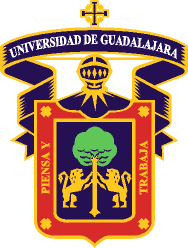 PROGRAMA DE UNIDAD DE APRENDIZAJEPROGRAMA DE UNIDAD DE APRENDIZAJEPROGRAMA DE UNIDAD DE APRENDIZAJEPROGRAMA DE UNIDAD DE APRENDIZAJEPROGRAMA DE UNIDAD DE APRENDIZAJEPROGRAMA DE UNIDAD DE APRENDIZAJEPROGRAMA DE UNIDAD DE APRENDIZAJEPROGRAMA DE UNIDAD DE APRENDIZAJEPROGRAMA DE UNIDAD DE APRENDIZAJEPROGRAMA DE UNIDAD DE APRENDIZAJEPROGRAMA DE UNIDAD DE APRENDIZAJE1.- DATOS DE IDENTIFICACIÓN.1.- DATOS DE IDENTIFICACIÓN.1.- DATOS DE IDENTIFICACIÓN.1.- DATOS DE IDENTIFICACIÓN.1.- DATOS DE IDENTIFICACIÓN.1.- DATOS DE IDENTIFICACIÓN.1.1.Nombre de la unidad de aprendizajePLANEACIÖN METROPOLITANAPLANEACIÖN METROPOLITANAPLANEACIÖN METROPOLITANAPLANEACIÖN METROPOLITANAPLANEACIÖN METROPOLITANA1.2. Código de la unidad de aprendizaje1.2. Código de la unidad de aprendizaje1.2. Código de la unidad de aprendizajeIB404IB4041.3. Departamento: PROYECTOS URBANÍSTICOS PROYECTOS URBANÍSTICOS PROYECTOS URBANÍSTICOS PROYECTOS URBANÍSTICOS PROYECTOS URBANÍSTICOS 1.4. Código de Departamento:1.4. Código de Departamento:1.4. Código de Departamento:257025701.5. Carga horaria:  Teoría:Teoría:Teoría:Práctica:Práctica:Total:Total:Total:Total:Total:5 horas Semana20 horas20 horas20 horas80 horas80 horas100 horas100 horas100 horas100 horas100 horas1.6 Créditos:1.8. Nivel de formación Profesional: 1.8. Nivel de formación Profesional: 1.8. Nivel de formación Profesional: 1.8. Nivel de formación Profesional: 1.8. Nivel de formación Profesional: 1.7. Tipo de curso ( modalidad ):  1.7. Tipo de curso ( modalidad ):  1.7. Tipo de curso ( modalidad ):  1.7. Tipo de curso ( modalidad ):  1.7. Tipo de curso ( modalidad ):  8LicenciaturaLicenciaturaLicenciaturaLicenciaturaLicenciaturaPRESENCIALPRESENCIALPRESENCIALPRESENCIALPRESENCIAL1.9 PrerrequisitosUnidades de aprendizajeUnidades de aprendizajeUnidades de aprendizajeUnidades de aprendizajeUnidades de aprendizajePlaneación Municipal.Planeación Municipal.Planeación Municipal.Planeación Municipal.Planeación Municipal.1.9 PrerrequisitosCapacidades y habilidades previasCapacidades y habilidades previasCapacidades y habilidades previasCapacidades y habilidades previasCapacidades y habilidades previasResuelve problemas.Aplica instrumentos normativos.Emplea procesos metodológicosDibuja manual o digitalmente representaciones arquitectónicas y urbanasTrabaja en equipo  Resuelve problemas.Aplica instrumentos normativos.Emplea procesos metodológicosDibuja manual o digitalmente representaciones arquitectónicas y urbanasTrabaja en equipo  Resuelve problemas.Aplica instrumentos normativos.Emplea procesos metodológicosDibuja manual o digitalmente representaciones arquitectónicas y urbanasTrabaja en equipo  Resuelve problemas.Aplica instrumentos normativos.Emplea procesos metodológicosDibuja manual o digitalmente representaciones arquitectónicas y urbanasTrabaja en equipo  Resuelve problemas.Aplica instrumentos normativos.Emplea procesos metodológicosDibuja manual o digitalmente representaciones arquitectónicas y urbanasTrabaja en equipo  2.- ÁREA DE FORMACIÓN EN QUE SE UBICA Y CARRERAS EN LAS QUE SE IMPARTE:2.- ÁREA DE FORMACIÓN EN QUE SE UBICA Y CARRERAS EN LAS QUE SE IMPARTE:2.- ÁREA DE FORMACIÓN EN QUE SE UBICA Y CARRERAS EN LAS QUE SE IMPARTE:2.- ÁREA DE FORMACIÓN EN QUE SE UBICA Y CARRERAS EN LAS QUE SE IMPARTE:2.- ÁREA DE FORMACIÓN EN QUE SE UBICA Y CARRERAS EN LAS QUE SE IMPARTE:2.- ÁREA DE FORMACIÓN EN QUE SE UBICA Y CARRERAS EN LAS QUE SE IMPARTE:2.- ÁREA DE FORMACIÓN EN QUE SE UBICA Y CARRERAS EN LAS QUE SE IMPARTE:2.- ÁREA DE FORMACIÓN EN QUE SE UBICA Y CARRERAS EN LAS QUE SE IMPARTE:2.- ÁREA DE FORMACIÓN EN QUE SE UBICA Y CARRERAS EN LAS QUE SE IMPARTE:2.- ÁREA DE FORMACIÓN EN QUE SE UBICA Y CARRERAS EN LAS QUE SE IMPARTE:2.- ÁREA DE FORMACIÓN EN QUE SE UBICA Y CARRERAS EN LAS QUE SE IMPARTE:ÁREA DE FORMACIÓNÁREA DE FORMACIÓNÁREA DE FORMACIÓNÁREA DE FORMACIÓNBásica Particular ObligatoriaBásica Particular ObligatoriaBásica Particular ObligatoriaBásica Particular ObligatoriaBásica Particular ObligatoriaBásica Particular ObligatoriaBásica Particular ObligatoriaCARRERA: Licenciado en Urbanística y Medio AmbienteLicenciado en Urbanística y Medio AmbienteLicenciado en Urbanística y Medio AmbienteLicenciado en Urbanística y Medio AmbienteLicenciado en Urbanística y Medio AmbienteLicenciado en Urbanística y Medio AmbienteLicenciado en Urbanística y Medio AmbienteMISIÓN:MISIÓN:MISIÓN:MISIÓN:VISIÓN:VISIÓN:VISIÓN:VISIÓN:VISIÓN:VISIÓN:VISIÓN:El Centro Universitario de Arte, Arquitectura y Diseño es una dependencia de la Universidad de Guadalajara dedicada a formar profesionistas de calidad, innovadores, creativos, sensibles y comprometidos en las disciplinas, las artes, la arquitectura y el diseño. Sus estudiantes se involucran con su entorno social y el medio ambiente en un marco sustentable, son capaces de incidir a través de la investigación científica y aplicada en el ámbito social, artístico y cultural. En la extensión y difusión de la cultura, nuestra comunidad genera y aplica el conocimiento con ética, equidad y respeto a todos los miembros de la sociedad.El Centro Universitario de Arte, Arquitectura y Diseño es una dependencia de la Universidad de Guadalajara dedicada a formar profesionistas de calidad, innovadores, creativos, sensibles y comprometidos en las disciplinas, las artes, la arquitectura y el diseño. Sus estudiantes se involucran con su entorno social y el medio ambiente en un marco sustentable, son capaces de incidir a través de la investigación científica y aplicada en el ámbito social, artístico y cultural. En la extensión y difusión de la cultura, nuestra comunidad genera y aplica el conocimiento con ética, equidad y respeto a todos los miembros de la sociedad.El Centro Universitario de Arte, Arquitectura y Diseño es una dependencia de la Universidad de Guadalajara dedicada a formar profesionistas de calidad, innovadores, creativos, sensibles y comprometidos en las disciplinas, las artes, la arquitectura y el diseño. Sus estudiantes se involucran con su entorno social y el medio ambiente en un marco sustentable, son capaces de incidir a través de la investigación científica y aplicada en el ámbito social, artístico y cultural. En la extensión y difusión de la cultura, nuestra comunidad genera y aplica el conocimiento con ética, equidad y respeto a todos los miembros de la sociedad.El Centro Universitario de Arte, Arquitectura y Diseño es una dependencia de la Universidad de Guadalajara dedicada a formar profesionistas de calidad, innovadores, creativos, sensibles y comprometidos en las disciplinas, las artes, la arquitectura y el diseño. Sus estudiantes se involucran con su entorno social y el medio ambiente en un marco sustentable, son capaces de incidir a través de la investigación científica y aplicada en el ámbito social, artístico y cultural. En la extensión y difusión de la cultura, nuestra comunidad genera y aplica el conocimiento con ética, equidad y respeto a todos los miembros de la sociedad.El Centro Universitario de Arte, Arquitectura y Diseño es la mejor opción educativa en sus áreas de competencia con fundamento en los procesos creativos y la investigación científica y tecnológica. Cuenta con liderazgo académico internacional que se consolida en la calidad de sus programas educativos, su compromiso social y vinculación con los sectores productivos, culturales y económicos. Sus egresados satisfacen con relevante capacidad las demandas sociales, ambientales, productivas y culturales.El Centro Universitario de Arte, Arquitectura y Diseño es la mejor opción educativa en sus áreas de competencia con fundamento en los procesos creativos y la investigación científica y tecnológica. Cuenta con liderazgo académico internacional que se consolida en la calidad de sus programas educativos, su compromiso social y vinculación con los sectores productivos, culturales y económicos. Sus egresados satisfacen con relevante capacidad las demandas sociales, ambientales, productivas y culturales.El Centro Universitario de Arte, Arquitectura y Diseño es la mejor opción educativa en sus áreas de competencia con fundamento en los procesos creativos y la investigación científica y tecnológica. Cuenta con liderazgo académico internacional que se consolida en la calidad de sus programas educativos, su compromiso social y vinculación con los sectores productivos, culturales y económicos. Sus egresados satisfacen con relevante capacidad las demandas sociales, ambientales, productivas y culturales.El Centro Universitario de Arte, Arquitectura y Diseño es la mejor opción educativa en sus áreas de competencia con fundamento en los procesos creativos y la investigación científica y tecnológica. Cuenta con liderazgo académico internacional que se consolida en la calidad de sus programas educativos, su compromiso social y vinculación con los sectores productivos, culturales y económicos. Sus egresados satisfacen con relevante capacidad las demandas sociales, ambientales, productivas y culturales.El Centro Universitario de Arte, Arquitectura y Diseño es la mejor opción educativa en sus áreas de competencia con fundamento en los procesos creativos y la investigación científica y tecnológica. Cuenta con liderazgo académico internacional que se consolida en la calidad de sus programas educativos, su compromiso social y vinculación con los sectores productivos, culturales y económicos. Sus egresados satisfacen con relevante capacidad las demandas sociales, ambientales, productivas y culturales.El Centro Universitario de Arte, Arquitectura y Diseño es la mejor opción educativa en sus áreas de competencia con fundamento en los procesos creativos y la investigación científica y tecnológica. Cuenta con liderazgo académico internacional que se consolida en la calidad de sus programas educativos, su compromiso social y vinculación con los sectores productivos, culturales y económicos. Sus egresados satisfacen con relevante capacidad las demandas sociales, ambientales, productivas y culturales.El Centro Universitario de Arte, Arquitectura y Diseño es la mejor opción educativa en sus áreas de competencia con fundamento en los procesos creativos y la investigación científica y tecnológica. Cuenta con liderazgo académico internacional que se consolida en la calidad de sus programas educativos, su compromiso social y vinculación con los sectores productivos, culturales y económicos. Sus egresados satisfacen con relevante capacidad las demandas sociales, ambientales, productivas y culturales.El Centro Universitario de Arte, Arquitectura y Diseño es una dependencia de la Universidad de Guadalajara dedicada a formar profesionistas de calidad, innovadores, creativos, sensibles y comprometidos en las disciplinas, las artes, la arquitectura y el diseño. Sus estudiantes se involucran con su entorno social y el medio ambiente en un marco sustentable, son capaces de incidir a través de la investigación científica y aplicada en el ámbito social, artístico y cultural. En la extensión y difusión de la cultura, nuestra comunidad genera y aplica el conocimiento con ética, equidad y respeto a todos los miembros de la sociedad.El Centro Universitario de Arte, Arquitectura y Diseño es una dependencia de la Universidad de Guadalajara dedicada a formar profesionistas de calidad, innovadores, creativos, sensibles y comprometidos en las disciplinas, las artes, la arquitectura y el diseño. Sus estudiantes se involucran con su entorno social y el medio ambiente en un marco sustentable, son capaces de incidir a través de la investigación científica y aplicada en el ámbito social, artístico y cultural. En la extensión y difusión de la cultura, nuestra comunidad genera y aplica el conocimiento con ética, equidad y respeto a todos los miembros de la sociedad.El Centro Universitario de Arte, Arquitectura y Diseño es una dependencia de la Universidad de Guadalajara dedicada a formar profesionistas de calidad, innovadores, creativos, sensibles y comprometidos en las disciplinas, las artes, la arquitectura y el diseño. Sus estudiantes se involucran con su entorno social y el medio ambiente en un marco sustentable, son capaces de incidir a través de la investigación científica y aplicada en el ámbito social, artístico y cultural. En la extensión y difusión de la cultura, nuestra comunidad genera y aplica el conocimiento con ética, equidad y respeto a todos los miembros de la sociedad.El Centro Universitario de Arte, Arquitectura y Diseño es una dependencia de la Universidad de Guadalajara dedicada a formar profesionistas de calidad, innovadores, creativos, sensibles y comprometidos en las disciplinas, las artes, la arquitectura y el diseño. Sus estudiantes se involucran con su entorno social y el medio ambiente en un marco sustentable, son capaces de incidir a través de la investigación científica y aplicada en el ámbito social, artístico y cultural. En la extensión y difusión de la cultura, nuestra comunidad genera y aplica el conocimiento con ética, equidad y respeto a todos los miembros de la sociedad.El Centro Universitario de Arte, Arquitectura y Diseño es la mejor opción educativa en sus áreas de competencia con fundamento en los procesos creativos y la investigación científica y tecnológica. Cuenta con liderazgo académico internacional que se consolida en la calidad de sus programas educativos, su compromiso social y vinculación con los sectores productivos, culturales y económicos. Sus egresados satisfacen con relevante capacidad las demandas sociales, ambientales, productivas y culturales.El Centro Universitario de Arte, Arquitectura y Diseño es la mejor opción educativa en sus áreas de competencia con fundamento en los procesos creativos y la investigación científica y tecnológica. Cuenta con liderazgo académico internacional que se consolida en la calidad de sus programas educativos, su compromiso social y vinculación con los sectores productivos, culturales y económicos. Sus egresados satisfacen con relevante capacidad las demandas sociales, ambientales, productivas y culturales.El Centro Universitario de Arte, Arquitectura y Diseño es la mejor opción educativa en sus áreas de competencia con fundamento en los procesos creativos y la investigación científica y tecnológica. Cuenta con liderazgo académico internacional que se consolida en la calidad de sus programas educativos, su compromiso social y vinculación con los sectores productivos, culturales y económicos. Sus egresados satisfacen con relevante capacidad las demandas sociales, ambientales, productivas y culturales.El Centro Universitario de Arte, Arquitectura y Diseño es la mejor opción educativa en sus áreas de competencia con fundamento en los procesos creativos y la investigación científica y tecnológica. Cuenta con liderazgo académico internacional que se consolida en la calidad de sus programas educativos, su compromiso social y vinculación con los sectores productivos, culturales y económicos. Sus egresados satisfacen con relevante capacidad las demandas sociales, ambientales, productivas y culturales.El Centro Universitario de Arte, Arquitectura y Diseño es la mejor opción educativa en sus áreas de competencia con fundamento en los procesos creativos y la investigación científica y tecnológica. Cuenta con liderazgo académico internacional que se consolida en la calidad de sus programas educativos, su compromiso social y vinculación con los sectores productivos, culturales y económicos. Sus egresados satisfacen con relevante capacidad las demandas sociales, ambientales, productivas y culturales.El Centro Universitario de Arte, Arquitectura y Diseño es la mejor opción educativa en sus áreas de competencia con fundamento en los procesos creativos y la investigación científica y tecnológica. Cuenta con liderazgo académico internacional que se consolida en la calidad de sus programas educativos, su compromiso social y vinculación con los sectores productivos, culturales y económicos. Sus egresados satisfacen con relevante capacidad las demandas sociales, ambientales, productivas y culturales.El Centro Universitario de Arte, Arquitectura y Diseño es la mejor opción educativa en sus áreas de competencia con fundamento en los procesos creativos y la investigación científica y tecnológica. Cuenta con liderazgo académico internacional que se consolida en la calidad de sus programas educativos, su compromiso social y vinculación con los sectores productivos, culturales y económicos. Sus egresados satisfacen con relevante capacidad las demandas sociales, ambientales, productivas y culturales.PERFIL DEL EGRESADOPERFIL DEL EGRESADOPERFIL DEL EGRESADOPERFIL DEL EGRESADOPERFIL DEL EGRESADOPERFIL DEL EGRESADOPERFIL DEL EGRESADOPERFIL DEL EGRESADOPERFIL DEL EGRESADOPERFIL DEL EGRESADOPERFIL DEL EGRESADOProfesionista que conoce, analiza, diagnostica, planea, proyecta y evalúa propuestas para la solución de la problemática urbana y regional desde un enfoque hacia el desarrollo sustentable, con capacidades para la gestión de propuestas y estrategias de planeación urbana y territorial  con conocimientos  teóricos, críticos, históricos, técnicos y socio humanísticos para la adecuada transformación de las sociedades contemporáneas, con ética y compromiso social.Profesionista que conoce, analiza, diagnostica, planea, proyecta y evalúa propuestas para la solución de la problemática urbana y regional desde un enfoque hacia el desarrollo sustentable, con capacidades para la gestión de propuestas y estrategias de planeación urbana y territorial  con conocimientos  teóricos, críticos, históricos, técnicos y socio humanísticos para la adecuada transformación de las sociedades contemporáneas, con ética y compromiso social.Profesionista que conoce, analiza, diagnostica, planea, proyecta y evalúa propuestas para la solución de la problemática urbana y regional desde un enfoque hacia el desarrollo sustentable, con capacidades para la gestión de propuestas y estrategias de planeación urbana y territorial  con conocimientos  teóricos, críticos, históricos, técnicos y socio humanísticos para la adecuada transformación de las sociedades contemporáneas, con ética y compromiso social.Profesionista que conoce, analiza, diagnostica, planea, proyecta y evalúa propuestas para la solución de la problemática urbana y regional desde un enfoque hacia el desarrollo sustentable, con capacidades para la gestión de propuestas y estrategias de planeación urbana y territorial  con conocimientos  teóricos, críticos, históricos, técnicos y socio humanísticos para la adecuada transformación de las sociedades contemporáneas, con ética y compromiso social.Profesionista que conoce, analiza, diagnostica, planea, proyecta y evalúa propuestas para la solución de la problemática urbana y regional desde un enfoque hacia el desarrollo sustentable, con capacidades para la gestión de propuestas y estrategias de planeación urbana y territorial  con conocimientos  teóricos, críticos, históricos, técnicos y socio humanísticos para la adecuada transformación de las sociedades contemporáneas, con ética y compromiso social.Profesionista que conoce, analiza, diagnostica, planea, proyecta y evalúa propuestas para la solución de la problemática urbana y regional desde un enfoque hacia el desarrollo sustentable, con capacidades para la gestión de propuestas y estrategias de planeación urbana y territorial  con conocimientos  teóricos, críticos, históricos, técnicos y socio humanísticos para la adecuada transformación de las sociedades contemporáneas, con ética y compromiso social.Profesionista que conoce, analiza, diagnostica, planea, proyecta y evalúa propuestas para la solución de la problemática urbana y regional desde un enfoque hacia el desarrollo sustentable, con capacidades para la gestión de propuestas y estrategias de planeación urbana y territorial  con conocimientos  teóricos, críticos, históricos, técnicos y socio humanísticos para la adecuada transformación de las sociedades contemporáneas, con ética y compromiso social.Profesionista que conoce, analiza, diagnostica, planea, proyecta y evalúa propuestas para la solución de la problemática urbana y regional desde un enfoque hacia el desarrollo sustentable, con capacidades para la gestión de propuestas y estrategias de planeación urbana y territorial  con conocimientos  teóricos, críticos, históricos, técnicos y socio humanísticos para la adecuada transformación de las sociedades contemporáneas, con ética y compromiso social.Profesionista que conoce, analiza, diagnostica, planea, proyecta y evalúa propuestas para la solución de la problemática urbana y regional desde un enfoque hacia el desarrollo sustentable, con capacidades para la gestión de propuestas y estrategias de planeación urbana y territorial  con conocimientos  teóricos, críticos, históricos, técnicos y socio humanísticos para la adecuada transformación de las sociedades contemporáneas, con ética y compromiso social.Profesionista que conoce, analiza, diagnostica, planea, proyecta y evalúa propuestas para la solución de la problemática urbana y regional desde un enfoque hacia el desarrollo sustentable, con capacidades para la gestión de propuestas y estrategias de planeación urbana y territorial  con conocimientos  teóricos, críticos, históricos, técnicos y socio humanísticos para la adecuada transformación de las sociedades contemporáneas, con ética y compromiso social.Profesionista que conoce, analiza, diagnostica, planea, proyecta y evalúa propuestas para la solución de la problemática urbana y regional desde un enfoque hacia el desarrollo sustentable, con capacidades para la gestión de propuestas y estrategias de planeación urbana y territorial  con conocimientos  teóricos, críticos, históricos, técnicos y socio humanísticos para la adecuada transformación de las sociedades contemporáneas, con ética y compromiso social.VÍNCULOS DE LA UNIDAD DE APRENDIZAJE CON LA CARRERA:VÍNCULOS DE LA UNIDAD DE APRENDIZAJE CON LA CARRERA:VÍNCULOS DE LA UNIDAD DE APRENDIZAJE CON LA CARRERA:VÍNCULOS DE LA UNIDAD DE APRENDIZAJE CON LA CARRERA:VÍNCULOS DE LA UNIDAD DE APRENDIZAJE CON LA CARRERA:VÍNCULOS DE LA UNIDAD DE APRENDIZAJE CON LA CARRERA:VÍNCULOS DE LA UNIDAD DE APRENDIZAJE CON LA CARRERA:VÍNCULOS DE LA UNIDAD DE APRENDIZAJE CON LA CARRERA:VÍNCULOS DE LA UNIDAD DE APRENDIZAJE CON LA CARRERA:El alumno será capaz de elaborar un programa o plan de desarrollo urbano mediante la comprensión y aplicación de los conceptos básicos de la planeación urbana en relación con los municipios que conformen una zona metropolitana, utilizando una metodología que le permita:Determinar los antecedentes de la planeación urbana federal, regional y estatal que incidan en una zona metropolitana; construir la fundamentación jurídica del programa o plan y; delimitar el área de estudioAnalizar cinco aspectos fundamentales: el ámbito subregional, medio físico natural, medio físico trasformado, aspectos socio-económicos y, la administración del desarrollo urbano, para mediante su síntesis integrar los factores permisibles y restrictivos del desarrollo urbano y permita formular una perspectiva de la situación a futuro. Integrar un diagnóstico-pronósticoIntegrar, en la fase Conceptual o de Normatividad, los objetivos y metas, identificar las condicionantes de los niveles superiores de planeación que resulten normativas y elaborar la dosificación del desarrollo urbano (que contenga los parámetros de población y superficie, dosificación del suelo, dosificación del equipamiento y la hipótesis y estructura de la población)Planear las políticas de conservación, mejoramiento y crecimiento en función del diagnóstico-pronóstico, y de la definición de los objetivos. Elaborar las líneas estratégicas mediante el análisis del ordenamiento ecológico y el desarrollo económico: el ordenamiento ecológico referido a unidades de gestión ambiental que asignen según sus características, políticas de protección, aprovechamiento, restauración y conservación, así como vocaciones usos y normas de regulación; además determinar las zonas de mayor potencial económico, para identificar los proyectos detonadores del desarrollo de la zona metropolitana. Integrar las estrategias para la clasificación de áreas, de los usos del suelo mediante una zonificación primaria; que conforme la estructura urbana; la estrategia de desarrollo urbano con los diferentes sectores; y por último administrativa y de desarrollo económico de la zona metropolitanaEl alumno será capaz de elaborar un programa o plan de desarrollo urbano mediante la comprensión y aplicación de los conceptos básicos de la planeación urbana en relación con los municipios que conformen una zona metropolitana, utilizando una metodología que le permita:Determinar los antecedentes de la planeación urbana federal, regional y estatal que incidan en una zona metropolitana; construir la fundamentación jurídica del programa o plan y; delimitar el área de estudioAnalizar cinco aspectos fundamentales: el ámbito subregional, medio físico natural, medio físico trasformado, aspectos socio-económicos y, la administración del desarrollo urbano, para mediante su síntesis integrar los factores permisibles y restrictivos del desarrollo urbano y permita formular una perspectiva de la situación a futuro. Integrar un diagnóstico-pronósticoIntegrar, en la fase Conceptual o de Normatividad, los objetivos y metas, identificar las condicionantes de los niveles superiores de planeación que resulten normativas y elaborar la dosificación del desarrollo urbano (que contenga los parámetros de población y superficie, dosificación del suelo, dosificación del equipamiento y la hipótesis y estructura de la población)Planear las políticas de conservación, mejoramiento y crecimiento en función del diagnóstico-pronóstico, y de la definición de los objetivos. Elaborar las líneas estratégicas mediante el análisis del ordenamiento ecológico y el desarrollo económico: el ordenamiento ecológico referido a unidades de gestión ambiental que asignen según sus características, políticas de protección, aprovechamiento, restauración y conservación, así como vocaciones usos y normas de regulación; además determinar las zonas de mayor potencial económico, para identificar los proyectos detonadores del desarrollo de la zona metropolitana. Integrar las estrategias para la clasificación de áreas, de los usos del suelo mediante una zonificación primaria; que conforme la estructura urbana; la estrategia de desarrollo urbano con los diferentes sectores; y por último administrativa y de desarrollo económico de la zona metropolitanaEl alumno será capaz de elaborar un programa o plan de desarrollo urbano mediante la comprensión y aplicación de los conceptos básicos de la planeación urbana en relación con los municipios que conformen una zona metropolitana, utilizando una metodología que le permita:Determinar los antecedentes de la planeación urbana federal, regional y estatal que incidan en una zona metropolitana; construir la fundamentación jurídica del programa o plan y; delimitar el área de estudioAnalizar cinco aspectos fundamentales: el ámbito subregional, medio físico natural, medio físico trasformado, aspectos socio-económicos y, la administración del desarrollo urbano, para mediante su síntesis integrar los factores permisibles y restrictivos del desarrollo urbano y permita formular una perspectiva de la situación a futuro. Integrar un diagnóstico-pronósticoIntegrar, en la fase Conceptual o de Normatividad, los objetivos y metas, identificar las condicionantes de los niveles superiores de planeación que resulten normativas y elaborar la dosificación del desarrollo urbano (que contenga los parámetros de población y superficie, dosificación del suelo, dosificación del equipamiento y la hipótesis y estructura de la población)Planear las políticas de conservación, mejoramiento y crecimiento en función del diagnóstico-pronóstico, y de la definición de los objetivos. Elaborar las líneas estratégicas mediante el análisis del ordenamiento ecológico y el desarrollo económico: el ordenamiento ecológico referido a unidades de gestión ambiental que asignen según sus características, políticas de protección, aprovechamiento, restauración y conservación, así como vocaciones usos y normas de regulación; además determinar las zonas de mayor potencial económico, para identificar los proyectos detonadores del desarrollo de la zona metropolitana. Integrar las estrategias para la clasificación de áreas, de los usos del suelo mediante una zonificación primaria; que conforme la estructura urbana; la estrategia de desarrollo urbano con los diferentes sectores; y por último administrativa y de desarrollo económico de la zona metropolitanaEl alumno será capaz de elaborar un programa o plan de desarrollo urbano mediante la comprensión y aplicación de los conceptos básicos de la planeación urbana en relación con los municipios que conformen una zona metropolitana, utilizando una metodología que le permita:Determinar los antecedentes de la planeación urbana federal, regional y estatal que incidan en una zona metropolitana; construir la fundamentación jurídica del programa o plan y; delimitar el área de estudioAnalizar cinco aspectos fundamentales: el ámbito subregional, medio físico natural, medio físico trasformado, aspectos socio-económicos y, la administración del desarrollo urbano, para mediante su síntesis integrar los factores permisibles y restrictivos del desarrollo urbano y permita formular una perspectiva de la situación a futuro. Integrar un diagnóstico-pronósticoIntegrar, en la fase Conceptual o de Normatividad, los objetivos y metas, identificar las condicionantes de los niveles superiores de planeación que resulten normativas y elaborar la dosificación del desarrollo urbano (que contenga los parámetros de población y superficie, dosificación del suelo, dosificación del equipamiento y la hipótesis y estructura de la población)Planear las políticas de conservación, mejoramiento y crecimiento en función del diagnóstico-pronóstico, y de la definición de los objetivos. Elaborar las líneas estratégicas mediante el análisis del ordenamiento ecológico y el desarrollo económico: el ordenamiento ecológico referido a unidades de gestión ambiental que asignen según sus características, políticas de protección, aprovechamiento, restauración y conservación, así como vocaciones usos y normas de regulación; además determinar las zonas de mayor potencial económico, para identificar los proyectos detonadores del desarrollo de la zona metropolitana. Integrar las estrategias para la clasificación de áreas, de los usos del suelo mediante una zonificación primaria; que conforme la estructura urbana; la estrategia de desarrollo urbano con los diferentes sectores; y por último administrativa y de desarrollo económico de la zona metropolitanaEl alumno será capaz de elaborar un programa o plan de desarrollo urbano mediante la comprensión y aplicación de los conceptos básicos de la planeación urbana en relación con los municipios que conformen una zona metropolitana, utilizando una metodología que le permita:Determinar los antecedentes de la planeación urbana federal, regional y estatal que incidan en una zona metropolitana; construir la fundamentación jurídica del programa o plan y; delimitar el área de estudioAnalizar cinco aspectos fundamentales: el ámbito subregional, medio físico natural, medio físico trasformado, aspectos socio-económicos y, la administración del desarrollo urbano, para mediante su síntesis integrar los factores permisibles y restrictivos del desarrollo urbano y permita formular una perspectiva de la situación a futuro. Integrar un diagnóstico-pronósticoIntegrar, en la fase Conceptual o de Normatividad, los objetivos y metas, identificar las condicionantes de los niveles superiores de planeación que resulten normativas y elaborar la dosificación del desarrollo urbano (que contenga los parámetros de población y superficie, dosificación del suelo, dosificación del equipamiento y la hipótesis y estructura de la población)Planear las políticas de conservación, mejoramiento y crecimiento en función del diagnóstico-pronóstico, y de la definición de los objetivos. Elaborar las líneas estratégicas mediante el análisis del ordenamiento ecológico y el desarrollo económico: el ordenamiento ecológico referido a unidades de gestión ambiental que asignen según sus características, políticas de protección, aprovechamiento, restauración y conservación, así como vocaciones usos y normas de regulación; además determinar las zonas de mayor potencial económico, para identificar los proyectos detonadores del desarrollo de la zona metropolitana. Integrar las estrategias para la clasificación de áreas, de los usos del suelo mediante una zonificación primaria; que conforme la estructura urbana; la estrategia de desarrollo urbano con los diferentes sectores; y por último administrativa y de desarrollo económico de la zona metropolitanaEl alumno será capaz de elaborar un programa o plan de desarrollo urbano mediante la comprensión y aplicación de los conceptos básicos de la planeación urbana en relación con los municipios que conformen una zona metropolitana, utilizando una metodología que le permita:Determinar los antecedentes de la planeación urbana federal, regional y estatal que incidan en una zona metropolitana; construir la fundamentación jurídica del programa o plan y; delimitar el área de estudioAnalizar cinco aspectos fundamentales: el ámbito subregional, medio físico natural, medio físico trasformado, aspectos socio-económicos y, la administración del desarrollo urbano, para mediante su síntesis integrar los factores permisibles y restrictivos del desarrollo urbano y permita formular una perspectiva de la situación a futuro. Integrar un diagnóstico-pronósticoIntegrar, en la fase Conceptual o de Normatividad, los objetivos y metas, identificar las condicionantes de los niveles superiores de planeación que resulten normativas y elaborar la dosificación del desarrollo urbano (que contenga los parámetros de población y superficie, dosificación del suelo, dosificación del equipamiento y la hipótesis y estructura de la población)Planear las políticas de conservación, mejoramiento y crecimiento en función del diagnóstico-pronóstico, y de la definición de los objetivos. Elaborar las líneas estratégicas mediante el análisis del ordenamiento ecológico y el desarrollo económico: el ordenamiento ecológico referido a unidades de gestión ambiental que asignen según sus características, políticas de protección, aprovechamiento, restauración y conservación, así como vocaciones usos y normas de regulación; además determinar las zonas de mayor potencial económico, para identificar los proyectos detonadores del desarrollo de la zona metropolitana. Integrar las estrategias para la clasificación de áreas, de los usos del suelo mediante una zonificación primaria; que conforme la estructura urbana; la estrategia de desarrollo urbano con los diferentes sectores; y por último administrativa y de desarrollo económico de la zona metropolitanaEl alumno será capaz de elaborar un programa o plan de desarrollo urbano mediante la comprensión y aplicación de los conceptos básicos de la planeación urbana en relación con los municipios que conformen una zona metropolitana, utilizando una metodología que le permita:Determinar los antecedentes de la planeación urbana federal, regional y estatal que incidan en una zona metropolitana; construir la fundamentación jurídica del programa o plan y; delimitar el área de estudioAnalizar cinco aspectos fundamentales: el ámbito subregional, medio físico natural, medio físico trasformado, aspectos socio-económicos y, la administración del desarrollo urbano, para mediante su síntesis integrar los factores permisibles y restrictivos del desarrollo urbano y permita formular una perspectiva de la situación a futuro. Integrar un diagnóstico-pronósticoIntegrar, en la fase Conceptual o de Normatividad, los objetivos y metas, identificar las condicionantes de los niveles superiores de planeación que resulten normativas y elaborar la dosificación del desarrollo urbano (que contenga los parámetros de población y superficie, dosificación del suelo, dosificación del equipamiento y la hipótesis y estructura de la población)Planear las políticas de conservación, mejoramiento y crecimiento en función del diagnóstico-pronóstico, y de la definición de los objetivos. Elaborar las líneas estratégicas mediante el análisis del ordenamiento ecológico y el desarrollo económico: el ordenamiento ecológico referido a unidades de gestión ambiental que asignen según sus características, políticas de protección, aprovechamiento, restauración y conservación, así como vocaciones usos y normas de regulación; además determinar las zonas de mayor potencial económico, para identificar los proyectos detonadores del desarrollo de la zona metropolitana. Integrar las estrategias para la clasificación de áreas, de los usos del suelo mediante una zonificación primaria; que conforme la estructura urbana; la estrategia de desarrollo urbano con los diferentes sectores; y por último administrativa y de desarrollo económico de la zona metropolitanaEl alumno será capaz de elaborar un programa o plan de desarrollo urbano mediante la comprensión y aplicación de los conceptos básicos de la planeación urbana en relación con los municipios que conformen una zona metropolitana, utilizando una metodología que le permita:Determinar los antecedentes de la planeación urbana federal, regional y estatal que incidan en una zona metropolitana; construir la fundamentación jurídica del programa o plan y; delimitar el área de estudioAnalizar cinco aspectos fundamentales: el ámbito subregional, medio físico natural, medio físico trasformado, aspectos socio-económicos y, la administración del desarrollo urbano, para mediante su síntesis integrar los factores permisibles y restrictivos del desarrollo urbano y permita formular una perspectiva de la situación a futuro. Integrar un diagnóstico-pronósticoIntegrar, en la fase Conceptual o de Normatividad, los objetivos y metas, identificar las condicionantes de los niveles superiores de planeación que resulten normativas y elaborar la dosificación del desarrollo urbano (que contenga los parámetros de población y superficie, dosificación del suelo, dosificación del equipamiento y la hipótesis y estructura de la población)Planear las políticas de conservación, mejoramiento y crecimiento en función del diagnóstico-pronóstico, y de la definición de los objetivos. Elaborar las líneas estratégicas mediante el análisis del ordenamiento ecológico y el desarrollo económico: el ordenamiento ecológico referido a unidades de gestión ambiental que asignen según sus características, políticas de protección, aprovechamiento, restauración y conservación, así como vocaciones usos y normas de regulación; además determinar las zonas de mayor potencial económico, para identificar los proyectos detonadores del desarrollo de la zona metropolitana. Integrar las estrategias para la clasificación de áreas, de los usos del suelo mediante una zonificación primaria; que conforme la estructura urbana; la estrategia de desarrollo urbano con los diferentes sectores; y por último administrativa y de desarrollo económico de la zona metropolitanaEl alumno será capaz de elaborar un programa o plan de desarrollo urbano mediante la comprensión y aplicación de los conceptos básicos de la planeación urbana en relación con los municipios que conformen una zona metropolitana, utilizando una metodología que le permita:Determinar los antecedentes de la planeación urbana federal, regional y estatal que incidan en una zona metropolitana; construir la fundamentación jurídica del programa o plan y; delimitar el área de estudioAnalizar cinco aspectos fundamentales: el ámbito subregional, medio físico natural, medio físico trasformado, aspectos socio-económicos y, la administración del desarrollo urbano, para mediante su síntesis integrar los factores permisibles y restrictivos del desarrollo urbano y permita formular una perspectiva de la situación a futuro. Integrar un diagnóstico-pronósticoIntegrar, en la fase Conceptual o de Normatividad, los objetivos y metas, identificar las condicionantes de los niveles superiores de planeación que resulten normativas y elaborar la dosificación del desarrollo urbano (que contenga los parámetros de población y superficie, dosificación del suelo, dosificación del equipamiento y la hipótesis y estructura de la población)Planear las políticas de conservación, mejoramiento y crecimiento en función del diagnóstico-pronóstico, y de la definición de los objetivos. Elaborar las líneas estratégicas mediante el análisis del ordenamiento ecológico y el desarrollo económico: el ordenamiento ecológico referido a unidades de gestión ambiental que asignen según sus características, políticas de protección, aprovechamiento, restauración y conservación, así como vocaciones usos y normas de regulación; además determinar las zonas de mayor potencial económico, para identificar los proyectos detonadores del desarrollo de la zona metropolitana. Integrar las estrategias para la clasificación de áreas, de los usos del suelo mediante una zonificación primaria; que conforme la estructura urbana; la estrategia de desarrollo urbano con los diferentes sectores; y por último administrativa y de desarrollo económico de la zona metropolitanaEl alumno será capaz de elaborar un programa o plan de desarrollo urbano mediante la comprensión y aplicación de los conceptos básicos de la planeación urbana en relación con los municipios que conformen una zona metropolitana, utilizando una metodología que le permita:Determinar los antecedentes de la planeación urbana federal, regional y estatal que incidan en una zona metropolitana; construir la fundamentación jurídica del programa o plan y; delimitar el área de estudioAnalizar cinco aspectos fundamentales: el ámbito subregional, medio físico natural, medio físico trasformado, aspectos socio-económicos y, la administración del desarrollo urbano, para mediante su síntesis integrar los factores permisibles y restrictivos del desarrollo urbano y permita formular una perspectiva de la situación a futuro. Integrar un diagnóstico-pronósticoIntegrar, en la fase Conceptual o de Normatividad, los objetivos y metas, identificar las condicionantes de los niveles superiores de planeación que resulten normativas y elaborar la dosificación del desarrollo urbano (que contenga los parámetros de población y superficie, dosificación del suelo, dosificación del equipamiento y la hipótesis y estructura de la población)Planear las políticas de conservación, mejoramiento y crecimiento en función del diagnóstico-pronóstico, y de la definición de los objetivos. Elaborar las líneas estratégicas mediante el análisis del ordenamiento ecológico y el desarrollo económico: el ordenamiento ecológico referido a unidades de gestión ambiental que asignen según sus características, políticas de protección, aprovechamiento, restauración y conservación, así como vocaciones usos y normas de regulación; además determinar las zonas de mayor potencial económico, para identificar los proyectos detonadores del desarrollo de la zona metropolitana. Integrar las estrategias para la clasificación de áreas, de los usos del suelo mediante una zonificación primaria; que conforme la estructura urbana; la estrategia de desarrollo urbano con los diferentes sectores; y por último administrativa y de desarrollo económico de la zona metropolitanaEl alumno será capaz de elaborar un programa o plan de desarrollo urbano mediante la comprensión y aplicación de los conceptos básicos de la planeación urbana en relación con los municipios que conformen una zona metropolitana, utilizando una metodología que le permita:Determinar los antecedentes de la planeación urbana federal, regional y estatal que incidan en una zona metropolitana; construir la fundamentación jurídica del programa o plan y; delimitar el área de estudioAnalizar cinco aspectos fundamentales: el ámbito subregional, medio físico natural, medio físico trasformado, aspectos socio-económicos y, la administración del desarrollo urbano, para mediante su síntesis integrar los factores permisibles y restrictivos del desarrollo urbano y permita formular una perspectiva de la situación a futuro. Integrar un diagnóstico-pronósticoIntegrar, en la fase Conceptual o de Normatividad, los objetivos y metas, identificar las condicionantes de los niveles superiores de planeación que resulten normativas y elaborar la dosificación del desarrollo urbano (que contenga los parámetros de población y superficie, dosificación del suelo, dosificación del equipamiento y la hipótesis y estructura de la población)Planear las políticas de conservación, mejoramiento y crecimiento en función del diagnóstico-pronóstico, y de la definición de los objetivos. Elaborar las líneas estratégicas mediante el análisis del ordenamiento ecológico y el desarrollo económico: el ordenamiento ecológico referido a unidades de gestión ambiental que asignen según sus características, políticas de protección, aprovechamiento, restauración y conservación, así como vocaciones usos y normas de regulación; además determinar las zonas de mayor potencial económico, para identificar los proyectos detonadores del desarrollo de la zona metropolitana. Integrar las estrategias para la clasificación de áreas, de los usos del suelo mediante una zonificación primaria; que conforme la estructura urbana; la estrategia de desarrollo urbano con los diferentes sectores; y por último administrativa y de desarrollo económico de la zona metropolitanaUNIDADES DE APRENDIZAJE CON QUE SE RELACIONA:UNIDADES DE APRENDIZAJE CON QUE SE RELACIONA:UNIDADES DE APRENDIZAJE CON QUE SE RELACIONA:UNIDADES DE APRENDIZAJE CON QUE SE RELACIONA:UNIDADES DE APRENDIZAJE CON QUE SE RELACIONA:UNIDADES DE APRENDIZAJE CON QUE SE RELACIONA:UNIDADES DE APRENDIZAJE CON QUE SE RELACIONA:UNIDADES DE APRENDIZAJE CON QUE SE RELACIONA:UNIDADES DE APRENDIZAJE CON QUE SE RELACIONA:UNIDADES DE APRENDIZAJE CON QUE SE RELACIONA:UNIDADES DE APRENDIZAJE CON QUE SE RELACIONA:Es recomendable que el alumno haya cursado las Unidades de Aprendizaje de: Fundamentos conceptuales aplicables al urbanismo, Caracterización geográfica de la población, Procesos legales urbanos y territoriales, Expresión gráfica al entorno, Procesos metodológicos de la planeación, Procesos regulatorios del urbanismo, Aplicación de la topografía y la planimetría al urbanismo, Planeación de ciudades medias, Planeación de unidad distrital, Aplicación cartográfica al urbanismo, Representación técnica urbana, Interpretación de unidades vecinal y barrial, Fundamentos de la sociología para el urbanismo, Fundamentos económicos de la ciudad, Fundamentos del diseño bidimensional y tridimensional para el urbanismo, Aplicación estadística al urbanismo y Representación digital, Programación y Proyecto urbano de impacto a las unidades vecinal y barrial, Proyecto urbano de impacto al centro de población, Planeación de unidades vecinal y barrial, y Planeación MunicipalPosteriormente se relacionarán directamente con las asignaturas: Proyecto de impacto metropolitanoLa materia asimismo se relaciona con las unidades de aprendizaje de: Diseño Urbano, Métodos e Instrumentos, Infraestructuras Urbanas y Territoriales, Medio Ambiente y Patrimonio.Es recomendable que el alumno haya cursado las Unidades de Aprendizaje de: Fundamentos conceptuales aplicables al urbanismo, Caracterización geográfica de la población, Procesos legales urbanos y territoriales, Expresión gráfica al entorno, Procesos metodológicos de la planeación, Procesos regulatorios del urbanismo, Aplicación de la topografía y la planimetría al urbanismo, Planeación de ciudades medias, Planeación de unidad distrital, Aplicación cartográfica al urbanismo, Representación técnica urbana, Interpretación de unidades vecinal y barrial, Fundamentos de la sociología para el urbanismo, Fundamentos económicos de la ciudad, Fundamentos del diseño bidimensional y tridimensional para el urbanismo, Aplicación estadística al urbanismo y Representación digital, Programación y Proyecto urbano de impacto a las unidades vecinal y barrial, Proyecto urbano de impacto al centro de población, Planeación de unidades vecinal y barrial, y Planeación MunicipalPosteriormente se relacionarán directamente con las asignaturas: Proyecto de impacto metropolitanoLa materia asimismo se relaciona con las unidades de aprendizaje de: Diseño Urbano, Métodos e Instrumentos, Infraestructuras Urbanas y Territoriales, Medio Ambiente y Patrimonio.Es recomendable que el alumno haya cursado las Unidades de Aprendizaje de: Fundamentos conceptuales aplicables al urbanismo, Caracterización geográfica de la población, Procesos legales urbanos y territoriales, Expresión gráfica al entorno, Procesos metodológicos de la planeación, Procesos regulatorios del urbanismo, Aplicación de la topografía y la planimetría al urbanismo, Planeación de ciudades medias, Planeación de unidad distrital, Aplicación cartográfica al urbanismo, Representación técnica urbana, Interpretación de unidades vecinal y barrial, Fundamentos de la sociología para el urbanismo, Fundamentos económicos de la ciudad, Fundamentos del diseño bidimensional y tridimensional para el urbanismo, Aplicación estadística al urbanismo y Representación digital, Programación y Proyecto urbano de impacto a las unidades vecinal y barrial, Proyecto urbano de impacto al centro de población, Planeación de unidades vecinal y barrial, y Planeación MunicipalPosteriormente se relacionarán directamente con las asignaturas: Proyecto de impacto metropolitanoLa materia asimismo se relaciona con las unidades de aprendizaje de: Diseño Urbano, Métodos e Instrumentos, Infraestructuras Urbanas y Territoriales, Medio Ambiente y Patrimonio.Es recomendable que el alumno haya cursado las Unidades de Aprendizaje de: Fundamentos conceptuales aplicables al urbanismo, Caracterización geográfica de la población, Procesos legales urbanos y territoriales, Expresión gráfica al entorno, Procesos metodológicos de la planeación, Procesos regulatorios del urbanismo, Aplicación de la topografía y la planimetría al urbanismo, Planeación de ciudades medias, Planeación de unidad distrital, Aplicación cartográfica al urbanismo, Representación técnica urbana, Interpretación de unidades vecinal y barrial, Fundamentos de la sociología para el urbanismo, Fundamentos económicos de la ciudad, Fundamentos del diseño bidimensional y tridimensional para el urbanismo, Aplicación estadística al urbanismo y Representación digital, Programación y Proyecto urbano de impacto a las unidades vecinal y barrial, Proyecto urbano de impacto al centro de población, Planeación de unidades vecinal y barrial, y Planeación MunicipalPosteriormente se relacionarán directamente con las asignaturas: Proyecto de impacto metropolitanoLa materia asimismo se relaciona con las unidades de aprendizaje de: Diseño Urbano, Métodos e Instrumentos, Infraestructuras Urbanas y Territoriales, Medio Ambiente y Patrimonio.Es recomendable que el alumno haya cursado las Unidades de Aprendizaje de: Fundamentos conceptuales aplicables al urbanismo, Caracterización geográfica de la población, Procesos legales urbanos y territoriales, Expresión gráfica al entorno, Procesos metodológicos de la planeación, Procesos regulatorios del urbanismo, Aplicación de la topografía y la planimetría al urbanismo, Planeación de ciudades medias, Planeación de unidad distrital, Aplicación cartográfica al urbanismo, Representación técnica urbana, Interpretación de unidades vecinal y barrial, Fundamentos de la sociología para el urbanismo, Fundamentos económicos de la ciudad, Fundamentos del diseño bidimensional y tridimensional para el urbanismo, Aplicación estadística al urbanismo y Representación digital, Programación y Proyecto urbano de impacto a las unidades vecinal y barrial, Proyecto urbano de impacto al centro de población, Planeación de unidades vecinal y barrial, y Planeación MunicipalPosteriormente se relacionarán directamente con las asignaturas: Proyecto de impacto metropolitanoLa materia asimismo se relaciona con las unidades de aprendizaje de: Diseño Urbano, Métodos e Instrumentos, Infraestructuras Urbanas y Territoriales, Medio Ambiente y Patrimonio.Es recomendable que el alumno haya cursado las Unidades de Aprendizaje de: Fundamentos conceptuales aplicables al urbanismo, Caracterización geográfica de la población, Procesos legales urbanos y territoriales, Expresión gráfica al entorno, Procesos metodológicos de la planeación, Procesos regulatorios del urbanismo, Aplicación de la topografía y la planimetría al urbanismo, Planeación de ciudades medias, Planeación de unidad distrital, Aplicación cartográfica al urbanismo, Representación técnica urbana, Interpretación de unidades vecinal y barrial, Fundamentos de la sociología para el urbanismo, Fundamentos económicos de la ciudad, Fundamentos del diseño bidimensional y tridimensional para el urbanismo, Aplicación estadística al urbanismo y Representación digital, Programación y Proyecto urbano de impacto a las unidades vecinal y barrial, Proyecto urbano de impacto al centro de población, Planeación de unidades vecinal y barrial, y Planeación MunicipalPosteriormente se relacionarán directamente con las asignaturas: Proyecto de impacto metropolitanoLa materia asimismo se relaciona con las unidades de aprendizaje de: Diseño Urbano, Métodos e Instrumentos, Infraestructuras Urbanas y Territoriales, Medio Ambiente y Patrimonio.Es recomendable que el alumno haya cursado las Unidades de Aprendizaje de: Fundamentos conceptuales aplicables al urbanismo, Caracterización geográfica de la población, Procesos legales urbanos y territoriales, Expresión gráfica al entorno, Procesos metodológicos de la planeación, Procesos regulatorios del urbanismo, Aplicación de la topografía y la planimetría al urbanismo, Planeación de ciudades medias, Planeación de unidad distrital, Aplicación cartográfica al urbanismo, Representación técnica urbana, Interpretación de unidades vecinal y barrial, Fundamentos de la sociología para el urbanismo, Fundamentos económicos de la ciudad, Fundamentos del diseño bidimensional y tridimensional para el urbanismo, Aplicación estadística al urbanismo y Representación digital, Programación y Proyecto urbano de impacto a las unidades vecinal y barrial, Proyecto urbano de impacto al centro de población, Planeación de unidades vecinal y barrial, y Planeación MunicipalPosteriormente se relacionarán directamente con las asignaturas: Proyecto de impacto metropolitanoLa materia asimismo se relaciona con las unidades de aprendizaje de: Diseño Urbano, Métodos e Instrumentos, Infraestructuras Urbanas y Territoriales, Medio Ambiente y Patrimonio.Es recomendable que el alumno haya cursado las Unidades de Aprendizaje de: Fundamentos conceptuales aplicables al urbanismo, Caracterización geográfica de la población, Procesos legales urbanos y territoriales, Expresión gráfica al entorno, Procesos metodológicos de la planeación, Procesos regulatorios del urbanismo, Aplicación de la topografía y la planimetría al urbanismo, Planeación de ciudades medias, Planeación de unidad distrital, Aplicación cartográfica al urbanismo, Representación técnica urbana, Interpretación de unidades vecinal y barrial, Fundamentos de la sociología para el urbanismo, Fundamentos económicos de la ciudad, Fundamentos del diseño bidimensional y tridimensional para el urbanismo, Aplicación estadística al urbanismo y Representación digital, Programación y Proyecto urbano de impacto a las unidades vecinal y barrial, Proyecto urbano de impacto al centro de población, Planeación de unidades vecinal y barrial, y Planeación MunicipalPosteriormente se relacionarán directamente con las asignaturas: Proyecto de impacto metropolitanoLa materia asimismo se relaciona con las unidades de aprendizaje de: Diseño Urbano, Métodos e Instrumentos, Infraestructuras Urbanas y Territoriales, Medio Ambiente y Patrimonio.Es recomendable que el alumno haya cursado las Unidades de Aprendizaje de: Fundamentos conceptuales aplicables al urbanismo, Caracterización geográfica de la población, Procesos legales urbanos y territoriales, Expresión gráfica al entorno, Procesos metodológicos de la planeación, Procesos regulatorios del urbanismo, Aplicación de la topografía y la planimetría al urbanismo, Planeación de ciudades medias, Planeación de unidad distrital, Aplicación cartográfica al urbanismo, Representación técnica urbana, Interpretación de unidades vecinal y barrial, Fundamentos de la sociología para el urbanismo, Fundamentos económicos de la ciudad, Fundamentos del diseño bidimensional y tridimensional para el urbanismo, Aplicación estadística al urbanismo y Representación digital, Programación y Proyecto urbano de impacto a las unidades vecinal y barrial, Proyecto urbano de impacto al centro de población, Planeación de unidades vecinal y barrial, y Planeación MunicipalPosteriormente se relacionarán directamente con las asignaturas: Proyecto de impacto metropolitanoLa materia asimismo se relaciona con las unidades de aprendizaje de: Diseño Urbano, Métodos e Instrumentos, Infraestructuras Urbanas y Territoriales, Medio Ambiente y Patrimonio.Es recomendable que el alumno haya cursado las Unidades de Aprendizaje de: Fundamentos conceptuales aplicables al urbanismo, Caracterización geográfica de la población, Procesos legales urbanos y territoriales, Expresión gráfica al entorno, Procesos metodológicos de la planeación, Procesos regulatorios del urbanismo, Aplicación de la topografía y la planimetría al urbanismo, Planeación de ciudades medias, Planeación de unidad distrital, Aplicación cartográfica al urbanismo, Representación técnica urbana, Interpretación de unidades vecinal y barrial, Fundamentos de la sociología para el urbanismo, Fundamentos económicos de la ciudad, Fundamentos del diseño bidimensional y tridimensional para el urbanismo, Aplicación estadística al urbanismo y Representación digital, Programación y Proyecto urbano de impacto a las unidades vecinal y barrial, Proyecto urbano de impacto al centro de población, Planeación de unidades vecinal y barrial, y Planeación MunicipalPosteriormente se relacionarán directamente con las asignaturas: Proyecto de impacto metropolitanoLa materia asimismo se relaciona con las unidades de aprendizaje de: Diseño Urbano, Métodos e Instrumentos, Infraestructuras Urbanas y Territoriales, Medio Ambiente y Patrimonio.Es recomendable que el alumno haya cursado las Unidades de Aprendizaje de: Fundamentos conceptuales aplicables al urbanismo, Caracterización geográfica de la población, Procesos legales urbanos y territoriales, Expresión gráfica al entorno, Procesos metodológicos de la planeación, Procesos regulatorios del urbanismo, Aplicación de la topografía y la planimetría al urbanismo, Planeación de ciudades medias, Planeación de unidad distrital, Aplicación cartográfica al urbanismo, Representación técnica urbana, Interpretación de unidades vecinal y barrial, Fundamentos de la sociología para el urbanismo, Fundamentos económicos de la ciudad, Fundamentos del diseño bidimensional y tridimensional para el urbanismo, Aplicación estadística al urbanismo y Representación digital, Programación y Proyecto urbano de impacto a las unidades vecinal y barrial, Proyecto urbano de impacto al centro de población, Planeación de unidades vecinal y barrial, y Planeación MunicipalPosteriormente se relacionarán directamente con las asignaturas: Proyecto de impacto metropolitanoLa materia asimismo se relaciona con las unidades de aprendizaje de: Diseño Urbano, Métodos e Instrumentos, Infraestructuras Urbanas y Territoriales, Medio Ambiente y Patrimonio.Es recomendable que el alumno haya cursado las Unidades de Aprendizaje de: Fundamentos conceptuales aplicables al urbanismo, Caracterización geográfica de la población, Procesos legales urbanos y territoriales, Expresión gráfica al entorno, Procesos metodológicos de la planeación, Procesos regulatorios del urbanismo, Aplicación de la topografía y la planimetría al urbanismo, Planeación de ciudades medias, Planeación de unidad distrital, Aplicación cartográfica al urbanismo, Representación técnica urbana, Interpretación de unidades vecinal y barrial, Fundamentos de la sociología para el urbanismo, Fundamentos económicos de la ciudad, Fundamentos del diseño bidimensional y tridimensional para el urbanismo, Aplicación estadística al urbanismo y Representación digital, Programación y Proyecto urbano de impacto a las unidades vecinal y barrial, Proyecto urbano de impacto al centro de población, Planeación de unidades vecinal y barrial, y Planeación MunicipalPosteriormente se relacionarán directamente con las asignaturas: Proyecto de impacto metropolitanoLa materia asimismo se relaciona con las unidades de aprendizaje de: Diseño Urbano, Métodos e Instrumentos, Infraestructuras Urbanas y Territoriales, Medio Ambiente y Patrimonio.Es recomendable que el alumno haya cursado las Unidades de Aprendizaje de: Fundamentos conceptuales aplicables al urbanismo, Caracterización geográfica de la población, Procesos legales urbanos y territoriales, Expresión gráfica al entorno, Procesos metodológicos de la planeación, Procesos regulatorios del urbanismo, Aplicación de la topografía y la planimetría al urbanismo, Planeación de ciudades medias, Planeación de unidad distrital, Aplicación cartográfica al urbanismo, Representación técnica urbana, Interpretación de unidades vecinal y barrial, Fundamentos de la sociología para el urbanismo, Fundamentos económicos de la ciudad, Fundamentos del diseño bidimensional y tridimensional para el urbanismo, Aplicación estadística al urbanismo y Representación digital, Programación y Proyecto urbano de impacto a las unidades vecinal y barrial, Proyecto urbano de impacto al centro de población, Planeación de unidades vecinal y barrial, y Planeación MunicipalPosteriormente se relacionarán directamente con las asignaturas: Proyecto de impacto metropolitanoLa materia asimismo se relaciona con las unidades de aprendizaje de: Diseño Urbano, Métodos e Instrumentos, Infraestructuras Urbanas y Territoriales, Medio Ambiente y Patrimonio.Es recomendable que el alumno haya cursado las Unidades de Aprendizaje de: Fundamentos conceptuales aplicables al urbanismo, Caracterización geográfica de la población, Procesos legales urbanos y territoriales, Expresión gráfica al entorno, Procesos metodológicos de la planeación, Procesos regulatorios del urbanismo, Aplicación de la topografía y la planimetría al urbanismo, Planeación de ciudades medias, Planeación de unidad distrital, Aplicación cartográfica al urbanismo, Representación técnica urbana, Interpretación de unidades vecinal y barrial, Fundamentos de la sociología para el urbanismo, Fundamentos económicos de la ciudad, Fundamentos del diseño bidimensional y tridimensional para el urbanismo, Aplicación estadística al urbanismo y Representación digital, Programación y Proyecto urbano de impacto a las unidades vecinal y barrial, Proyecto urbano de impacto al centro de población, Planeación de unidades vecinal y barrial, y Planeación MunicipalPosteriormente se relacionarán directamente con las asignaturas: Proyecto de impacto metropolitanoLa materia asimismo se relaciona con las unidades de aprendizaje de: Diseño Urbano, Métodos e Instrumentos, Infraestructuras Urbanas y Territoriales, Medio Ambiente y Patrimonio.Es recomendable que el alumno haya cursado las Unidades de Aprendizaje de: Fundamentos conceptuales aplicables al urbanismo, Caracterización geográfica de la población, Procesos legales urbanos y territoriales, Expresión gráfica al entorno, Procesos metodológicos de la planeación, Procesos regulatorios del urbanismo, Aplicación de la topografía y la planimetría al urbanismo, Planeación de ciudades medias, Planeación de unidad distrital, Aplicación cartográfica al urbanismo, Representación técnica urbana, Interpretación de unidades vecinal y barrial, Fundamentos de la sociología para el urbanismo, Fundamentos económicos de la ciudad, Fundamentos del diseño bidimensional y tridimensional para el urbanismo, Aplicación estadística al urbanismo y Representación digital, Programación y Proyecto urbano de impacto a las unidades vecinal y barrial, Proyecto urbano de impacto al centro de población, Planeación de unidades vecinal y barrial, y Planeación MunicipalPosteriormente se relacionarán directamente con las asignaturas: Proyecto de impacto metropolitanoLa materia asimismo se relaciona con las unidades de aprendizaje de: Diseño Urbano, Métodos e Instrumentos, Infraestructuras Urbanas y Territoriales, Medio Ambiente y Patrimonio.Es recomendable que el alumno haya cursado las Unidades de Aprendizaje de: Fundamentos conceptuales aplicables al urbanismo, Caracterización geográfica de la población, Procesos legales urbanos y territoriales, Expresión gráfica al entorno, Procesos metodológicos de la planeación, Procesos regulatorios del urbanismo, Aplicación de la topografía y la planimetría al urbanismo, Planeación de ciudades medias, Planeación de unidad distrital, Aplicación cartográfica al urbanismo, Representación técnica urbana, Interpretación de unidades vecinal y barrial, Fundamentos de la sociología para el urbanismo, Fundamentos económicos de la ciudad, Fundamentos del diseño bidimensional y tridimensional para el urbanismo, Aplicación estadística al urbanismo y Representación digital, Programación y Proyecto urbano de impacto a las unidades vecinal y barrial, Proyecto urbano de impacto al centro de población, Planeación de unidades vecinal y barrial, y Planeación MunicipalPosteriormente se relacionarán directamente con las asignaturas: Proyecto de impacto metropolitanoLa materia asimismo se relaciona con las unidades de aprendizaje de: Diseño Urbano, Métodos e Instrumentos, Infraestructuras Urbanas y Territoriales, Medio Ambiente y Patrimonio.Es recomendable que el alumno haya cursado las Unidades de Aprendizaje de: Fundamentos conceptuales aplicables al urbanismo, Caracterización geográfica de la población, Procesos legales urbanos y territoriales, Expresión gráfica al entorno, Procesos metodológicos de la planeación, Procesos regulatorios del urbanismo, Aplicación de la topografía y la planimetría al urbanismo, Planeación de ciudades medias, Planeación de unidad distrital, Aplicación cartográfica al urbanismo, Representación técnica urbana, Interpretación de unidades vecinal y barrial, Fundamentos de la sociología para el urbanismo, Fundamentos económicos de la ciudad, Fundamentos del diseño bidimensional y tridimensional para el urbanismo, Aplicación estadística al urbanismo y Representación digital, Programación y Proyecto urbano de impacto a las unidades vecinal y barrial, Proyecto urbano de impacto al centro de población, Planeación de unidades vecinal y barrial, y Planeación MunicipalPosteriormente se relacionarán directamente con las asignaturas: Proyecto de impacto metropolitanoLa materia asimismo se relaciona con las unidades de aprendizaje de: Diseño Urbano, Métodos e Instrumentos, Infraestructuras Urbanas y Territoriales, Medio Ambiente y Patrimonio.Es recomendable que el alumno haya cursado las Unidades de Aprendizaje de: Fundamentos conceptuales aplicables al urbanismo, Caracterización geográfica de la población, Procesos legales urbanos y territoriales, Expresión gráfica al entorno, Procesos metodológicos de la planeación, Procesos regulatorios del urbanismo, Aplicación de la topografía y la planimetría al urbanismo, Planeación de ciudades medias, Planeación de unidad distrital, Aplicación cartográfica al urbanismo, Representación técnica urbana, Interpretación de unidades vecinal y barrial, Fundamentos de la sociología para el urbanismo, Fundamentos económicos de la ciudad, Fundamentos del diseño bidimensional y tridimensional para el urbanismo, Aplicación estadística al urbanismo y Representación digital, Programación y Proyecto urbano de impacto a las unidades vecinal y barrial, Proyecto urbano de impacto al centro de población, Planeación de unidades vecinal y barrial, y Planeación MunicipalPosteriormente se relacionarán directamente con las asignaturas: Proyecto de impacto metropolitanoLa materia asimismo se relaciona con las unidades de aprendizaje de: Diseño Urbano, Métodos e Instrumentos, Infraestructuras Urbanas y Territoriales, Medio Ambiente y Patrimonio.Es recomendable que el alumno haya cursado las Unidades de Aprendizaje de: Fundamentos conceptuales aplicables al urbanismo, Caracterización geográfica de la población, Procesos legales urbanos y territoriales, Expresión gráfica al entorno, Procesos metodológicos de la planeación, Procesos regulatorios del urbanismo, Aplicación de la topografía y la planimetría al urbanismo, Planeación de ciudades medias, Planeación de unidad distrital, Aplicación cartográfica al urbanismo, Representación técnica urbana, Interpretación de unidades vecinal y barrial, Fundamentos de la sociología para el urbanismo, Fundamentos económicos de la ciudad, Fundamentos del diseño bidimensional y tridimensional para el urbanismo, Aplicación estadística al urbanismo y Representación digital, Programación y Proyecto urbano de impacto a las unidades vecinal y barrial, Proyecto urbano de impacto al centro de población, Planeación de unidades vecinal y barrial, y Planeación MunicipalPosteriormente se relacionarán directamente con las asignaturas: Proyecto de impacto metropolitanoLa materia asimismo se relaciona con las unidades de aprendizaje de: Diseño Urbano, Métodos e Instrumentos, Infraestructuras Urbanas y Territoriales, Medio Ambiente y Patrimonio.Es recomendable que el alumno haya cursado las Unidades de Aprendizaje de: Fundamentos conceptuales aplicables al urbanismo, Caracterización geográfica de la población, Procesos legales urbanos y territoriales, Expresión gráfica al entorno, Procesos metodológicos de la planeación, Procesos regulatorios del urbanismo, Aplicación de la topografía y la planimetría al urbanismo, Planeación de ciudades medias, Planeación de unidad distrital, Aplicación cartográfica al urbanismo, Representación técnica urbana, Interpretación de unidades vecinal y barrial, Fundamentos de la sociología para el urbanismo, Fundamentos económicos de la ciudad, Fundamentos del diseño bidimensional y tridimensional para el urbanismo, Aplicación estadística al urbanismo y Representación digital, Programación y Proyecto urbano de impacto a las unidades vecinal y barrial, Proyecto urbano de impacto al centro de población, Planeación de unidades vecinal y barrial, y Planeación MunicipalPosteriormente se relacionarán directamente con las asignaturas: Proyecto de impacto metropolitanoLa materia asimismo se relaciona con las unidades de aprendizaje de: Diseño Urbano, Métodos e Instrumentos, Infraestructuras Urbanas y Territoriales, Medio Ambiente y Patrimonio.Es recomendable que el alumno haya cursado las Unidades de Aprendizaje de: Fundamentos conceptuales aplicables al urbanismo, Caracterización geográfica de la población, Procesos legales urbanos y territoriales, Expresión gráfica al entorno, Procesos metodológicos de la planeación, Procesos regulatorios del urbanismo, Aplicación de la topografía y la planimetría al urbanismo, Planeación de ciudades medias, Planeación de unidad distrital, Aplicación cartográfica al urbanismo, Representación técnica urbana, Interpretación de unidades vecinal y barrial, Fundamentos de la sociología para el urbanismo, Fundamentos económicos de la ciudad, Fundamentos del diseño bidimensional y tridimensional para el urbanismo, Aplicación estadística al urbanismo y Representación digital, Programación y Proyecto urbano de impacto a las unidades vecinal y barrial, Proyecto urbano de impacto al centro de población, Planeación de unidades vecinal y barrial, y Planeación MunicipalPosteriormente se relacionarán directamente con las asignaturas: Proyecto de impacto metropolitanoLa materia asimismo se relaciona con las unidades de aprendizaje de: Diseño Urbano, Métodos e Instrumentos, Infraestructuras Urbanas y Territoriales, Medio Ambiente y Patrimonio.Es recomendable que el alumno haya cursado las Unidades de Aprendizaje de: Fundamentos conceptuales aplicables al urbanismo, Caracterización geográfica de la población, Procesos legales urbanos y territoriales, Expresión gráfica al entorno, Procesos metodológicos de la planeación, Procesos regulatorios del urbanismo, Aplicación de la topografía y la planimetría al urbanismo, Planeación de ciudades medias, Planeación de unidad distrital, Aplicación cartográfica al urbanismo, Representación técnica urbana, Interpretación de unidades vecinal y barrial, Fundamentos de la sociología para el urbanismo, Fundamentos económicos de la ciudad, Fundamentos del diseño bidimensional y tridimensional para el urbanismo, Aplicación estadística al urbanismo y Representación digital, Programación y Proyecto urbano de impacto a las unidades vecinal y barrial, Proyecto urbano de impacto al centro de población, Planeación de unidades vecinal y barrial, y Planeación MunicipalPosteriormente se relacionarán directamente con las asignaturas: Proyecto de impacto metropolitanoLa materia asimismo se relaciona con las unidades de aprendizaje de: Diseño Urbano, Métodos e Instrumentos, Infraestructuras Urbanas y Territoriales, Medio Ambiente y Patrimonio.Es recomendable que el alumno haya cursado las Unidades de Aprendizaje de: Fundamentos conceptuales aplicables al urbanismo, Caracterización geográfica de la población, Procesos legales urbanos y territoriales, Expresión gráfica al entorno, Procesos metodológicos de la planeación, Procesos regulatorios del urbanismo, Aplicación de la topografía y la planimetría al urbanismo, Planeación de ciudades medias, Planeación de unidad distrital, Aplicación cartográfica al urbanismo, Representación técnica urbana, Interpretación de unidades vecinal y barrial, Fundamentos de la sociología para el urbanismo, Fundamentos económicos de la ciudad, Fundamentos del diseño bidimensional y tridimensional para el urbanismo, Aplicación estadística al urbanismo y Representación digital, Programación y Proyecto urbano de impacto a las unidades vecinal y barrial, Proyecto urbano de impacto al centro de población, Planeación de unidades vecinal y barrial, y Planeación MunicipalPosteriormente se relacionarán directamente con las asignaturas: Proyecto de impacto metropolitanoLa materia asimismo se relaciona con las unidades de aprendizaje de: Diseño Urbano, Métodos e Instrumentos, Infraestructuras Urbanas y Territoriales, Medio Ambiente y Patrimonio.Es recomendable que el alumno haya cursado las Unidades de Aprendizaje de: Fundamentos conceptuales aplicables al urbanismo, Caracterización geográfica de la población, Procesos legales urbanos y territoriales, Expresión gráfica al entorno, Procesos metodológicos de la planeación, Procesos regulatorios del urbanismo, Aplicación de la topografía y la planimetría al urbanismo, Planeación de ciudades medias, Planeación de unidad distrital, Aplicación cartográfica al urbanismo, Representación técnica urbana, Interpretación de unidades vecinal y barrial, Fundamentos de la sociología para el urbanismo, Fundamentos económicos de la ciudad, Fundamentos del diseño bidimensional y tridimensional para el urbanismo, Aplicación estadística al urbanismo y Representación digital, Programación y Proyecto urbano de impacto a las unidades vecinal y barrial, Proyecto urbano de impacto al centro de población, Planeación de unidades vecinal y barrial, y Planeación MunicipalPosteriormente se relacionarán directamente con las asignaturas: Proyecto de impacto metropolitanoLa materia asimismo se relaciona con las unidades de aprendizaje de: Diseño Urbano, Métodos e Instrumentos, Infraestructuras Urbanas y Territoriales, Medio Ambiente y Patrimonio.Es recomendable que el alumno haya cursado las Unidades de Aprendizaje de: Fundamentos conceptuales aplicables al urbanismo, Caracterización geográfica de la población, Procesos legales urbanos y territoriales, Expresión gráfica al entorno, Procesos metodológicos de la planeación, Procesos regulatorios del urbanismo, Aplicación de la topografía y la planimetría al urbanismo, Planeación de ciudades medias, Planeación de unidad distrital, Aplicación cartográfica al urbanismo, Representación técnica urbana, Interpretación de unidades vecinal y barrial, Fundamentos de la sociología para el urbanismo, Fundamentos económicos de la ciudad, Fundamentos del diseño bidimensional y tridimensional para el urbanismo, Aplicación estadística al urbanismo y Representación digital, Programación y Proyecto urbano de impacto a las unidades vecinal y barrial, Proyecto urbano de impacto al centro de población, Planeación de unidades vecinal y barrial, y Planeación MunicipalPosteriormente se relacionarán directamente con las asignaturas: Proyecto de impacto metropolitanoLa materia asimismo se relaciona con las unidades de aprendizaje de: Diseño Urbano, Métodos e Instrumentos, Infraestructuras Urbanas y Territoriales, Medio Ambiente y Patrimonio.Es recomendable que el alumno haya cursado las Unidades de Aprendizaje de: Fundamentos conceptuales aplicables al urbanismo, Caracterización geográfica de la población, Procesos legales urbanos y territoriales, Expresión gráfica al entorno, Procesos metodológicos de la planeación, Procesos regulatorios del urbanismo, Aplicación de la topografía y la planimetría al urbanismo, Planeación de ciudades medias, Planeación de unidad distrital, Aplicación cartográfica al urbanismo, Representación técnica urbana, Interpretación de unidades vecinal y barrial, Fundamentos de la sociología para el urbanismo, Fundamentos económicos de la ciudad, Fundamentos del diseño bidimensional y tridimensional para el urbanismo, Aplicación estadística al urbanismo y Representación digital, Programación y Proyecto urbano de impacto a las unidades vecinal y barrial, Proyecto urbano de impacto al centro de población, Planeación de unidades vecinal y barrial, y Planeación MunicipalPosteriormente se relacionarán directamente con las asignaturas: Proyecto de impacto metropolitanoLa materia asimismo se relaciona con las unidades de aprendizaje de: Diseño Urbano, Métodos e Instrumentos, Infraestructuras Urbanas y Territoriales, Medio Ambiente y Patrimonio.Es recomendable que el alumno haya cursado las Unidades de Aprendizaje de: Fundamentos conceptuales aplicables al urbanismo, Caracterización geográfica de la población, Procesos legales urbanos y territoriales, Expresión gráfica al entorno, Procesos metodológicos de la planeación, Procesos regulatorios del urbanismo, Aplicación de la topografía y la planimetría al urbanismo, Planeación de ciudades medias, Planeación de unidad distrital, Aplicación cartográfica al urbanismo, Representación técnica urbana, Interpretación de unidades vecinal y barrial, Fundamentos de la sociología para el urbanismo, Fundamentos económicos de la ciudad, Fundamentos del diseño bidimensional y tridimensional para el urbanismo, Aplicación estadística al urbanismo y Representación digital, Programación y Proyecto urbano de impacto a las unidades vecinal y barrial, Proyecto urbano de impacto al centro de población, Planeación de unidades vecinal y barrial, y Planeación MunicipalPosteriormente se relacionarán directamente con las asignaturas: Proyecto de impacto metropolitanoLa materia asimismo se relaciona con las unidades de aprendizaje de: Diseño Urbano, Métodos e Instrumentos, Infraestructuras Urbanas y Territoriales, Medio Ambiente y Patrimonio.Es recomendable que el alumno haya cursado las Unidades de Aprendizaje de: Fundamentos conceptuales aplicables al urbanismo, Caracterización geográfica de la población, Procesos legales urbanos y territoriales, Expresión gráfica al entorno, Procesos metodológicos de la planeación, Procesos regulatorios del urbanismo, Aplicación de la topografía y la planimetría al urbanismo, Planeación de ciudades medias, Planeación de unidad distrital, Aplicación cartográfica al urbanismo, Representación técnica urbana, Interpretación de unidades vecinal y barrial, Fundamentos de la sociología para el urbanismo, Fundamentos económicos de la ciudad, Fundamentos del diseño bidimensional y tridimensional para el urbanismo, Aplicación estadística al urbanismo y Representación digital, Programación y Proyecto urbano de impacto a las unidades vecinal y barrial, Proyecto urbano de impacto al centro de población, Planeación de unidades vecinal y barrial, y Planeación MunicipalPosteriormente se relacionarán directamente con las asignaturas: Proyecto de impacto metropolitanoLa materia asimismo se relaciona con las unidades de aprendizaje de: Diseño Urbano, Métodos e Instrumentos, Infraestructuras Urbanas y Territoriales, Medio Ambiente y Patrimonio.Es recomendable que el alumno haya cursado las Unidades de Aprendizaje de: Fundamentos conceptuales aplicables al urbanismo, Caracterización geográfica de la población, Procesos legales urbanos y territoriales, Expresión gráfica al entorno, Procesos metodológicos de la planeación, Procesos regulatorios del urbanismo, Aplicación de la topografía y la planimetría al urbanismo, Planeación de ciudades medias, Planeación de unidad distrital, Aplicación cartográfica al urbanismo, Representación técnica urbana, Interpretación de unidades vecinal y barrial, Fundamentos de la sociología para el urbanismo, Fundamentos económicos de la ciudad, Fundamentos del diseño bidimensional y tridimensional para el urbanismo, Aplicación estadística al urbanismo y Representación digital, Programación y Proyecto urbano de impacto a las unidades vecinal y barrial, Proyecto urbano de impacto al centro de población, Planeación de unidades vecinal y barrial, y Planeación MunicipalPosteriormente se relacionarán directamente con las asignaturas: Proyecto de impacto metropolitanoLa materia asimismo se relaciona con las unidades de aprendizaje de: Diseño Urbano, Métodos e Instrumentos, Infraestructuras Urbanas y Territoriales, Medio Ambiente y Patrimonio.Es recomendable que el alumno haya cursado las Unidades de Aprendizaje de: Fundamentos conceptuales aplicables al urbanismo, Caracterización geográfica de la población, Procesos legales urbanos y territoriales, Expresión gráfica al entorno, Procesos metodológicos de la planeación, Procesos regulatorios del urbanismo, Aplicación de la topografía y la planimetría al urbanismo, Planeación de ciudades medias, Planeación de unidad distrital, Aplicación cartográfica al urbanismo, Representación técnica urbana, Interpretación de unidades vecinal y barrial, Fundamentos de la sociología para el urbanismo, Fundamentos económicos de la ciudad, Fundamentos del diseño bidimensional y tridimensional para el urbanismo, Aplicación estadística al urbanismo y Representación digital, Programación y Proyecto urbano de impacto a las unidades vecinal y barrial, Proyecto urbano de impacto al centro de población, Planeación de unidades vecinal y barrial, y Planeación MunicipalPosteriormente se relacionarán directamente con las asignaturas: Proyecto de impacto metropolitanoLa materia asimismo se relaciona con las unidades de aprendizaje de: Diseño Urbano, Métodos e Instrumentos, Infraestructuras Urbanas y Territoriales, Medio Ambiente y Patrimonio.Es recomendable que el alumno haya cursado las Unidades de Aprendizaje de: Fundamentos conceptuales aplicables al urbanismo, Caracterización geográfica de la población, Procesos legales urbanos y territoriales, Expresión gráfica al entorno, Procesos metodológicos de la planeación, Procesos regulatorios del urbanismo, Aplicación de la topografía y la planimetría al urbanismo, Planeación de ciudades medias, Planeación de unidad distrital, Aplicación cartográfica al urbanismo, Representación técnica urbana, Interpretación de unidades vecinal y barrial, Fundamentos de la sociología para el urbanismo, Fundamentos económicos de la ciudad, Fundamentos del diseño bidimensional y tridimensional para el urbanismo, Aplicación estadística al urbanismo y Representación digital, Programación y Proyecto urbano de impacto a las unidades vecinal y barrial, Proyecto urbano de impacto al centro de población, Planeación de unidades vecinal y barrial, y Planeación MunicipalPosteriormente se relacionarán directamente con las asignaturas: Proyecto de impacto metropolitanoLa materia asimismo se relaciona con las unidades de aprendizaje de: Diseño Urbano, Métodos e Instrumentos, Infraestructuras Urbanas y Territoriales, Medio Ambiente y Patrimonio.Es recomendable que el alumno haya cursado las Unidades de Aprendizaje de: Fundamentos conceptuales aplicables al urbanismo, Caracterización geográfica de la población, Procesos legales urbanos y territoriales, Expresión gráfica al entorno, Procesos metodológicos de la planeación, Procesos regulatorios del urbanismo, Aplicación de la topografía y la planimetría al urbanismo, Planeación de ciudades medias, Planeación de unidad distrital, Aplicación cartográfica al urbanismo, Representación técnica urbana, Interpretación de unidades vecinal y barrial, Fundamentos de la sociología para el urbanismo, Fundamentos económicos de la ciudad, Fundamentos del diseño bidimensional y tridimensional para el urbanismo, Aplicación estadística al urbanismo y Representación digital, Programación y Proyecto urbano de impacto a las unidades vecinal y barrial, Proyecto urbano de impacto al centro de población, Planeación de unidades vecinal y barrial, y Planeación MunicipalPosteriormente se relacionarán directamente con las asignaturas: Proyecto de impacto metropolitanoLa materia asimismo se relaciona con las unidades de aprendizaje de: Diseño Urbano, Métodos e Instrumentos, Infraestructuras Urbanas y Territoriales, Medio Ambiente y Patrimonio.Es recomendable que el alumno haya cursado las Unidades de Aprendizaje de: Fundamentos conceptuales aplicables al urbanismo, Caracterización geográfica de la población, Procesos legales urbanos y territoriales, Expresión gráfica al entorno, Procesos metodológicos de la planeación, Procesos regulatorios del urbanismo, Aplicación de la topografía y la planimetría al urbanismo, Planeación de ciudades medias, Planeación de unidad distrital, Aplicación cartográfica al urbanismo, Representación técnica urbana, Interpretación de unidades vecinal y barrial, Fundamentos de la sociología para el urbanismo, Fundamentos económicos de la ciudad, Fundamentos del diseño bidimensional y tridimensional para el urbanismo, Aplicación estadística al urbanismo y Representación digital, Programación y Proyecto urbano de impacto a las unidades vecinal y barrial, Proyecto urbano de impacto al centro de población, Planeación de unidades vecinal y barrial, y Planeación MunicipalPosteriormente se relacionarán directamente con las asignaturas: Proyecto de impacto metropolitanoLa materia asimismo se relaciona con las unidades de aprendizaje de: Diseño Urbano, Métodos e Instrumentos, Infraestructuras Urbanas y Territoriales, Medio Ambiente y Patrimonio.Es recomendable que el alumno haya cursado las Unidades de Aprendizaje de: Fundamentos conceptuales aplicables al urbanismo, Caracterización geográfica de la población, Procesos legales urbanos y territoriales, Expresión gráfica al entorno, Procesos metodológicos de la planeación, Procesos regulatorios del urbanismo, Aplicación de la topografía y la planimetría al urbanismo, Planeación de ciudades medias, Planeación de unidad distrital, Aplicación cartográfica al urbanismo, Representación técnica urbana, Interpretación de unidades vecinal y barrial, Fundamentos de la sociología para el urbanismo, Fundamentos económicos de la ciudad, Fundamentos del diseño bidimensional y tridimensional para el urbanismo, Aplicación estadística al urbanismo y Representación digital, Programación y Proyecto urbano de impacto a las unidades vecinal y barrial, Proyecto urbano de impacto al centro de población, Planeación de unidades vecinal y barrial, y Planeación MunicipalPosteriormente se relacionarán directamente con las asignaturas: Proyecto de impacto metropolitanoLa materia asimismo se relaciona con las unidades de aprendizaje de: Diseño Urbano, Métodos e Instrumentos, Infraestructuras Urbanas y Territoriales, Medio Ambiente y Patrimonio.Es recomendable que el alumno haya cursado las Unidades de Aprendizaje de: Fundamentos conceptuales aplicables al urbanismo, Caracterización geográfica de la población, Procesos legales urbanos y territoriales, Expresión gráfica al entorno, Procesos metodológicos de la planeación, Procesos regulatorios del urbanismo, Aplicación de la topografía y la planimetría al urbanismo, Planeación de ciudades medias, Planeación de unidad distrital, Aplicación cartográfica al urbanismo, Representación técnica urbana, Interpretación de unidades vecinal y barrial, Fundamentos de la sociología para el urbanismo, Fundamentos económicos de la ciudad, Fundamentos del diseño bidimensional y tridimensional para el urbanismo, Aplicación estadística al urbanismo y Representación digital, Programación y Proyecto urbano de impacto a las unidades vecinal y barrial, Proyecto urbano de impacto al centro de población, Planeación de unidades vecinal y barrial, y Planeación MunicipalPosteriormente se relacionarán directamente con las asignaturas: Proyecto de impacto metropolitanoLa materia asimismo se relaciona con las unidades de aprendizaje de: Diseño Urbano, Métodos e Instrumentos, Infraestructuras Urbanas y Territoriales, Medio Ambiente y Patrimonio.Es recomendable que el alumno haya cursado las Unidades de Aprendizaje de: Fundamentos conceptuales aplicables al urbanismo, Caracterización geográfica de la población, Procesos legales urbanos y territoriales, Expresión gráfica al entorno, Procesos metodológicos de la planeación, Procesos regulatorios del urbanismo, Aplicación de la topografía y la planimetría al urbanismo, Planeación de ciudades medias, Planeación de unidad distrital, Aplicación cartográfica al urbanismo, Representación técnica urbana, Interpretación de unidades vecinal y barrial, Fundamentos de la sociología para el urbanismo, Fundamentos económicos de la ciudad, Fundamentos del diseño bidimensional y tridimensional para el urbanismo, Aplicación estadística al urbanismo y Representación digital, Programación y Proyecto urbano de impacto a las unidades vecinal y barrial, Proyecto urbano de impacto al centro de población, Planeación de unidades vecinal y barrial, y Planeación MunicipalPosteriormente se relacionarán directamente con las asignaturas: Proyecto de impacto metropolitanoLa materia asimismo se relaciona con las unidades de aprendizaje de: Diseño Urbano, Métodos e Instrumentos, Infraestructuras Urbanas y Territoriales, Medio Ambiente y Patrimonio.Es recomendable que el alumno haya cursado las Unidades de Aprendizaje de: Fundamentos conceptuales aplicables al urbanismo, Caracterización geográfica de la población, Procesos legales urbanos y territoriales, Expresión gráfica al entorno, Procesos metodológicos de la planeación, Procesos regulatorios del urbanismo, Aplicación de la topografía y la planimetría al urbanismo, Planeación de ciudades medias, Planeación de unidad distrital, Aplicación cartográfica al urbanismo, Representación técnica urbana, Interpretación de unidades vecinal y barrial, Fundamentos de la sociología para el urbanismo, Fundamentos económicos de la ciudad, Fundamentos del diseño bidimensional y tridimensional para el urbanismo, Aplicación estadística al urbanismo y Representación digital, Programación y Proyecto urbano de impacto a las unidades vecinal y barrial, Proyecto urbano de impacto al centro de población, Planeación de unidades vecinal y barrial, y Planeación MunicipalPosteriormente se relacionarán directamente con las asignaturas: Proyecto de impacto metropolitanoLa materia asimismo se relaciona con las unidades de aprendizaje de: Diseño Urbano, Métodos e Instrumentos, Infraestructuras Urbanas y Territoriales, Medio Ambiente y Patrimonio.Es recomendable que el alumno haya cursado las Unidades de Aprendizaje de: Fundamentos conceptuales aplicables al urbanismo, Caracterización geográfica de la población, Procesos legales urbanos y territoriales, Expresión gráfica al entorno, Procesos metodológicos de la planeación, Procesos regulatorios del urbanismo, Aplicación de la topografía y la planimetría al urbanismo, Planeación de ciudades medias, Planeación de unidad distrital, Aplicación cartográfica al urbanismo, Representación técnica urbana, Interpretación de unidades vecinal y barrial, Fundamentos de la sociología para el urbanismo, Fundamentos económicos de la ciudad, Fundamentos del diseño bidimensional y tridimensional para el urbanismo, Aplicación estadística al urbanismo y Representación digital, Programación y Proyecto urbano de impacto a las unidades vecinal y barrial, Proyecto urbano de impacto al centro de población, Planeación de unidades vecinal y barrial, y Planeación MunicipalPosteriormente se relacionarán directamente con las asignaturas: Proyecto de impacto metropolitanoLa materia asimismo se relaciona con las unidades de aprendizaje de: Diseño Urbano, Métodos e Instrumentos, Infraestructuras Urbanas y Territoriales, Medio Ambiente y Patrimonio.Es recomendable que el alumno haya cursado las Unidades de Aprendizaje de: Fundamentos conceptuales aplicables al urbanismo, Caracterización geográfica de la población, Procesos legales urbanos y territoriales, Expresión gráfica al entorno, Procesos metodológicos de la planeación, Procesos regulatorios del urbanismo, Aplicación de la topografía y la planimetría al urbanismo, Planeación de ciudades medias, Planeación de unidad distrital, Aplicación cartográfica al urbanismo, Representación técnica urbana, Interpretación de unidades vecinal y barrial, Fundamentos de la sociología para el urbanismo, Fundamentos económicos de la ciudad, Fundamentos del diseño bidimensional y tridimensional para el urbanismo, Aplicación estadística al urbanismo y Representación digital, Programación y Proyecto urbano de impacto a las unidades vecinal y barrial, Proyecto urbano de impacto al centro de población, Planeación de unidades vecinal y barrial, y Planeación MunicipalPosteriormente se relacionarán directamente con las asignaturas: Proyecto de impacto metropolitanoLa materia asimismo se relaciona con las unidades de aprendizaje de: Diseño Urbano, Métodos e Instrumentos, Infraestructuras Urbanas y Territoriales, Medio Ambiente y Patrimonio.Es recomendable que el alumno haya cursado las Unidades de Aprendizaje de: Fundamentos conceptuales aplicables al urbanismo, Caracterización geográfica de la población, Procesos legales urbanos y territoriales, Expresión gráfica al entorno, Procesos metodológicos de la planeación, Procesos regulatorios del urbanismo, Aplicación de la topografía y la planimetría al urbanismo, Planeación de ciudades medias, Planeación de unidad distrital, Aplicación cartográfica al urbanismo, Representación técnica urbana, Interpretación de unidades vecinal y barrial, Fundamentos de la sociología para el urbanismo, Fundamentos económicos de la ciudad, Fundamentos del diseño bidimensional y tridimensional para el urbanismo, Aplicación estadística al urbanismo y Representación digital, Programación y Proyecto urbano de impacto a las unidades vecinal y barrial, Proyecto urbano de impacto al centro de población, Planeación de unidades vecinal y barrial, y Planeación MunicipalPosteriormente se relacionarán directamente con las asignaturas: Proyecto de impacto metropolitanoLa materia asimismo se relaciona con las unidades de aprendizaje de: Diseño Urbano, Métodos e Instrumentos, Infraestructuras Urbanas y Territoriales, Medio Ambiente y Patrimonio.Es recomendable que el alumno haya cursado las Unidades de Aprendizaje de: Fundamentos conceptuales aplicables al urbanismo, Caracterización geográfica de la población, Procesos legales urbanos y territoriales, Expresión gráfica al entorno, Procesos metodológicos de la planeación, Procesos regulatorios del urbanismo, Aplicación de la topografía y la planimetría al urbanismo, Planeación de ciudades medias, Planeación de unidad distrital, Aplicación cartográfica al urbanismo, Representación técnica urbana, Interpretación de unidades vecinal y barrial, Fundamentos de la sociología para el urbanismo, Fundamentos económicos de la ciudad, Fundamentos del diseño bidimensional y tridimensional para el urbanismo, Aplicación estadística al urbanismo y Representación digital, Programación y Proyecto urbano de impacto a las unidades vecinal y barrial, Proyecto urbano de impacto al centro de población, Planeación de unidades vecinal y barrial, y Planeación MunicipalPosteriormente se relacionarán directamente con las asignaturas: Proyecto de impacto metropolitanoLa materia asimismo se relaciona con las unidades de aprendizaje de: Diseño Urbano, Métodos e Instrumentos, Infraestructuras Urbanas y Territoriales, Medio Ambiente y Patrimonio.Es recomendable que el alumno haya cursado las Unidades de Aprendizaje de: Fundamentos conceptuales aplicables al urbanismo, Caracterización geográfica de la población, Procesos legales urbanos y territoriales, Expresión gráfica al entorno, Procesos metodológicos de la planeación, Procesos regulatorios del urbanismo, Aplicación de la topografía y la planimetría al urbanismo, Planeación de ciudades medias, Planeación de unidad distrital, Aplicación cartográfica al urbanismo, Representación técnica urbana, Interpretación de unidades vecinal y barrial, Fundamentos de la sociología para el urbanismo, Fundamentos económicos de la ciudad, Fundamentos del diseño bidimensional y tridimensional para el urbanismo, Aplicación estadística al urbanismo y Representación digital, Programación y Proyecto urbano de impacto a las unidades vecinal y barrial, Proyecto urbano de impacto al centro de población, Planeación de unidades vecinal y barrial, y Planeación MunicipalPosteriormente se relacionarán directamente con las asignaturas: Proyecto de impacto metropolitanoLa materia asimismo se relaciona con las unidades de aprendizaje de: Diseño Urbano, Métodos e Instrumentos, Infraestructuras Urbanas y Territoriales, Medio Ambiente y Patrimonio.Es recomendable que el alumno haya cursado las Unidades de Aprendizaje de: Fundamentos conceptuales aplicables al urbanismo, Caracterización geográfica de la población, Procesos legales urbanos y territoriales, Expresión gráfica al entorno, Procesos metodológicos de la planeación, Procesos regulatorios del urbanismo, Aplicación de la topografía y la planimetría al urbanismo, Planeación de ciudades medias, Planeación de unidad distrital, Aplicación cartográfica al urbanismo, Representación técnica urbana, Interpretación de unidades vecinal y barrial, Fundamentos de la sociología para el urbanismo, Fundamentos económicos de la ciudad, Fundamentos del diseño bidimensional y tridimensional para el urbanismo, Aplicación estadística al urbanismo y Representación digital, Programación y Proyecto urbano de impacto a las unidades vecinal y barrial, Proyecto urbano de impacto al centro de población, Planeación de unidades vecinal y barrial, y Planeación MunicipalPosteriormente se relacionarán directamente con las asignaturas: Proyecto de impacto metropolitanoLa materia asimismo se relaciona con las unidades de aprendizaje de: Diseño Urbano, Métodos e Instrumentos, Infraestructuras Urbanas y Territoriales, Medio Ambiente y Patrimonio.Es recomendable que el alumno haya cursado las Unidades de Aprendizaje de: Fundamentos conceptuales aplicables al urbanismo, Caracterización geográfica de la población, Procesos legales urbanos y territoriales, Expresión gráfica al entorno, Procesos metodológicos de la planeación, Procesos regulatorios del urbanismo, Aplicación de la topografía y la planimetría al urbanismo, Planeación de ciudades medias, Planeación de unidad distrital, Aplicación cartográfica al urbanismo, Representación técnica urbana, Interpretación de unidades vecinal y barrial, Fundamentos de la sociología para el urbanismo, Fundamentos económicos de la ciudad, Fundamentos del diseño bidimensional y tridimensional para el urbanismo, Aplicación estadística al urbanismo y Representación digital, Programación y Proyecto urbano de impacto a las unidades vecinal y barrial, Proyecto urbano de impacto al centro de población, Planeación de unidades vecinal y barrial, y Planeación MunicipalPosteriormente se relacionarán directamente con las asignaturas: Proyecto de impacto metropolitanoLa materia asimismo se relaciona con las unidades de aprendizaje de: Diseño Urbano, Métodos e Instrumentos, Infraestructuras Urbanas y Territoriales, Medio Ambiente y Patrimonio.Es recomendable que el alumno haya cursado las Unidades de Aprendizaje de: Fundamentos conceptuales aplicables al urbanismo, Caracterización geográfica de la población, Procesos legales urbanos y territoriales, Expresión gráfica al entorno, Procesos metodológicos de la planeación, Procesos regulatorios del urbanismo, Aplicación de la topografía y la planimetría al urbanismo, Planeación de ciudades medias, Planeación de unidad distrital, Aplicación cartográfica al urbanismo, Representación técnica urbana, Interpretación de unidades vecinal y barrial, Fundamentos de la sociología para el urbanismo, Fundamentos económicos de la ciudad, Fundamentos del diseño bidimensional y tridimensional para el urbanismo, Aplicación estadística al urbanismo y Representación digital, Programación y Proyecto urbano de impacto a las unidades vecinal y barrial, Proyecto urbano de impacto al centro de población, Planeación de unidades vecinal y barrial, y Planeación MunicipalPosteriormente se relacionarán directamente con las asignaturas: Proyecto de impacto metropolitanoLa materia asimismo se relaciona con las unidades de aprendizaje de: Diseño Urbano, Métodos e Instrumentos, Infraestructuras Urbanas y Territoriales, Medio Ambiente y Patrimonio.Es recomendable que el alumno haya cursado las Unidades de Aprendizaje de: Fundamentos conceptuales aplicables al urbanismo, Caracterización geográfica de la población, Procesos legales urbanos y territoriales, Expresión gráfica al entorno, Procesos metodológicos de la planeación, Procesos regulatorios del urbanismo, Aplicación de la topografía y la planimetría al urbanismo, Planeación de ciudades medias, Planeación de unidad distrital, Aplicación cartográfica al urbanismo, Representación técnica urbana, Interpretación de unidades vecinal y barrial, Fundamentos de la sociología para el urbanismo, Fundamentos económicos de la ciudad, Fundamentos del diseño bidimensional y tridimensional para el urbanismo, Aplicación estadística al urbanismo y Representación digital, Programación y Proyecto urbano de impacto a las unidades vecinal y barrial, Proyecto urbano de impacto al centro de población, Planeación de unidades vecinal y barrial, y Planeación MunicipalPosteriormente se relacionarán directamente con las asignaturas: Proyecto de impacto metropolitanoLa materia asimismo se relaciona con las unidades de aprendizaje de: Diseño Urbano, Métodos e Instrumentos, Infraestructuras Urbanas y Territoriales, Medio Ambiente y Patrimonio.Es recomendable que el alumno haya cursado las Unidades de Aprendizaje de: Fundamentos conceptuales aplicables al urbanismo, Caracterización geográfica de la población, Procesos legales urbanos y territoriales, Expresión gráfica al entorno, Procesos metodológicos de la planeación, Procesos regulatorios del urbanismo, Aplicación de la topografía y la planimetría al urbanismo, Planeación de ciudades medias, Planeación de unidad distrital, Aplicación cartográfica al urbanismo, Representación técnica urbana, Interpretación de unidades vecinal y barrial, Fundamentos de la sociología para el urbanismo, Fundamentos económicos de la ciudad, Fundamentos del diseño bidimensional y tridimensional para el urbanismo, Aplicación estadística al urbanismo y Representación digital, Programación y Proyecto urbano de impacto a las unidades vecinal y barrial, Proyecto urbano de impacto al centro de población, Planeación de unidades vecinal y barrial, y Planeación MunicipalPosteriormente se relacionarán directamente con las asignaturas: Proyecto de impacto metropolitanoLa materia asimismo se relaciona con las unidades de aprendizaje de: Diseño Urbano, Métodos e Instrumentos, Infraestructuras Urbanas y Territoriales, Medio Ambiente y Patrimonio.Es recomendable que el alumno haya cursado las Unidades de Aprendizaje de: Fundamentos conceptuales aplicables al urbanismo, Caracterización geográfica de la población, Procesos legales urbanos y territoriales, Expresión gráfica al entorno, Procesos metodológicos de la planeación, Procesos regulatorios del urbanismo, Aplicación de la topografía y la planimetría al urbanismo, Planeación de ciudades medias, Planeación de unidad distrital, Aplicación cartográfica al urbanismo, Representación técnica urbana, Interpretación de unidades vecinal y barrial, Fundamentos de la sociología para el urbanismo, Fundamentos económicos de la ciudad, Fundamentos del diseño bidimensional y tridimensional para el urbanismo, Aplicación estadística al urbanismo y Representación digital, Programación y Proyecto urbano de impacto a las unidades vecinal y barrial, Proyecto urbano de impacto al centro de población, Planeación de unidades vecinal y barrial, y Planeación MunicipalPosteriormente se relacionarán directamente con las asignaturas: Proyecto de impacto metropolitanoLa materia asimismo se relaciona con las unidades de aprendizaje de: Diseño Urbano, Métodos e Instrumentos, Infraestructuras Urbanas y Territoriales, Medio Ambiente y Patrimonio.Es recomendable que el alumno haya cursado las Unidades de Aprendizaje de: Fundamentos conceptuales aplicables al urbanismo, Caracterización geográfica de la población, Procesos legales urbanos y territoriales, Expresión gráfica al entorno, Procesos metodológicos de la planeación, Procesos regulatorios del urbanismo, Aplicación de la topografía y la planimetría al urbanismo, Planeación de ciudades medias, Planeación de unidad distrital, Aplicación cartográfica al urbanismo, Representación técnica urbana, Interpretación de unidades vecinal y barrial, Fundamentos de la sociología para el urbanismo, Fundamentos económicos de la ciudad, Fundamentos del diseño bidimensional y tridimensional para el urbanismo, Aplicación estadística al urbanismo y Representación digital, Programación y Proyecto urbano de impacto a las unidades vecinal y barrial, Proyecto urbano de impacto al centro de población, Planeación de unidades vecinal y barrial, y Planeación MunicipalPosteriormente se relacionarán directamente con las asignaturas: Proyecto de impacto metropolitanoLa materia asimismo se relaciona con las unidades de aprendizaje de: Diseño Urbano, Métodos e Instrumentos, Infraestructuras Urbanas y Territoriales, Medio Ambiente y Patrimonio.Es recomendable que el alumno haya cursado las Unidades de Aprendizaje de: Fundamentos conceptuales aplicables al urbanismo, Caracterización geográfica de la población, Procesos legales urbanos y territoriales, Expresión gráfica al entorno, Procesos metodológicos de la planeación, Procesos regulatorios del urbanismo, Aplicación de la topografía y la planimetría al urbanismo, Planeación de ciudades medias, Planeación de unidad distrital, Aplicación cartográfica al urbanismo, Representación técnica urbana, Interpretación de unidades vecinal y barrial, Fundamentos de la sociología para el urbanismo, Fundamentos económicos de la ciudad, Fundamentos del diseño bidimensional y tridimensional para el urbanismo, Aplicación estadística al urbanismo y Representación digital, Programación y Proyecto urbano de impacto a las unidades vecinal y barrial, Proyecto urbano de impacto al centro de población, Planeación de unidades vecinal y barrial, y Planeación MunicipalPosteriormente se relacionarán directamente con las asignaturas: Proyecto de impacto metropolitanoLa materia asimismo se relaciona con las unidades de aprendizaje de: Diseño Urbano, Métodos e Instrumentos, Infraestructuras Urbanas y Territoriales, Medio Ambiente y Patrimonio.Es recomendable que el alumno haya cursado las Unidades de Aprendizaje de: Fundamentos conceptuales aplicables al urbanismo, Caracterización geográfica de la población, Procesos legales urbanos y territoriales, Expresión gráfica al entorno, Procesos metodológicos de la planeación, Procesos regulatorios del urbanismo, Aplicación de la topografía y la planimetría al urbanismo, Planeación de ciudades medias, Planeación de unidad distrital, Aplicación cartográfica al urbanismo, Representación técnica urbana, Interpretación de unidades vecinal y barrial, Fundamentos de la sociología para el urbanismo, Fundamentos económicos de la ciudad, Fundamentos del diseño bidimensional y tridimensional para el urbanismo, Aplicación estadística al urbanismo y Representación digital, Programación y Proyecto urbano de impacto a las unidades vecinal y barrial, Proyecto urbano de impacto al centro de población, Planeación de unidades vecinal y barrial, y Planeación MunicipalPosteriormente se relacionarán directamente con las asignaturas: Proyecto de impacto metropolitanoLa materia asimismo se relaciona con las unidades de aprendizaje de: Diseño Urbano, Métodos e Instrumentos, Infraestructuras Urbanas y Territoriales, Medio Ambiente y Patrimonio.Es recomendable que el alumno haya cursado las Unidades de Aprendizaje de: Fundamentos conceptuales aplicables al urbanismo, Caracterización geográfica de la población, Procesos legales urbanos y territoriales, Expresión gráfica al entorno, Procesos metodológicos de la planeación, Procesos regulatorios del urbanismo, Aplicación de la topografía y la planimetría al urbanismo, Planeación de ciudades medias, Planeación de unidad distrital, Aplicación cartográfica al urbanismo, Representación técnica urbana, Interpretación de unidades vecinal y barrial, Fundamentos de la sociología para el urbanismo, Fundamentos económicos de la ciudad, Fundamentos del diseño bidimensional y tridimensional para el urbanismo, Aplicación estadística al urbanismo y Representación digital, Programación y Proyecto urbano de impacto a las unidades vecinal y barrial, Proyecto urbano de impacto al centro de población, Planeación de unidades vecinal y barrial, y Planeación MunicipalPosteriormente se relacionarán directamente con las asignaturas: Proyecto de impacto metropolitanoLa materia asimismo se relaciona con las unidades de aprendizaje de: Diseño Urbano, Métodos e Instrumentos, Infraestructuras Urbanas y Territoriales, Medio Ambiente y Patrimonio.Es recomendable que el alumno haya cursado las Unidades de Aprendizaje de: Fundamentos conceptuales aplicables al urbanismo, Caracterización geográfica de la población, Procesos legales urbanos y territoriales, Expresión gráfica al entorno, Procesos metodológicos de la planeación, Procesos regulatorios del urbanismo, Aplicación de la topografía y la planimetría al urbanismo, Planeación de ciudades medias, Planeación de unidad distrital, Aplicación cartográfica al urbanismo, Representación técnica urbana, Interpretación de unidades vecinal y barrial, Fundamentos de la sociología para el urbanismo, Fundamentos económicos de la ciudad, Fundamentos del diseño bidimensional y tridimensional para el urbanismo, Aplicación estadística al urbanismo y Representación digital, Programación y Proyecto urbano de impacto a las unidades vecinal y barrial, Proyecto urbano de impacto al centro de población, Planeación de unidades vecinal y barrial, y Planeación MunicipalPosteriormente se relacionarán directamente con las asignaturas: Proyecto de impacto metropolitanoLa materia asimismo se relaciona con las unidades de aprendizaje de: Diseño Urbano, Métodos e Instrumentos, Infraestructuras Urbanas y Territoriales, Medio Ambiente y Patrimonio.Es recomendable que el alumno haya cursado las Unidades de Aprendizaje de: Fundamentos conceptuales aplicables al urbanismo, Caracterización geográfica de la población, Procesos legales urbanos y territoriales, Expresión gráfica al entorno, Procesos metodológicos de la planeación, Procesos regulatorios del urbanismo, Aplicación de la topografía y la planimetría al urbanismo, Planeación de ciudades medias, Planeación de unidad distrital, Aplicación cartográfica al urbanismo, Representación técnica urbana, Interpretación de unidades vecinal y barrial, Fundamentos de la sociología para el urbanismo, Fundamentos económicos de la ciudad, Fundamentos del diseño bidimensional y tridimensional para el urbanismo, Aplicación estadística al urbanismo y Representación digital, Programación y Proyecto urbano de impacto a las unidades vecinal y barrial, Proyecto urbano de impacto al centro de población, Planeación de unidades vecinal y barrial, y Planeación MunicipalPosteriormente se relacionarán directamente con las asignaturas: Proyecto de impacto metropolitanoLa materia asimismo se relaciona con las unidades de aprendizaje de: Diseño Urbano, Métodos e Instrumentos, Infraestructuras Urbanas y Territoriales, Medio Ambiente y Patrimonio.Es recomendable que el alumno haya cursado las Unidades de Aprendizaje de: Fundamentos conceptuales aplicables al urbanismo, Caracterización geográfica de la población, Procesos legales urbanos y territoriales, Expresión gráfica al entorno, Procesos metodológicos de la planeación, Procesos regulatorios del urbanismo, Aplicación de la topografía y la planimetría al urbanismo, Planeación de ciudades medias, Planeación de unidad distrital, Aplicación cartográfica al urbanismo, Representación técnica urbana, Interpretación de unidades vecinal y barrial, Fundamentos de la sociología para el urbanismo, Fundamentos económicos de la ciudad, Fundamentos del diseño bidimensional y tridimensional para el urbanismo, Aplicación estadística al urbanismo y Representación digital, Programación y Proyecto urbano de impacto a las unidades vecinal y barrial, Proyecto urbano de impacto al centro de población, Planeación de unidades vecinal y barrial, y Planeación MunicipalPosteriormente se relacionarán directamente con las asignaturas: Proyecto de impacto metropolitanoLa materia asimismo se relaciona con las unidades de aprendizaje de: Diseño Urbano, Métodos e Instrumentos, Infraestructuras Urbanas y Territoriales, Medio Ambiente y Patrimonio.Es recomendable que el alumno haya cursado las Unidades de Aprendizaje de: Fundamentos conceptuales aplicables al urbanismo, Caracterización geográfica de la población, Procesos legales urbanos y territoriales, Expresión gráfica al entorno, Procesos metodológicos de la planeación, Procesos regulatorios del urbanismo, Aplicación de la topografía y la planimetría al urbanismo, Planeación de ciudades medias, Planeación de unidad distrital, Aplicación cartográfica al urbanismo, Representación técnica urbana, Interpretación de unidades vecinal y barrial, Fundamentos de la sociología para el urbanismo, Fundamentos económicos de la ciudad, Fundamentos del diseño bidimensional y tridimensional para el urbanismo, Aplicación estadística al urbanismo y Representación digital, Programación y Proyecto urbano de impacto a las unidades vecinal y barrial, Proyecto urbano de impacto al centro de población, Planeación de unidades vecinal y barrial, y Planeación MunicipalPosteriormente se relacionarán directamente con las asignaturas: Proyecto de impacto metropolitanoLa materia asimismo se relaciona con las unidades de aprendizaje de: Diseño Urbano, Métodos e Instrumentos, Infraestructuras Urbanas y Territoriales, Medio Ambiente y Patrimonio.Es recomendable que el alumno haya cursado las Unidades de Aprendizaje de: Fundamentos conceptuales aplicables al urbanismo, Caracterización geográfica de la población, Procesos legales urbanos y territoriales, Expresión gráfica al entorno, Procesos metodológicos de la planeación, Procesos regulatorios del urbanismo, Aplicación de la topografía y la planimetría al urbanismo, Planeación de ciudades medias, Planeación de unidad distrital, Aplicación cartográfica al urbanismo, Representación técnica urbana, Interpretación de unidades vecinal y barrial, Fundamentos de la sociología para el urbanismo, Fundamentos económicos de la ciudad, Fundamentos del diseño bidimensional y tridimensional para el urbanismo, Aplicación estadística al urbanismo y Representación digital, Programación y Proyecto urbano de impacto a las unidades vecinal y barrial, Proyecto urbano de impacto al centro de población, Planeación de unidades vecinal y barrial, y Planeación MunicipalPosteriormente se relacionarán directamente con las asignaturas: Proyecto de impacto metropolitanoLa materia asimismo se relaciona con las unidades de aprendizaje de: Diseño Urbano, Métodos e Instrumentos, Infraestructuras Urbanas y Territoriales, Medio Ambiente y Patrimonio.Es recomendable que el alumno haya cursado las Unidades de Aprendizaje de: Fundamentos conceptuales aplicables al urbanismo, Caracterización geográfica de la población, Procesos legales urbanos y territoriales, Expresión gráfica al entorno, Procesos metodológicos de la planeación, Procesos regulatorios del urbanismo, Aplicación de la topografía y la planimetría al urbanismo, Planeación de ciudades medias, Planeación de unidad distrital, Aplicación cartográfica al urbanismo, Representación técnica urbana, Interpretación de unidades vecinal y barrial, Fundamentos de la sociología para el urbanismo, Fundamentos económicos de la ciudad, Fundamentos del diseño bidimensional y tridimensional para el urbanismo, Aplicación estadística al urbanismo y Representación digital, Programación y Proyecto urbano de impacto a las unidades vecinal y barrial, Proyecto urbano de impacto al centro de población, Planeación de unidades vecinal y barrial, y Planeación MunicipalPosteriormente se relacionarán directamente con las asignaturas: Proyecto de impacto metropolitanoLa materia asimismo se relaciona con las unidades de aprendizaje de: Diseño Urbano, Métodos e Instrumentos, Infraestructuras Urbanas y Territoriales, Medio Ambiente y Patrimonio.Es recomendable que el alumno haya cursado las Unidades de Aprendizaje de: Fundamentos conceptuales aplicables al urbanismo, Caracterización geográfica de la población, Procesos legales urbanos y territoriales, Expresión gráfica al entorno, Procesos metodológicos de la planeación, Procesos regulatorios del urbanismo, Aplicación de la topografía y la planimetría al urbanismo, Planeación de ciudades medias, Planeación de unidad distrital, Aplicación cartográfica al urbanismo, Representación técnica urbana, Interpretación de unidades vecinal y barrial, Fundamentos de la sociología para el urbanismo, Fundamentos económicos de la ciudad, Fundamentos del diseño bidimensional y tridimensional para el urbanismo, Aplicación estadística al urbanismo y Representación digital, Programación y Proyecto urbano de impacto a las unidades vecinal y barrial, Proyecto urbano de impacto al centro de población, Planeación de unidades vecinal y barrial, y Planeación MunicipalPosteriormente se relacionarán directamente con las asignaturas: Proyecto de impacto metropolitanoLa materia asimismo se relaciona con las unidades de aprendizaje de: Diseño Urbano, Métodos e Instrumentos, Infraestructuras Urbanas y Territoriales, Medio Ambiente y Patrimonio.Es recomendable que el alumno haya cursado las Unidades de Aprendizaje de: Fundamentos conceptuales aplicables al urbanismo, Caracterización geográfica de la población, Procesos legales urbanos y territoriales, Expresión gráfica al entorno, Procesos metodológicos de la planeación, Procesos regulatorios del urbanismo, Aplicación de la topografía y la planimetría al urbanismo, Planeación de ciudades medias, Planeación de unidad distrital, Aplicación cartográfica al urbanismo, Representación técnica urbana, Interpretación de unidades vecinal y barrial, Fundamentos de la sociología para el urbanismo, Fundamentos económicos de la ciudad, Fundamentos del diseño bidimensional y tridimensional para el urbanismo, Aplicación estadística al urbanismo y Representación digital, Programación y Proyecto urbano de impacto a las unidades vecinal y barrial, Proyecto urbano de impacto al centro de población, Planeación de unidades vecinal y barrial, y Planeación MunicipalPosteriormente se relacionarán directamente con las asignaturas: Proyecto de impacto metropolitanoLa materia asimismo se relaciona con las unidades de aprendizaje de: Diseño Urbano, Métodos e Instrumentos, Infraestructuras Urbanas y Territoriales, Medio Ambiente y Patrimonio.Es recomendable que el alumno haya cursado las Unidades de Aprendizaje de: Fundamentos conceptuales aplicables al urbanismo, Caracterización geográfica de la población, Procesos legales urbanos y territoriales, Expresión gráfica al entorno, Procesos metodológicos de la planeación, Procesos regulatorios del urbanismo, Aplicación de la topografía y la planimetría al urbanismo, Planeación de ciudades medias, Planeación de unidad distrital, Aplicación cartográfica al urbanismo, Representación técnica urbana, Interpretación de unidades vecinal y barrial, Fundamentos de la sociología para el urbanismo, Fundamentos económicos de la ciudad, Fundamentos del diseño bidimensional y tridimensional para el urbanismo, Aplicación estadística al urbanismo y Representación digital, Programación y Proyecto urbano de impacto a las unidades vecinal y barrial, Proyecto urbano de impacto al centro de población, Planeación de unidades vecinal y barrial, y Planeación MunicipalPosteriormente se relacionarán directamente con las asignaturas: Proyecto de impacto metropolitanoLa materia asimismo se relaciona con las unidades de aprendizaje de: Diseño Urbano, Métodos e Instrumentos, Infraestructuras Urbanas y Territoriales, Medio Ambiente y Patrimonio.Es recomendable que el alumno haya cursado las Unidades de Aprendizaje de: Fundamentos conceptuales aplicables al urbanismo, Caracterización geográfica de la población, Procesos legales urbanos y territoriales, Expresión gráfica al entorno, Procesos metodológicos de la planeación, Procesos regulatorios del urbanismo, Aplicación de la topografía y la planimetría al urbanismo, Planeación de ciudades medias, Planeación de unidad distrital, Aplicación cartográfica al urbanismo, Representación técnica urbana, Interpretación de unidades vecinal y barrial, Fundamentos de la sociología para el urbanismo, Fundamentos económicos de la ciudad, Fundamentos del diseño bidimensional y tridimensional para el urbanismo, Aplicación estadística al urbanismo y Representación digital, Programación y Proyecto urbano de impacto a las unidades vecinal y barrial, Proyecto urbano de impacto al centro de población, Planeación de unidades vecinal y barrial, y Planeación MunicipalPosteriormente se relacionarán directamente con las asignaturas: Proyecto de impacto metropolitanoLa materia asimismo se relaciona con las unidades de aprendizaje de: Diseño Urbano, Métodos e Instrumentos, Infraestructuras Urbanas y Territoriales, Medio Ambiente y Patrimonio.Es recomendable que el alumno haya cursado las Unidades de Aprendizaje de: Fundamentos conceptuales aplicables al urbanismo, Caracterización geográfica de la población, Procesos legales urbanos y territoriales, Expresión gráfica al entorno, Procesos metodológicos de la planeación, Procesos regulatorios del urbanismo, Aplicación de la topografía y la planimetría al urbanismo, Planeación de ciudades medias, Planeación de unidad distrital, Aplicación cartográfica al urbanismo, Representación técnica urbana, Interpretación de unidades vecinal y barrial, Fundamentos de la sociología para el urbanismo, Fundamentos económicos de la ciudad, Fundamentos del diseño bidimensional y tridimensional para el urbanismo, Aplicación estadística al urbanismo y Representación digital, Programación y Proyecto urbano de impacto a las unidades vecinal y barrial, Proyecto urbano de impacto al centro de población, Planeación de unidades vecinal y barrial, y Planeación MunicipalPosteriormente se relacionarán directamente con las asignaturas: Proyecto de impacto metropolitanoLa materia asimismo se relaciona con las unidades de aprendizaje de: Diseño Urbano, Métodos e Instrumentos, Infraestructuras Urbanas y Territoriales, Medio Ambiente y Patrimonio.Es recomendable que el alumno haya cursado las Unidades de Aprendizaje de: Fundamentos conceptuales aplicables al urbanismo, Caracterización geográfica de la población, Procesos legales urbanos y territoriales, Expresión gráfica al entorno, Procesos metodológicos de la planeación, Procesos regulatorios del urbanismo, Aplicación de la topografía y la planimetría al urbanismo, Planeación de ciudades medias, Planeación de unidad distrital, Aplicación cartográfica al urbanismo, Representación técnica urbana, Interpretación de unidades vecinal y barrial, Fundamentos de la sociología para el urbanismo, Fundamentos económicos de la ciudad, Fundamentos del diseño bidimensional y tridimensional para el urbanismo, Aplicación estadística al urbanismo y Representación digital, Programación y Proyecto urbano de impacto a las unidades vecinal y barrial, Proyecto urbano de impacto al centro de población, Planeación de unidades vecinal y barrial, y Planeación MunicipalPosteriormente se relacionarán directamente con las asignaturas: Proyecto de impacto metropolitanoLa materia asimismo se relaciona con las unidades de aprendizaje de: Diseño Urbano, Métodos e Instrumentos, Infraestructuras Urbanas y Territoriales, Medio Ambiente y Patrimonio.Es recomendable que el alumno haya cursado las Unidades de Aprendizaje de: Fundamentos conceptuales aplicables al urbanismo, Caracterización geográfica de la población, Procesos legales urbanos y territoriales, Expresión gráfica al entorno, Procesos metodológicos de la planeación, Procesos regulatorios del urbanismo, Aplicación de la topografía y la planimetría al urbanismo, Planeación de ciudades medias, Planeación de unidad distrital, Aplicación cartográfica al urbanismo, Representación técnica urbana, Interpretación de unidades vecinal y barrial, Fundamentos de la sociología para el urbanismo, Fundamentos económicos de la ciudad, Fundamentos del diseño bidimensional y tridimensional para el urbanismo, Aplicación estadística al urbanismo y Representación digital, Programación y Proyecto urbano de impacto a las unidades vecinal y barrial, Proyecto urbano de impacto al centro de población, Planeación de unidades vecinal y barrial, y Planeación MunicipalPosteriormente se relacionarán directamente con las asignaturas: Proyecto de impacto metropolitanoLa materia asimismo se relaciona con las unidades de aprendizaje de: Diseño Urbano, Métodos e Instrumentos, Infraestructuras Urbanas y Territoriales, Medio Ambiente y Patrimonio.Es recomendable que el alumno haya cursado las Unidades de Aprendizaje de: Fundamentos conceptuales aplicables al urbanismo, Caracterización geográfica de la población, Procesos legales urbanos y territoriales, Expresión gráfica al entorno, Procesos metodológicos de la planeación, Procesos regulatorios del urbanismo, Aplicación de la topografía y la planimetría al urbanismo, Planeación de ciudades medias, Planeación de unidad distrital, Aplicación cartográfica al urbanismo, Representación técnica urbana, Interpretación de unidades vecinal y barrial, Fundamentos de la sociología para el urbanismo, Fundamentos económicos de la ciudad, Fundamentos del diseño bidimensional y tridimensional para el urbanismo, Aplicación estadística al urbanismo y Representación digital, Programación y Proyecto urbano de impacto a las unidades vecinal y barrial, Proyecto urbano de impacto al centro de población, Planeación de unidades vecinal y barrial, y Planeación MunicipalPosteriormente se relacionarán directamente con las asignaturas: Proyecto de impacto metropolitanoLa materia asimismo se relaciona con las unidades de aprendizaje de: Diseño Urbano, Métodos e Instrumentos, Infraestructuras Urbanas y Territoriales, Medio Ambiente y Patrimonio.3.- OBJETIVO GENERAL:3.- OBJETIVO GENERAL:3.- OBJETIVO GENERAL:3.- OBJETIVO GENERAL:3.- OBJETIVO GENERAL:3.- OBJETIVO GENERAL:3.- OBJETIVO GENERAL:3.- OBJETIVO GENERAL:3.- OBJETIVO GENERAL:3.- OBJETIVO GENERAL:3.- OBJETIVO GENERAL:Planear la región metropolitana, a través de argumentos teóricos y prácticos que contemplen el conjunto de políticas, lineamientos, estrategias, reglas técnicas y disposiciones contenidos en planes regionales o estatales, tendientes a promover el desarrollo sustentable de su territorio.Planear la región metropolitana, a través de argumentos teóricos y prácticos que contemplen el conjunto de políticas, lineamientos, estrategias, reglas técnicas y disposiciones contenidos en planes regionales o estatales, tendientes a promover el desarrollo sustentable de su territorio.Planear la región metropolitana, a través de argumentos teóricos y prácticos que contemplen el conjunto de políticas, lineamientos, estrategias, reglas técnicas y disposiciones contenidos en planes regionales o estatales, tendientes a promover el desarrollo sustentable de su territorio.Planear la región metropolitana, a través de argumentos teóricos y prácticos que contemplen el conjunto de políticas, lineamientos, estrategias, reglas técnicas y disposiciones contenidos en planes regionales o estatales, tendientes a promover el desarrollo sustentable de su territorio.Planear la región metropolitana, a través de argumentos teóricos y prácticos que contemplen el conjunto de políticas, lineamientos, estrategias, reglas técnicas y disposiciones contenidos en planes regionales o estatales, tendientes a promover el desarrollo sustentable de su territorio.Planear la región metropolitana, a través de argumentos teóricos y prácticos que contemplen el conjunto de políticas, lineamientos, estrategias, reglas técnicas y disposiciones contenidos en planes regionales o estatales, tendientes a promover el desarrollo sustentable de su territorio.Planear la región metropolitana, a través de argumentos teóricos y prácticos que contemplen el conjunto de políticas, lineamientos, estrategias, reglas técnicas y disposiciones contenidos en planes regionales o estatales, tendientes a promover el desarrollo sustentable de su territorio.Planear la región metropolitana, a través de argumentos teóricos y prácticos que contemplen el conjunto de políticas, lineamientos, estrategias, reglas técnicas y disposiciones contenidos en planes regionales o estatales, tendientes a promover el desarrollo sustentable de su territorio.Planear la región metropolitana, a través de argumentos teóricos y prácticos que contemplen el conjunto de políticas, lineamientos, estrategias, reglas técnicas y disposiciones contenidos en planes regionales o estatales, tendientes a promover el desarrollo sustentable de su territorio.Planear la región metropolitana, a través de argumentos teóricos y prácticos que contemplen el conjunto de políticas, lineamientos, estrategias, reglas técnicas y disposiciones contenidos en planes regionales o estatales, tendientes a promover el desarrollo sustentable de su territorio.Planear la región metropolitana, a través de argumentos teóricos y prácticos que contemplen el conjunto de políticas, lineamientos, estrategias, reglas técnicas y disposiciones contenidos en planes regionales o estatales, tendientes a promover el desarrollo sustentable de su territorio.4.- COMPETENCIAS QUE EL ALUMNO DEBERÁ DEMOSTRAR, CON LOS REQUISITOS CORRESPONDIENTES4.- COMPETENCIAS QUE EL ALUMNO DEBERÁ DEMOSTRAR, CON LOS REQUISITOS CORRESPONDIENTES4.- COMPETENCIAS QUE EL ALUMNO DEBERÁ DEMOSTRAR, CON LOS REQUISITOS CORRESPONDIENTES4.- COMPETENCIAS QUE EL ALUMNO DEBERÁ DEMOSTRAR, CON LOS REQUISITOS CORRESPONDIENTES4.- COMPETENCIAS QUE EL ALUMNO DEBERÁ DEMOSTRAR, CON LOS REQUISITOS CORRESPONDIENTES4.- COMPETENCIAS QUE EL ALUMNO DEBERÁ DEMOSTRAR, CON LOS REQUISITOS CORRESPONDIENTES4.- COMPETENCIAS QUE EL ALUMNO DEBERÁ DEMOSTRAR, CON LOS REQUISITOS CORRESPONDIENTES4.- COMPETENCIAS QUE EL ALUMNO DEBERÁ DEMOSTRAR, CON LOS REQUISITOS CORRESPONDIENTES4.- COMPETENCIAS QUE EL ALUMNO DEBERÁ DEMOSTRAR, CON LOS REQUISITOS CORRESPONDIENTES4.- COMPETENCIAS QUE EL ALUMNO DEBERÁ DEMOSTRAR, CON LOS REQUISITOS CORRESPONDIENTES4.- COMPETENCIAS QUE EL ALUMNO DEBERÁ DEMOSTRAR, CON LOS REQUISITOS CORRESPONDIENTESCOMPETENCIASCOMPETENCIASREQUISITOS COGNITIVOSREQUISITOS COGNITIVOSREQUISITOS COGNITIVOSREQUISITOS PROCEDIMENTALESREQUISITOS PROCEDIMENTALESREQUISITOS ACTITUDINALESREQUISITOS ACTITUDINALESREQUISITOS ACTITUDINALESREQUISITOS ACTITUDINALESCOMPETENCIA 1.Determina la congruencia con respecto a  los instrumentos normativos de niveles superiores y  fundamenta jurídicamente un plan o programa de desarrollo urbano, así como determina una zona metropolitanaCOMPETENCIA 1.Determina la congruencia con respecto a  los instrumentos normativos de niveles superiores y  fundamenta jurídicamente un plan o programa de desarrollo urbano, así como determina una zona metropolitanaInterpretar y analizar los planes y programas de desarrollo urbanos vigentes así como la legislación que incide en la planeación urbanaElaborar los antecedentes de la planeación, y las bases jurídicas para un instrumento de planeación urbana Establecer la zona de estudioInterpretar y analizar los planes y programas de desarrollo urbanos vigentes así como la legislación que incide en la planeación urbanaElaborar los antecedentes de la planeación, y las bases jurídicas para un instrumento de planeación urbana Establecer la zona de estudioInterpretar y analizar los planes y programas de desarrollo urbanos vigentes así como la legislación que incide en la planeación urbanaElaborar los antecedentes de la planeación, y las bases jurídicas para un instrumento de planeación urbana Establecer la zona de estudioEnumerar de forma sencilla y objetiva los antecedentes de la planeación urbana  federal, regional y estatal, las fechas de elaboración, su vigencia y las condiciones actuales de dichos planes o programasSintetizar y redactar de manera clara y breve utilizando cuadros sinópticos la fundamentación jurídica del instrumento de planeación metropolitanaDescribir el territorio que comprende la zona metropolitana, especificando centros de población urbanos y rurales que la integran, la poligonal debidamente georeferenciada en la que se especifique los vértices, rumbos y líneas de delimitaciónExpresar gráficamente la zona metropolitanaPresentar y exponer el trabajo realizadoEnumerar de forma sencilla y objetiva los antecedentes de la planeación urbana  federal, regional y estatal, las fechas de elaboración, su vigencia y las condiciones actuales de dichos planes o programasSintetizar y redactar de manera clara y breve utilizando cuadros sinópticos la fundamentación jurídica del instrumento de planeación metropolitanaDescribir el territorio que comprende la zona metropolitana, especificando centros de población urbanos y rurales que la integran, la poligonal debidamente georeferenciada en la que se especifique los vértices, rumbos y líneas de delimitaciónExpresar gráficamente la zona metropolitanaPresentar y exponer el trabajo realizadoAsumir una actitud reflexiva y crítica en el análisis de la legislación y ordenamientos que regulan la planeación municipalManejar con honestidad y objetividad la información investigadaColaborar con responsabilidad en la redacción de las bases jurídicas del instrumento de planeaciónRespetar las normas fijadas en claseAsumir una actitud reflexiva y crítica en el análisis de la legislación y ordenamientos que regulan la planeación municipalManejar con honestidad y objetividad la información investigadaColaborar con responsabilidad en la redacción de las bases jurídicas del instrumento de planeaciónRespetar las normas fijadas en claseAsumir una actitud reflexiva y crítica en el análisis de la legislación y ordenamientos que regulan la planeación municipalManejar con honestidad y objetividad la información investigadaColaborar con responsabilidad en la redacción de las bases jurídicas del instrumento de planeaciónRespetar las normas fijadas en claseAsumir una actitud reflexiva y crítica en el análisis de la legislación y ordenamientos que regulan la planeación municipalManejar con honestidad y objetividad la información investigadaColaborar con responsabilidad en la redacción de las bases jurídicas del instrumento de planeaciónRespetar las normas fijadas en claseCOMPETENCIA 2.Construye el Diagnóstico – Pronostico mediante el análisis de los componentes urbanos que intervienen en el desarrollo urbano de una zona metropolitanaCOMPETENCIA 2.Construye el Diagnóstico – Pronostico mediante el análisis de los componentes urbanos que intervienen en el desarrollo urbano de una zona metropolitanaAnalizar y evaluar cinco aspectos fundamentales que inciden en el desarrollo urbano:Ámbito subregionalMedio físico natural,Medio físico transformado, Aspectos socio-económicos yAdministración del desarrollo urbanoIntegrar los factores permisibles y restrictivos a la urbanizaciónFormular una perspectiva de la situación a futuraAnalizar y evaluar cinco aspectos fundamentales que inciden en el desarrollo urbano:Ámbito subregionalMedio físico natural,Medio físico transformado, Aspectos socio-económicos yAdministración del desarrollo urbanoIntegrar los factores permisibles y restrictivos a la urbanizaciónFormular una perspectiva de la situación a futuraAnalizar y evaluar cinco aspectos fundamentales que inciden en el desarrollo urbano:Ámbito subregionalMedio físico natural,Medio físico transformado, Aspectos socio-económicos yAdministración del desarrollo urbanoIntegrar los factores permisibles y restrictivos a la urbanizaciónFormular una perspectiva de la situación a futuraDe cada uno de los cinco aspectos analizar los siguientes elementosÁmbito subregional. Estudiar el contexto estatal(es) y municipales en que se ubica la zona metropolitana, de sus intercambios regionales, así como del equipamiento e infraestructura existente de carácter regional y metropolitanoMedio fisco natural. Describir y analizar claro y brevemente las características topográficas; las condiciones climáticas; la  hidrología superficial y subterránea; la geología y la edafología. Identificar las zonas aptas y no aptas para el desarrollo urbano, las diferentes regiones ecológicas a fin de proponer con qué criterios ambientales regular las actividades productivas en el territorio. Evaluar la problemática ambiental: zonas inundables, de extracción de bancos de material; deforestación; fuentes de contaminación; sobreexplotación de recursos; y deterioro del paisaje ambiental y urbano Medio físico transformado. Ilustrar el área urbana actual de la zona metropolitana (usos, superficie, densidad estructura urbana, traza, tendencias de crecimiento). De la  infraestructura (sistemas de agua potable; drenaje, electrificación, alumbrado público, teléfonos y pavimentos existentes). Condición y disponibilidad de vivienda; vialidad y transporte; disponibilidad y operación del equipamiento urbano; modo de operación e impacto ambiental y urbano de la  industria; condiciones actuales, el potencial y límite de la actividad turística; imagen urbana; del medio ambiente la erosión del suelo y la contaminación del agua y del aire y las repercusiones ambientales relacionadas con el proceso de urbanización; y por último riesgos y vulnerabilidadAspectos socioeconómicos. Tipificar y cuantificar los elementos y servicios requeridos actualmente por la población y establecer la demanda, a corto, mediano y largo plazos. Proyectar el crecimiento demográfico de la zona metropolitana en las últimas cuatro décadas. Identificar y definir el punto de saturación a partir del cual ya no es posible alojar más población o permitir actividades económicas en condiciones adecuadas. Analizar los procesos de migración, emigración y expulsión que inciden en el desarrollo urbano de la zona metropolitana. Administración y gestión del desarrollo urbano. Identificar las potencialidades y limitaciones de la administración y gestión del desarrollo urbano en los ámbitos municipal, estatal y, en caso necesario, de la federación, referentes a: procedimientos, atribuciones, organismos, recursos (técnicos y económicos) y capacidad de gestión en el ámbito metropolitanoElaborar un Diagnóstico –pronóstico mediante la síntesis de los cinco aspectos analizados: Evaluar el potencial de desarrollo, identificando los problemas y potencialidades del entorno natural y de cada uno de los componentes urbanos y prever su situación futura. Y elaborar un pronóstico a mediano y largo plazo mediante el análisis del comportamiento demográfico, desarrollo de actividades productivas; y aprovechamiento y deterioro del medio ambienteExpresar gráficamente el análisis de los diferentes componentes urbanos y de la problemática detectada Presentar y exponer el trabajo realizadoDe cada uno de los cinco aspectos analizar los siguientes elementosÁmbito subregional. Estudiar el contexto estatal(es) y municipales en que se ubica la zona metropolitana, de sus intercambios regionales, así como del equipamiento e infraestructura existente de carácter regional y metropolitanoMedio fisco natural. Describir y analizar claro y brevemente las características topográficas; las condiciones climáticas; la  hidrología superficial y subterránea; la geología y la edafología. Identificar las zonas aptas y no aptas para el desarrollo urbano, las diferentes regiones ecológicas a fin de proponer con qué criterios ambientales regular las actividades productivas en el territorio. Evaluar la problemática ambiental: zonas inundables, de extracción de bancos de material; deforestación; fuentes de contaminación; sobreexplotación de recursos; y deterioro del paisaje ambiental y urbano Medio físico transformado. Ilustrar el área urbana actual de la zona metropolitana (usos, superficie, densidad estructura urbana, traza, tendencias de crecimiento). De la  infraestructura (sistemas de agua potable; drenaje, electrificación, alumbrado público, teléfonos y pavimentos existentes). Condición y disponibilidad de vivienda; vialidad y transporte; disponibilidad y operación del equipamiento urbano; modo de operación e impacto ambiental y urbano de la  industria; condiciones actuales, el potencial y límite de la actividad turística; imagen urbana; del medio ambiente la erosión del suelo y la contaminación del agua y del aire y las repercusiones ambientales relacionadas con el proceso de urbanización; y por último riesgos y vulnerabilidadAspectos socioeconómicos. Tipificar y cuantificar los elementos y servicios requeridos actualmente por la población y establecer la demanda, a corto, mediano y largo plazos. Proyectar el crecimiento demográfico de la zona metropolitana en las últimas cuatro décadas. Identificar y definir el punto de saturación a partir del cual ya no es posible alojar más población o permitir actividades económicas en condiciones adecuadas. Analizar los procesos de migración, emigración y expulsión que inciden en el desarrollo urbano de la zona metropolitana. Administración y gestión del desarrollo urbano. Identificar las potencialidades y limitaciones de la administración y gestión del desarrollo urbano en los ámbitos municipal, estatal y, en caso necesario, de la federación, referentes a: procedimientos, atribuciones, organismos, recursos (técnicos y económicos) y capacidad de gestión en el ámbito metropolitanoElaborar un Diagnóstico –pronóstico mediante la síntesis de los cinco aspectos analizados: Evaluar el potencial de desarrollo, identificando los problemas y potencialidades del entorno natural y de cada uno de los componentes urbanos y prever su situación futura. Y elaborar un pronóstico a mediano y largo plazo mediante el análisis del comportamiento demográfico, desarrollo de actividades productivas; y aprovechamiento y deterioro del medio ambienteExpresar gráficamente el análisis de los diferentes componentes urbanos y de la problemática detectada Presentar y exponer el trabajo realizadoAsume una actitud reflexiva y crítica en el análisis  y síntesis de los cinco aspectos fundamentales: Ámbito subregional; Medio físico natural; Medio físico transformado; Aspectos socioeconómicos; y Administración del desarrollo urbano. Y de la formulación de la perspectiva de la situación a futuroManeja con honestidad y objetividad la información investigadaColabora con responsabilidad en la redacción del análisis de los factores socioeconómicos, naturales y artificiales del programa o plan de desarrollo urbano metropolitanoComparte sus conocimientos con sus compañeros de grupo.Respeta las normas fijadas en claseAsume una actitud reflexiva y crítica en el análisis  y síntesis de los cinco aspectos fundamentales: Ámbito subregional; Medio físico natural; Medio físico transformado; Aspectos socioeconómicos; y Administración del desarrollo urbano. Y de la formulación de la perspectiva de la situación a futuroManeja con honestidad y objetividad la información investigadaColabora con responsabilidad en la redacción del análisis de los factores socioeconómicos, naturales y artificiales del programa o plan de desarrollo urbano metropolitanoComparte sus conocimientos con sus compañeros de grupo.Respeta las normas fijadas en claseAsume una actitud reflexiva y crítica en el análisis  y síntesis de los cinco aspectos fundamentales: Ámbito subregional; Medio físico natural; Medio físico transformado; Aspectos socioeconómicos; y Administración del desarrollo urbano. Y de la formulación de la perspectiva de la situación a futuroManeja con honestidad y objetividad la información investigadaColabora con responsabilidad en la redacción del análisis de los factores socioeconómicos, naturales y artificiales del programa o plan de desarrollo urbano metropolitanoComparte sus conocimientos con sus compañeros de grupo.Respeta las normas fijadas en claseAsume una actitud reflexiva y crítica en el análisis  y síntesis de los cinco aspectos fundamentales: Ámbito subregional; Medio físico natural; Medio físico transformado; Aspectos socioeconómicos; y Administración del desarrollo urbano. Y de la formulación de la perspectiva de la situación a futuroManeja con honestidad y objetividad la información investigadaColabora con responsabilidad en la redacción del análisis de los factores socioeconómicos, naturales y artificiales del programa o plan de desarrollo urbano metropolitanoComparte sus conocimientos con sus compañeros de grupo.Respeta las normas fijadas en claseCOMPETENCIA 3.Integra, los objetivos y metas, identifica las condicionantes de los niveles superiores de planeación y elabora la dosificación del desarrollo urbanoCOMPETENCIA 3.Integra, los objetivos y metas, identifica las condicionantes de los niveles superiores de planeación y elabora la dosificación del desarrollo urbanoInterpretar los objetivos que para los planes o programas de desarrollo urbano metropolitano se establecen en la legislación en materia de desarrollo urbanoIdentificar las necesidades sentidas de la zona metropolitanaEstructurar los objetivos generales y específicos y las metas de un plan o programa de desarrollo urbano metropolitanoIdentificar las condicionantes sectoriales vigentes que resultan normativas para elaborar la estrategiaElaborar la dosificación del desarrollo urbano (que contenga los parámetros de población y superficie, dosificación del suelo, dosificación del equipamiento y la hipótesis y estructura de la población)Interpretar los objetivos que para los planes o programas de desarrollo urbano metropolitano se establecen en la legislación en materia de desarrollo urbanoIdentificar las necesidades sentidas de la zona metropolitanaEstructurar los objetivos generales y específicos y las metas de un plan o programa de desarrollo urbano metropolitanoIdentificar las condicionantes sectoriales vigentes que resultan normativas para elaborar la estrategiaElaborar la dosificación del desarrollo urbano (que contenga los parámetros de población y superficie, dosificación del suelo, dosificación del equipamiento y la hipótesis y estructura de la población)Interpretar los objetivos que para los planes o programas de desarrollo urbano metropolitano se establecen en la legislación en materia de desarrollo urbanoIdentificar las necesidades sentidas de la zona metropolitanaEstructurar los objetivos generales y específicos y las metas de un plan o programa de desarrollo urbano metropolitanoIdentificar las condicionantes sectoriales vigentes que resultan normativas para elaborar la estrategiaElaborar la dosificación del desarrollo urbano (que contenga los parámetros de población y superficie, dosificación del suelo, dosificación del equipamiento y la hipótesis y estructura de la población)Referir los objetivos generales y específicos a los fines que persigue la comunidad y el sector público por cada uno de los componentes urbanos (planeación, suelo, infraestructura, vivienda, vialidad, transporte, equipamiento urbano, industria, turismo, imagen urbana, medio ambiente, riesgos y vulnerabilidad, participación de la comunidad y administración urbana). Formular las Metas para el desarrollo urbano en función del medio ambiente, la actividad económica y el desarrollo social; cuantificables, concretas y específicas; planificar para el corto, mediano y largo plazosSeñalar las condicionantes sectoriales vigentes de acuerdo a los programas sectoriales con injerencia en la zona metropolitana, referentes a medio ambiente, comercio, comunicaciones y transportes, y turismo, entre otros de los distintos ámbitos de gobierno Elaborar las tablas donde queden establecidos los parámetros de población y superficie, dosificación del suelo, dosificación del equipamiento y la hipótesis de la estructura de la población, por niveles de ingresoPresentar y exponer el trabajo realizadoReferir los objetivos generales y específicos a los fines que persigue la comunidad y el sector público por cada uno de los componentes urbanos (planeación, suelo, infraestructura, vivienda, vialidad, transporte, equipamiento urbano, industria, turismo, imagen urbana, medio ambiente, riesgos y vulnerabilidad, participación de la comunidad y administración urbana). Formular las Metas para el desarrollo urbano en función del medio ambiente, la actividad económica y el desarrollo social; cuantificables, concretas y específicas; planificar para el corto, mediano y largo plazosSeñalar las condicionantes sectoriales vigentes de acuerdo a los programas sectoriales con injerencia en la zona metropolitana, referentes a medio ambiente, comercio, comunicaciones y transportes, y turismo, entre otros de los distintos ámbitos de gobierno Elaborar las tablas donde queden establecidos los parámetros de población y superficie, dosificación del suelo, dosificación del equipamiento y la hipótesis de la estructura de la población, por niveles de ingresoPresentar y exponer el trabajo realizadoAsume una actitud reflexiva y crítica en el análisis de los diferentes objetivos y de las necesidades para la planeación metropolitanaManeja con honestidad y objetividad la información investigadaColaborar en equipo con responsabilidad en la redacción de los objetivos generales y específicos del Programa de Desarrollo Urbano metropolitanoComparte sus conocimientos con sus compañeros de grupoRespeta las normas fijadas en claseAsume una actitud reflexiva y crítica en el análisis de los diferentes objetivos y de las necesidades para la planeación metropolitanaManeja con honestidad y objetividad la información investigadaColaborar en equipo con responsabilidad en la redacción de los objetivos generales y específicos del Programa de Desarrollo Urbano metropolitanoComparte sus conocimientos con sus compañeros de grupoRespeta las normas fijadas en claseAsume una actitud reflexiva y crítica en el análisis de los diferentes objetivos y de las necesidades para la planeación metropolitanaManeja con honestidad y objetividad la información investigadaColaborar en equipo con responsabilidad en la redacción de los objetivos generales y específicos del Programa de Desarrollo Urbano metropolitanoComparte sus conocimientos con sus compañeros de grupoRespeta las normas fijadas en claseAsume una actitud reflexiva y crítica en el análisis de los diferentes objetivos y de las necesidades para la planeación metropolitanaManeja con honestidad y objetividad la información investigadaColaborar en equipo con responsabilidad en la redacción de los objetivos generales y específicos del Programa de Desarrollo Urbano metropolitanoComparte sus conocimientos con sus compañeros de grupoRespeta las normas fijadas en claseCOMPETENCIA 4. Planea las políticas y la definición de los objetivos. Elabora las líneas estratégicas. Integra las estrategias de usos del suelo; que conforme la estructura urbana; de desarrollo urbano con los diferentes sectores; y por último administrativa y de desarrollo económico de la zona metropolitanaCOMPETENCIA 4. Planea las políticas y la definición de los objetivos. Elabora las líneas estratégicas. Integra las estrategias de usos del suelo; que conforme la estructura urbana; de desarrollo urbano con los diferentes sectores; y por último administrativa y de desarrollo económico de la zona metropolitanaPlanear las políticas de conservación, mejoramiento y crecimientoElaborar las líneas estratégicas mediante el análisis del ordenamiento ecológico y el desarrollo económico: Integrar las siguientes estrategias: clasificación de suelo; zonificación de los usos del suelo; que conforme la estructura urbana; de desarrollo urbano con los diferentes sectores; y por último administrativa y de desarrollo económico de la zona metropolitanaProgramar las acciones, obras y servicios que deben realizarse a corto, medianos y largo plazoPlanear las políticas de conservación, mejoramiento y crecimientoElaborar las líneas estratégicas mediante el análisis del ordenamiento ecológico y el desarrollo económico: Integrar las siguientes estrategias: clasificación de suelo; zonificación de los usos del suelo; que conforme la estructura urbana; de desarrollo urbano con los diferentes sectores; y por último administrativa y de desarrollo económico de la zona metropolitanaProgramar las acciones, obras y servicios que deben realizarse a corto, medianos y largo plazoPlanear las políticas de conservación, mejoramiento y crecimientoElaborar las líneas estratégicas mediante el análisis del ordenamiento ecológico y el desarrollo económico: Integrar las siguientes estrategias: clasificación de suelo; zonificación de los usos del suelo; que conforme la estructura urbana; de desarrollo urbano con los diferentes sectores; y por último administrativa y de desarrollo económico de la zona metropolitanaProgramar las acciones, obras y servicios que deben realizarse a corto, medianos y largo plazoPlanear las políticas de conservación, mejoramiento y crecimiento en función del diagnóstico-pronostico y de los objetivos del programa o plan metropolitanoElaborar de forma directa las estrategias que integren el ordenamiento ecológico y el desarrollo económico. El ordenamiento ecológico referido a unidades de gestión ambiental que asignen según sus características, políticas de protección, aprovechamiento, restauración y conservación, así como vocaciones usos y normas de regulación de toda la zona metropolitana. Y determinar las zonas de mayor potencial económico, para identificar los proyectos detonadores para el desarrollo de la zona metropolitanaEstablecer la estrategia de la clasificación de áreas en función de las condicionantes que resulten de las características del medio físico natural y transformado, las que según su índole requieren de diverso grado de control o participación institucional, para obtener o conservar la adecuada relación ambiental, así  como para normar la acción urbanística que en dichas áreas se pretenda realizar, en caso de ser factible. Determinar en las reservas urbanas la estrategia de ocupación del suelo en tres escenarios: corto, mediano  y largo plazos Definir la estrategia de la organización espacial de la zona metropolitana, determinando los aprovechamientos o utilización del suelo de forma general y respetando la autonomía de los municipios de la zona metropolitanaPlantear la estrategia de la estructura urbana que pueda actuar como marco de referencia del proceso de transformación y renovación de la zona metropolitana Relacionar con los diferentes sectores que intervienen en el desarrollo urbano, las estrategias de desarrollo en materia de educación, cultura, salud, asistencia social, comunicaciones, trasporte, recreación, deportes, administración pública y servicios urbanos entre otros. Diseñar los mecanismos para una administración urbana eficiente y participativa, y la propuesta de las actividades productivas que reactiven la economía de la zona metropolitana.Programar las acciones, obras y servicios que deben realizarse a corto, mediano y largo plazo. Identificar los proyectos urbanos estratégicos, cuyas características sean rentables económicamente con criterios de sustentabilidad urbana y ambiental y definir la responsabilidad y compromisos del sector público (federal, estatal y municipal)Presentar y exponer el trabajo realizadoPlanear las políticas de conservación, mejoramiento y crecimiento en función del diagnóstico-pronostico y de los objetivos del programa o plan metropolitanoElaborar de forma directa las estrategias que integren el ordenamiento ecológico y el desarrollo económico. El ordenamiento ecológico referido a unidades de gestión ambiental que asignen según sus características, políticas de protección, aprovechamiento, restauración y conservación, así como vocaciones usos y normas de regulación de toda la zona metropolitana. Y determinar las zonas de mayor potencial económico, para identificar los proyectos detonadores para el desarrollo de la zona metropolitanaEstablecer la estrategia de la clasificación de áreas en función de las condicionantes que resulten de las características del medio físico natural y transformado, las que según su índole requieren de diverso grado de control o participación institucional, para obtener o conservar la adecuada relación ambiental, así  como para normar la acción urbanística que en dichas áreas se pretenda realizar, en caso de ser factible. Determinar en las reservas urbanas la estrategia de ocupación del suelo en tres escenarios: corto, mediano  y largo plazos Definir la estrategia de la organización espacial de la zona metropolitana, determinando los aprovechamientos o utilización del suelo de forma general y respetando la autonomía de los municipios de la zona metropolitanaPlantear la estrategia de la estructura urbana que pueda actuar como marco de referencia del proceso de transformación y renovación de la zona metropolitana Relacionar con los diferentes sectores que intervienen en el desarrollo urbano, las estrategias de desarrollo en materia de educación, cultura, salud, asistencia social, comunicaciones, trasporte, recreación, deportes, administración pública y servicios urbanos entre otros. Diseñar los mecanismos para una administración urbana eficiente y participativa, y la propuesta de las actividades productivas que reactiven la economía de la zona metropolitana.Programar las acciones, obras y servicios que deben realizarse a corto, mediano y largo plazo. Identificar los proyectos urbanos estratégicos, cuyas características sean rentables económicamente con criterios de sustentabilidad urbana y ambiental y definir la responsabilidad y compromisos del sector público (federal, estatal y municipal)Presentar y exponer el trabajo realizadoAsume una actitud reflexiva y crítica en el análisis de la delimitación del área de aplicación y del análisis de los factores socioeconómicos, naturales y artificiales en la planeación municipal.Maneja con honestidad y objetividad la información investigada.Colabora con responsabilidad en la redacción de la delimitación del área de aplicación y del análisis de los factores socioeconómicos, naturales y artificiales del Programa de Desarrollo Urbano para el municipio.Comparte sus conocimientos con sus compañeros de grupo.Respeta las normas fijadas en clase.Asume una actitud reflexiva y crítica en el análisis de la delimitación del área de aplicación y del análisis de los factores socioeconómicos, naturales y artificiales en la planeación municipal.Maneja con honestidad y objetividad la información investigada.Colabora con responsabilidad en la redacción de la delimitación del área de aplicación y del análisis de los factores socioeconómicos, naturales y artificiales del Programa de Desarrollo Urbano para el municipio.Comparte sus conocimientos con sus compañeros de grupo.Respeta las normas fijadas en clase.Asume una actitud reflexiva y crítica en el análisis de la delimitación del área de aplicación y del análisis de los factores socioeconómicos, naturales y artificiales en la planeación municipal.Maneja con honestidad y objetividad la información investigada.Colabora con responsabilidad en la redacción de la delimitación del área de aplicación y del análisis de los factores socioeconómicos, naturales y artificiales del Programa de Desarrollo Urbano para el municipio.Comparte sus conocimientos con sus compañeros de grupo.Respeta las normas fijadas en clase.Asume una actitud reflexiva y crítica en el análisis de la delimitación del área de aplicación y del análisis de los factores socioeconómicos, naturales y artificiales en la planeación municipal.Maneja con honestidad y objetividad la información investigada.Colabora con responsabilidad en la redacción de la delimitación del área de aplicación y del análisis de los factores socioeconómicos, naturales y artificiales del Programa de Desarrollo Urbano para el municipio.Comparte sus conocimientos con sus compañeros de grupo.Respeta las normas fijadas en clase.5.- METODOLOGÍA DE TRABAJO Y/O ACTIVIDADES PARA EL ALUMNO: Especificar solo los aspectos generales de cómo se desarrollará el curso, para los aspectos particulares y específicos tomar en consideración el formato de LA DOSIFICACIÓN DE LA COMPETENCIA, anexo.5.- METODOLOGÍA DE TRABAJO Y/O ACTIVIDADES PARA EL ALUMNO: Especificar solo los aspectos generales de cómo se desarrollará el curso, para los aspectos particulares y específicos tomar en consideración el formato de LA DOSIFICACIÓN DE LA COMPETENCIA, anexo.5.- METODOLOGÍA DE TRABAJO Y/O ACTIVIDADES PARA EL ALUMNO: Especificar solo los aspectos generales de cómo se desarrollará el curso, para los aspectos particulares y específicos tomar en consideración el formato de LA DOSIFICACIÓN DE LA COMPETENCIA, anexo.5.- METODOLOGÍA DE TRABAJO Y/O ACTIVIDADES PARA EL ALUMNO: Especificar solo los aspectos generales de cómo se desarrollará el curso, para los aspectos particulares y específicos tomar en consideración el formato de LA DOSIFICACIÓN DE LA COMPETENCIA, anexo.5.- METODOLOGÍA DE TRABAJO Y/O ACTIVIDADES PARA EL ALUMNO: Especificar solo los aspectos generales de cómo se desarrollará el curso, para los aspectos particulares y específicos tomar en consideración el formato de LA DOSIFICACIÓN DE LA COMPETENCIA, anexo.5.- METODOLOGÍA DE TRABAJO Y/O ACTIVIDADES PARA EL ALUMNO: Especificar solo los aspectos generales de cómo se desarrollará el curso, para los aspectos particulares y específicos tomar en consideración el formato de LA DOSIFICACIÓN DE LA COMPETENCIA, anexo.5.- METODOLOGÍA DE TRABAJO Y/O ACTIVIDADES PARA EL ALUMNO: Especificar solo los aspectos generales de cómo se desarrollará el curso, para los aspectos particulares y específicos tomar en consideración el formato de LA DOSIFICACIÓN DE LA COMPETENCIA, anexo.5.- METODOLOGÍA DE TRABAJO Y/O ACTIVIDADES PARA EL ALUMNO: Especificar solo los aspectos generales de cómo se desarrollará el curso, para los aspectos particulares y específicos tomar en consideración el formato de LA DOSIFICACIÓN DE LA COMPETENCIA, anexo.5.- METODOLOGÍA DE TRABAJO Y/O ACTIVIDADES PARA EL ALUMNO: Especificar solo los aspectos generales de cómo se desarrollará el curso, para los aspectos particulares y específicos tomar en consideración el formato de LA DOSIFICACIÓN DE LA COMPETENCIA, anexo.5.- METODOLOGÍA DE TRABAJO Y/O ACTIVIDADES PARA EL ALUMNO: Especificar solo los aspectos generales de cómo se desarrollará el curso, para los aspectos particulares y específicos tomar en consideración el formato de LA DOSIFICACIÓN DE LA COMPETENCIA, anexo.5.- METODOLOGÍA DE TRABAJO Y/O ACTIVIDADES PARA EL ALUMNO: Especificar solo los aspectos generales de cómo se desarrollará el curso, para los aspectos particulares y específicos tomar en consideración el formato de LA DOSIFICACIÓN DE LA COMPETENCIA, anexo.COMPETENCIA 1.- Taller para la revisión bibliográfica y análisis de la legislación federal, estatal y municipal; evaluación de los artículos que fundamentan el Instrumento Normativo de una zona metropolitana y elaboración de las Bases Jurídicas para el instrumento de planeación metropolitana. Estudio y descripción de los elementos que conforman la zona metropolitana y su graficaciónCOMPETENCIA 2.- Taller para el análisis, diagnóstico y síntesis del ámbito subregional, medio físico natural, medio físico transformado medio socio-económico, y de la administración del desarrollo urbano para identificar y describir los elementos condicionantes para el ordenamiento territorial del mismo y formular una perspectiva de la situación a futuro COMPETENCIA 3.- Taller para la integración de los objetivos y metas, identifica las condicionantes de los niveles superiores de planeación y elabora la dosificación del desarrollo urbanoCOMPETENCIA 4.- Taller para planear las políticas y la definición de las líneas estratégicas. Integrar las estrategias de clasificación de áreas,  de los usos del suelo; que conforme la estructura urbana; de desarrollo urbano con los diferentes sectores; y por último administrativa y de desarrollo económico de la zona metropolitana. COMPETENCIA 1.- Taller para la revisión bibliográfica y análisis de la legislación federal, estatal y municipal; evaluación de los artículos que fundamentan el Instrumento Normativo de una zona metropolitana y elaboración de las Bases Jurídicas para el instrumento de planeación metropolitana. Estudio y descripción de los elementos que conforman la zona metropolitana y su graficaciónCOMPETENCIA 2.- Taller para el análisis, diagnóstico y síntesis del ámbito subregional, medio físico natural, medio físico transformado medio socio-económico, y de la administración del desarrollo urbano para identificar y describir los elementos condicionantes para el ordenamiento territorial del mismo y formular una perspectiva de la situación a futuro COMPETENCIA 3.- Taller para la integración de los objetivos y metas, identifica las condicionantes de los niveles superiores de planeación y elabora la dosificación del desarrollo urbanoCOMPETENCIA 4.- Taller para planear las políticas y la definición de las líneas estratégicas. Integrar las estrategias de clasificación de áreas,  de los usos del suelo; que conforme la estructura urbana; de desarrollo urbano con los diferentes sectores; y por último administrativa y de desarrollo económico de la zona metropolitana. COMPETENCIA 1.- Taller para la revisión bibliográfica y análisis de la legislación federal, estatal y municipal; evaluación de los artículos que fundamentan el Instrumento Normativo de una zona metropolitana y elaboración de las Bases Jurídicas para el instrumento de planeación metropolitana. Estudio y descripción de los elementos que conforman la zona metropolitana y su graficaciónCOMPETENCIA 2.- Taller para el análisis, diagnóstico y síntesis del ámbito subregional, medio físico natural, medio físico transformado medio socio-económico, y de la administración del desarrollo urbano para identificar y describir los elementos condicionantes para el ordenamiento territorial del mismo y formular una perspectiva de la situación a futuro COMPETENCIA 3.- Taller para la integración de los objetivos y metas, identifica las condicionantes de los niveles superiores de planeación y elabora la dosificación del desarrollo urbanoCOMPETENCIA 4.- Taller para planear las políticas y la definición de las líneas estratégicas. Integrar las estrategias de clasificación de áreas,  de los usos del suelo; que conforme la estructura urbana; de desarrollo urbano con los diferentes sectores; y por último administrativa y de desarrollo económico de la zona metropolitana. COMPETENCIA 1.- Taller para la revisión bibliográfica y análisis de la legislación federal, estatal y municipal; evaluación de los artículos que fundamentan el Instrumento Normativo de una zona metropolitana y elaboración de las Bases Jurídicas para el instrumento de planeación metropolitana. Estudio y descripción de los elementos que conforman la zona metropolitana y su graficaciónCOMPETENCIA 2.- Taller para el análisis, diagnóstico y síntesis del ámbito subregional, medio físico natural, medio físico transformado medio socio-económico, y de la administración del desarrollo urbano para identificar y describir los elementos condicionantes para el ordenamiento territorial del mismo y formular una perspectiva de la situación a futuro COMPETENCIA 3.- Taller para la integración de los objetivos y metas, identifica las condicionantes de los niveles superiores de planeación y elabora la dosificación del desarrollo urbanoCOMPETENCIA 4.- Taller para planear las políticas y la definición de las líneas estratégicas. Integrar las estrategias de clasificación de áreas,  de los usos del suelo; que conforme la estructura urbana; de desarrollo urbano con los diferentes sectores; y por último administrativa y de desarrollo económico de la zona metropolitana. COMPETENCIA 1.- Taller para la revisión bibliográfica y análisis de la legislación federal, estatal y municipal; evaluación de los artículos que fundamentan el Instrumento Normativo de una zona metropolitana y elaboración de las Bases Jurídicas para el instrumento de planeación metropolitana. Estudio y descripción de los elementos que conforman la zona metropolitana y su graficaciónCOMPETENCIA 2.- Taller para el análisis, diagnóstico y síntesis del ámbito subregional, medio físico natural, medio físico transformado medio socio-económico, y de la administración del desarrollo urbano para identificar y describir los elementos condicionantes para el ordenamiento territorial del mismo y formular una perspectiva de la situación a futuro COMPETENCIA 3.- Taller para la integración de los objetivos y metas, identifica las condicionantes de los niveles superiores de planeación y elabora la dosificación del desarrollo urbanoCOMPETENCIA 4.- Taller para planear las políticas y la definición de las líneas estratégicas. Integrar las estrategias de clasificación de áreas,  de los usos del suelo; que conforme la estructura urbana; de desarrollo urbano con los diferentes sectores; y por último administrativa y de desarrollo económico de la zona metropolitana. COMPETENCIA 1.- Taller para la revisión bibliográfica y análisis de la legislación federal, estatal y municipal; evaluación de los artículos que fundamentan el Instrumento Normativo de una zona metropolitana y elaboración de las Bases Jurídicas para el instrumento de planeación metropolitana. Estudio y descripción de los elementos que conforman la zona metropolitana y su graficaciónCOMPETENCIA 2.- Taller para el análisis, diagnóstico y síntesis del ámbito subregional, medio físico natural, medio físico transformado medio socio-económico, y de la administración del desarrollo urbano para identificar y describir los elementos condicionantes para el ordenamiento territorial del mismo y formular una perspectiva de la situación a futuro COMPETENCIA 3.- Taller para la integración de los objetivos y metas, identifica las condicionantes de los niveles superiores de planeación y elabora la dosificación del desarrollo urbanoCOMPETENCIA 4.- Taller para planear las políticas y la definición de las líneas estratégicas. Integrar las estrategias de clasificación de áreas,  de los usos del suelo; que conforme la estructura urbana; de desarrollo urbano con los diferentes sectores; y por último administrativa y de desarrollo económico de la zona metropolitana. COMPETENCIA 1.- Taller para la revisión bibliográfica y análisis de la legislación federal, estatal y municipal; evaluación de los artículos que fundamentan el Instrumento Normativo de una zona metropolitana y elaboración de las Bases Jurídicas para el instrumento de planeación metropolitana. Estudio y descripción de los elementos que conforman la zona metropolitana y su graficaciónCOMPETENCIA 2.- Taller para el análisis, diagnóstico y síntesis del ámbito subregional, medio físico natural, medio físico transformado medio socio-económico, y de la administración del desarrollo urbano para identificar y describir los elementos condicionantes para el ordenamiento territorial del mismo y formular una perspectiva de la situación a futuro COMPETENCIA 3.- Taller para la integración de los objetivos y metas, identifica las condicionantes de los niveles superiores de planeación y elabora la dosificación del desarrollo urbanoCOMPETENCIA 4.- Taller para planear las políticas y la definición de las líneas estratégicas. Integrar las estrategias de clasificación de áreas,  de los usos del suelo; que conforme la estructura urbana; de desarrollo urbano con los diferentes sectores; y por último administrativa y de desarrollo económico de la zona metropolitana. COMPETENCIA 1.- Taller para la revisión bibliográfica y análisis de la legislación federal, estatal y municipal; evaluación de los artículos que fundamentan el Instrumento Normativo de una zona metropolitana y elaboración de las Bases Jurídicas para el instrumento de planeación metropolitana. Estudio y descripción de los elementos que conforman la zona metropolitana y su graficaciónCOMPETENCIA 2.- Taller para el análisis, diagnóstico y síntesis del ámbito subregional, medio físico natural, medio físico transformado medio socio-económico, y de la administración del desarrollo urbano para identificar y describir los elementos condicionantes para el ordenamiento territorial del mismo y formular una perspectiva de la situación a futuro COMPETENCIA 3.- Taller para la integración de los objetivos y metas, identifica las condicionantes de los niveles superiores de planeación y elabora la dosificación del desarrollo urbanoCOMPETENCIA 4.- Taller para planear las políticas y la definición de las líneas estratégicas. Integrar las estrategias de clasificación de áreas,  de los usos del suelo; que conforme la estructura urbana; de desarrollo urbano con los diferentes sectores; y por último administrativa y de desarrollo económico de la zona metropolitana. COMPETENCIA 1.- Taller para la revisión bibliográfica y análisis de la legislación federal, estatal y municipal; evaluación de los artículos que fundamentan el Instrumento Normativo de una zona metropolitana y elaboración de las Bases Jurídicas para el instrumento de planeación metropolitana. Estudio y descripción de los elementos que conforman la zona metropolitana y su graficaciónCOMPETENCIA 2.- Taller para el análisis, diagnóstico y síntesis del ámbito subregional, medio físico natural, medio físico transformado medio socio-económico, y de la administración del desarrollo urbano para identificar y describir los elementos condicionantes para el ordenamiento territorial del mismo y formular una perspectiva de la situación a futuro COMPETENCIA 3.- Taller para la integración de los objetivos y metas, identifica las condicionantes de los niveles superiores de planeación y elabora la dosificación del desarrollo urbanoCOMPETENCIA 4.- Taller para planear las políticas y la definición de las líneas estratégicas. Integrar las estrategias de clasificación de áreas,  de los usos del suelo; que conforme la estructura urbana; de desarrollo urbano con los diferentes sectores; y por último administrativa y de desarrollo económico de la zona metropolitana. COMPETENCIA 1.- Taller para la revisión bibliográfica y análisis de la legislación federal, estatal y municipal; evaluación de los artículos que fundamentan el Instrumento Normativo de una zona metropolitana y elaboración de las Bases Jurídicas para el instrumento de planeación metropolitana. Estudio y descripción de los elementos que conforman la zona metropolitana y su graficaciónCOMPETENCIA 2.- Taller para el análisis, diagnóstico y síntesis del ámbito subregional, medio físico natural, medio físico transformado medio socio-económico, y de la administración del desarrollo urbano para identificar y describir los elementos condicionantes para el ordenamiento territorial del mismo y formular una perspectiva de la situación a futuro COMPETENCIA 3.- Taller para la integración de los objetivos y metas, identifica las condicionantes de los niveles superiores de planeación y elabora la dosificación del desarrollo urbanoCOMPETENCIA 4.- Taller para planear las políticas y la definición de las líneas estratégicas. Integrar las estrategias de clasificación de áreas,  de los usos del suelo; que conforme la estructura urbana; de desarrollo urbano con los diferentes sectores; y por último administrativa y de desarrollo económico de la zona metropolitana. COMPETENCIA 1.- Taller para la revisión bibliográfica y análisis de la legislación federal, estatal y municipal; evaluación de los artículos que fundamentan el Instrumento Normativo de una zona metropolitana y elaboración de las Bases Jurídicas para el instrumento de planeación metropolitana. Estudio y descripción de los elementos que conforman la zona metropolitana y su graficaciónCOMPETENCIA 2.- Taller para el análisis, diagnóstico y síntesis del ámbito subregional, medio físico natural, medio físico transformado medio socio-económico, y de la administración del desarrollo urbano para identificar y describir los elementos condicionantes para el ordenamiento territorial del mismo y formular una perspectiva de la situación a futuro COMPETENCIA 3.- Taller para la integración de los objetivos y metas, identifica las condicionantes de los niveles superiores de planeación y elabora la dosificación del desarrollo urbanoCOMPETENCIA 4.- Taller para planear las políticas y la definición de las líneas estratégicas. Integrar las estrategias de clasificación de áreas,  de los usos del suelo; que conforme la estructura urbana; de desarrollo urbano con los diferentes sectores; y por último administrativa y de desarrollo económico de la zona metropolitana. COMPETENCIA 1.- Taller para la revisión bibliográfica y análisis de la legislación federal, estatal y municipal; evaluación de los artículos que fundamentan el Instrumento Normativo de una zona metropolitana y elaboración de las Bases Jurídicas para el instrumento de planeación metropolitana. Estudio y descripción de los elementos que conforman la zona metropolitana y su graficaciónCOMPETENCIA 2.- Taller para el análisis, diagnóstico y síntesis del ámbito subregional, medio físico natural, medio físico transformado medio socio-económico, y de la administración del desarrollo urbano para identificar y describir los elementos condicionantes para el ordenamiento territorial del mismo y formular una perspectiva de la situación a futuro COMPETENCIA 3.- Taller para la integración de los objetivos y metas, identifica las condicionantes de los niveles superiores de planeación y elabora la dosificación del desarrollo urbanoCOMPETENCIA 4.- Taller para planear las políticas y la definición de las líneas estratégicas. Integrar las estrategias de clasificación de áreas,  de los usos del suelo; que conforme la estructura urbana; de desarrollo urbano con los diferentes sectores; y por último administrativa y de desarrollo económico de la zona metropolitana. COMPETENCIA 1.- Taller para la revisión bibliográfica y análisis de la legislación federal, estatal y municipal; evaluación de los artículos que fundamentan el Instrumento Normativo de una zona metropolitana y elaboración de las Bases Jurídicas para el instrumento de planeación metropolitana. Estudio y descripción de los elementos que conforman la zona metropolitana y su graficaciónCOMPETENCIA 2.- Taller para el análisis, diagnóstico y síntesis del ámbito subregional, medio físico natural, medio físico transformado medio socio-económico, y de la administración del desarrollo urbano para identificar y describir los elementos condicionantes para el ordenamiento territorial del mismo y formular una perspectiva de la situación a futuro COMPETENCIA 3.- Taller para la integración de los objetivos y metas, identifica las condicionantes de los niveles superiores de planeación y elabora la dosificación del desarrollo urbanoCOMPETENCIA 4.- Taller para planear las políticas y la definición de las líneas estratégicas. Integrar las estrategias de clasificación de áreas,  de los usos del suelo; que conforme la estructura urbana; de desarrollo urbano con los diferentes sectores; y por último administrativa y de desarrollo económico de la zona metropolitana. COMPETENCIA 1.- Taller para la revisión bibliográfica y análisis de la legislación federal, estatal y municipal; evaluación de los artículos que fundamentan el Instrumento Normativo de una zona metropolitana y elaboración de las Bases Jurídicas para el instrumento de planeación metropolitana. Estudio y descripción de los elementos que conforman la zona metropolitana y su graficaciónCOMPETENCIA 2.- Taller para el análisis, diagnóstico y síntesis del ámbito subregional, medio físico natural, medio físico transformado medio socio-económico, y de la administración del desarrollo urbano para identificar y describir los elementos condicionantes para el ordenamiento territorial del mismo y formular una perspectiva de la situación a futuro COMPETENCIA 3.- Taller para la integración de los objetivos y metas, identifica las condicionantes de los niveles superiores de planeación y elabora la dosificación del desarrollo urbanoCOMPETENCIA 4.- Taller para planear las políticas y la definición de las líneas estratégicas. Integrar las estrategias de clasificación de áreas,  de los usos del suelo; que conforme la estructura urbana; de desarrollo urbano con los diferentes sectores; y por último administrativa y de desarrollo económico de la zona metropolitana. COMPETENCIA 1.- Taller para la revisión bibliográfica y análisis de la legislación federal, estatal y municipal; evaluación de los artículos que fundamentan el Instrumento Normativo de una zona metropolitana y elaboración de las Bases Jurídicas para el instrumento de planeación metropolitana. Estudio y descripción de los elementos que conforman la zona metropolitana y su graficaciónCOMPETENCIA 2.- Taller para el análisis, diagnóstico y síntesis del ámbito subregional, medio físico natural, medio físico transformado medio socio-económico, y de la administración del desarrollo urbano para identificar y describir los elementos condicionantes para el ordenamiento territorial del mismo y formular una perspectiva de la situación a futuro COMPETENCIA 3.- Taller para la integración de los objetivos y metas, identifica las condicionantes de los niveles superiores de planeación y elabora la dosificación del desarrollo urbanoCOMPETENCIA 4.- Taller para planear las políticas y la definición de las líneas estratégicas. Integrar las estrategias de clasificación de áreas,  de los usos del suelo; que conforme la estructura urbana; de desarrollo urbano con los diferentes sectores; y por último administrativa y de desarrollo económico de la zona metropolitana. COMPETENCIA 1.- Taller para la revisión bibliográfica y análisis de la legislación federal, estatal y municipal; evaluación de los artículos que fundamentan el Instrumento Normativo de una zona metropolitana y elaboración de las Bases Jurídicas para el instrumento de planeación metropolitana. Estudio y descripción de los elementos que conforman la zona metropolitana y su graficaciónCOMPETENCIA 2.- Taller para el análisis, diagnóstico y síntesis del ámbito subregional, medio físico natural, medio físico transformado medio socio-económico, y de la administración del desarrollo urbano para identificar y describir los elementos condicionantes para el ordenamiento territorial del mismo y formular una perspectiva de la situación a futuro COMPETENCIA 3.- Taller para la integración de los objetivos y metas, identifica las condicionantes de los niveles superiores de planeación y elabora la dosificación del desarrollo urbanoCOMPETENCIA 4.- Taller para planear las políticas y la definición de las líneas estratégicas. Integrar las estrategias de clasificación de áreas,  de los usos del suelo; que conforme la estructura urbana; de desarrollo urbano con los diferentes sectores; y por último administrativa y de desarrollo económico de la zona metropolitana. COMPETENCIA 1.- Taller para la revisión bibliográfica y análisis de la legislación federal, estatal y municipal; evaluación de los artículos que fundamentan el Instrumento Normativo de una zona metropolitana y elaboración de las Bases Jurídicas para el instrumento de planeación metropolitana. Estudio y descripción de los elementos que conforman la zona metropolitana y su graficaciónCOMPETENCIA 2.- Taller para el análisis, diagnóstico y síntesis del ámbito subregional, medio físico natural, medio físico transformado medio socio-económico, y de la administración del desarrollo urbano para identificar y describir los elementos condicionantes para el ordenamiento territorial del mismo y formular una perspectiva de la situación a futuro COMPETENCIA 3.- Taller para la integración de los objetivos y metas, identifica las condicionantes de los niveles superiores de planeación y elabora la dosificación del desarrollo urbanoCOMPETENCIA 4.- Taller para planear las políticas y la definición de las líneas estratégicas. Integrar las estrategias de clasificación de áreas,  de los usos del suelo; que conforme la estructura urbana; de desarrollo urbano con los diferentes sectores; y por último administrativa y de desarrollo económico de la zona metropolitana. COMPETENCIA 1.- Taller para la revisión bibliográfica y análisis de la legislación federal, estatal y municipal; evaluación de los artículos que fundamentan el Instrumento Normativo de una zona metropolitana y elaboración de las Bases Jurídicas para el instrumento de planeación metropolitana. Estudio y descripción de los elementos que conforman la zona metropolitana y su graficaciónCOMPETENCIA 2.- Taller para el análisis, diagnóstico y síntesis del ámbito subregional, medio físico natural, medio físico transformado medio socio-económico, y de la administración del desarrollo urbano para identificar y describir los elementos condicionantes para el ordenamiento territorial del mismo y formular una perspectiva de la situación a futuro COMPETENCIA 3.- Taller para la integración de los objetivos y metas, identifica las condicionantes de los niveles superiores de planeación y elabora la dosificación del desarrollo urbanoCOMPETENCIA 4.- Taller para planear las políticas y la definición de las líneas estratégicas. Integrar las estrategias de clasificación de áreas,  de los usos del suelo; que conforme la estructura urbana; de desarrollo urbano con los diferentes sectores; y por último administrativa y de desarrollo económico de la zona metropolitana. COMPETENCIA 1.- Taller para la revisión bibliográfica y análisis de la legislación federal, estatal y municipal; evaluación de los artículos que fundamentan el Instrumento Normativo de una zona metropolitana y elaboración de las Bases Jurídicas para el instrumento de planeación metropolitana. Estudio y descripción de los elementos que conforman la zona metropolitana y su graficaciónCOMPETENCIA 2.- Taller para el análisis, diagnóstico y síntesis del ámbito subregional, medio físico natural, medio físico transformado medio socio-económico, y de la administración del desarrollo urbano para identificar y describir los elementos condicionantes para el ordenamiento territorial del mismo y formular una perspectiva de la situación a futuro COMPETENCIA 3.- Taller para la integración de los objetivos y metas, identifica las condicionantes de los niveles superiores de planeación y elabora la dosificación del desarrollo urbanoCOMPETENCIA 4.- Taller para planear las políticas y la definición de las líneas estratégicas. Integrar las estrategias de clasificación de áreas,  de los usos del suelo; que conforme la estructura urbana; de desarrollo urbano con los diferentes sectores; y por último administrativa y de desarrollo económico de la zona metropolitana. COMPETENCIA 1.- Taller para la revisión bibliográfica y análisis de la legislación federal, estatal y municipal; evaluación de los artículos que fundamentan el Instrumento Normativo de una zona metropolitana y elaboración de las Bases Jurídicas para el instrumento de planeación metropolitana. Estudio y descripción de los elementos que conforman la zona metropolitana y su graficaciónCOMPETENCIA 2.- Taller para el análisis, diagnóstico y síntesis del ámbito subregional, medio físico natural, medio físico transformado medio socio-económico, y de la administración del desarrollo urbano para identificar y describir los elementos condicionantes para el ordenamiento territorial del mismo y formular una perspectiva de la situación a futuro COMPETENCIA 3.- Taller para la integración de los objetivos y metas, identifica las condicionantes de los niveles superiores de planeación y elabora la dosificación del desarrollo urbanoCOMPETENCIA 4.- Taller para planear las políticas y la definición de las líneas estratégicas. Integrar las estrategias de clasificación de áreas,  de los usos del suelo; que conforme la estructura urbana; de desarrollo urbano con los diferentes sectores; y por último administrativa y de desarrollo económico de la zona metropolitana. COMPETENCIA 1.- Taller para la revisión bibliográfica y análisis de la legislación federal, estatal y municipal; evaluación de los artículos que fundamentan el Instrumento Normativo de una zona metropolitana y elaboración de las Bases Jurídicas para el instrumento de planeación metropolitana. Estudio y descripción de los elementos que conforman la zona metropolitana y su graficaciónCOMPETENCIA 2.- Taller para el análisis, diagnóstico y síntesis del ámbito subregional, medio físico natural, medio físico transformado medio socio-económico, y de la administración del desarrollo urbano para identificar y describir los elementos condicionantes para el ordenamiento territorial del mismo y formular una perspectiva de la situación a futuro COMPETENCIA 3.- Taller para la integración de los objetivos y metas, identifica las condicionantes de los niveles superiores de planeación y elabora la dosificación del desarrollo urbanoCOMPETENCIA 4.- Taller para planear las políticas y la definición de las líneas estratégicas. Integrar las estrategias de clasificación de áreas,  de los usos del suelo; que conforme la estructura urbana; de desarrollo urbano con los diferentes sectores; y por último administrativa y de desarrollo económico de la zona metropolitana. COMPETENCIA 1.- Taller para la revisión bibliográfica y análisis de la legislación federal, estatal y municipal; evaluación de los artículos que fundamentan el Instrumento Normativo de una zona metropolitana y elaboración de las Bases Jurídicas para el instrumento de planeación metropolitana. Estudio y descripción de los elementos que conforman la zona metropolitana y su graficaciónCOMPETENCIA 2.- Taller para el análisis, diagnóstico y síntesis del ámbito subregional, medio físico natural, medio físico transformado medio socio-económico, y de la administración del desarrollo urbano para identificar y describir los elementos condicionantes para el ordenamiento territorial del mismo y formular una perspectiva de la situación a futuro COMPETENCIA 3.- Taller para la integración de los objetivos y metas, identifica las condicionantes de los niveles superiores de planeación y elabora la dosificación del desarrollo urbanoCOMPETENCIA 4.- Taller para planear las políticas y la definición de las líneas estratégicas. Integrar las estrategias de clasificación de áreas,  de los usos del suelo; que conforme la estructura urbana; de desarrollo urbano con los diferentes sectores; y por último administrativa y de desarrollo económico de la zona metropolitana. COMPETENCIA 1.- Taller para la revisión bibliográfica y análisis de la legislación federal, estatal y municipal; evaluación de los artículos que fundamentan el Instrumento Normativo de una zona metropolitana y elaboración de las Bases Jurídicas para el instrumento de planeación metropolitana. Estudio y descripción de los elementos que conforman la zona metropolitana y su graficaciónCOMPETENCIA 2.- Taller para el análisis, diagnóstico y síntesis del ámbito subregional, medio físico natural, medio físico transformado medio socio-económico, y de la administración del desarrollo urbano para identificar y describir los elementos condicionantes para el ordenamiento territorial del mismo y formular una perspectiva de la situación a futuro COMPETENCIA 3.- Taller para la integración de los objetivos y metas, identifica las condicionantes de los niveles superiores de planeación y elabora la dosificación del desarrollo urbanoCOMPETENCIA 4.- Taller para planear las políticas y la definición de las líneas estratégicas. Integrar las estrategias de clasificación de áreas,  de los usos del suelo; que conforme la estructura urbana; de desarrollo urbano con los diferentes sectores; y por último administrativa y de desarrollo económico de la zona metropolitana. COMPETENCIA 1.- Taller para la revisión bibliográfica y análisis de la legislación federal, estatal y municipal; evaluación de los artículos que fundamentan el Instrumento Normativo de una zona metropolitana y elaboración de las Bases Jurídicas para el instrumento de planeación metropolitana. Estudio y descripción de los elementos que conforman la zona metropolitana y su graficaciónCOMPETENCIA 2.- Taller para el análisis, diagnóstico y síntesis del ámbito subregional, medio físico natural, medio físico transformado medio socio-económico, y de la administración del desarrollo urbano para identificar y describir los elementos condicionantes para el ordenamiento territorial del mismo y formular una perspectiva de la situación a futuro COMPETENCIA 3.- Taller para la integración de los objetivos y metas, identifica las condicionantes de los niveles superiores de planeación y elabora la dosificación del desarrollo urbanoCOMPETENCIA 4.- Taller para planear las políticas y la definición de las líneas estratégicas. Integrar las estrategias de clasificación de áreas,  de los usos del suelo; que conforme la estructura urbana; de desarrollo urbano con los diferentes sectores; y por último administrativa y de desarrollo económico de la zona metropolitana. COMPETENCIA 1.- Taller para la revisión bibliográfica y análisis de la legislación federal, estatal y municipal; evaluación de los artículos que fundamentan el Instrumento Normativo de una zona metropolitana y elaboración de las Bases Jurídicas para el instrumento de planeación metropolitana. Estudio y descripción de los elementos que conforman la zona metropolitana y su graficaciónCOMPETENCIA 2.- Taller para el análisis, diagnóstico y síntesis del ámbito subregional, medio físico natural, medio físico transformado medio socio-económico, y de la administración del desarrollo urbano para identificar y describir los elementos condicionantes para el ordenamiento territorial del mismo y formular una perspectiva de la situación a futuro COMPETENCIA 3.- Taller para la integración de los objetivos y metas, identifica las condicionantes de los niveles superiores de planeación y elabora la dosificación del desarrollo urbanoCOMPETENCIA 4.- Taller para planear las políticas y la definición de las líneas estratégicas. Integrar las estrategias de clasificación de áreas,  de los usos del suelo; que conforme la estructura urbana; de desarrollo urbano con los diferentes sectores; y por último administrativa y de desarrollo económico de la zona metropolitana. COMPETENCIA 1.- Taller para la revisión bibliográfica y análisis de la legislación federal, estatal y municipal; evaluación de los artículos que fundamentan el Instrumento Normativo de una zona metropolitana y elaboración de las Bases Jurídicas para el instrumento de planeación metropolitana. Estudio y descripción de los elementos que conforman la zona metropolitana y su graficaciónCOMPETENCIA 2.- Taller para el análisis, diagnóstico y síntesis del ámbito subregional, medio físico natural, medio físico transformado medio socio-económico, y de la administración del desarrollo urbano para identificar y describir los elementos condicionantes para el ordenamiento territorial del mismo y formular una perspectiva de la situación a futuro COMPETENCIA 3.- Taller para la integración de los objetivos y metas, identifica las condicionantes de los niveles superiores de planeación y elabora la dosificación del desarrollo urbanoCOMPETENCIA 4.- Taller para planear las políticas y la definición de las líneas estratégicas. Integrar las estrategias de clasificación de áreas,  de los usos del suelo; que conforme la estructura urbana; de desarrollo urbano con los diferentes sectores; y por último administrativa y de desarrollo económico de la zona metropolitana. COMPETENCIA 1.- Taller para la revisión bibliográfica y análisis de la legislación federal, estatal y municipal; evaluación de los artículos que fundamentan el Instrumento Normativo de una zona metropolitana y elaboración de las Bases Jurídicas para el instrumento de planeación metropolitana. Estudio y descripción de los elementos que conforman la zona metropolitana y su graficaciónCOMPETENCIA 2.- Taller para el análisis, diagnóstico y síntesis del ámbito subregional, medio físico natural, medio físico transformado medio socio-económico, y de la administración del desarrollo urbano para identificar y describir los elementos condicionantes para el ordenamiento territorial del mismo y formular una perspectiva de la situación a futuro COMPETENCIA 3.- Taller para la integración de los objetivos y metas, identifica las condicionantes de los niveles superiores de planeación y elabora la dosificación del desarrollo urbanoCOMPETENCIA 4.- Taller para planear las políticas y la definición de las líneas estratégicas. Integrar las estrategias de clasificación de áreas,  de los usos del suelo; que conforme la estructura urbana; de desarrollo urbano con los diferentes sectores; y por último administrativa y de desarrollo económico de la zona metropolitana. COMPETENCIA 1.- Taller para la revisión bibliográfica y análisis de la legislación federal, estatal y municipal; evaluación de los artículos que fundamentan el Instrumento Normativo de una zona metropolitana y elaboración de las Bases Jurídicas para el instrumento de planeación metropolitana. Estudio y descripción de los elementos que conforman la zona metropolitana y su graficaciónCOMPETENCIA 2.- Taller para el análisis, diagnóstico y síntesis del ámbito subregional, medio físico natural, medio físico transformado medio socio-económico, y de la administración del desarrollo urbano para identificar y describir los elementos condicionantes para el ordenamiento territorial del mismo y formular una perspectiva de la situación a futuro COMPETENCIA 3.- Taller para la integración de los objetivos y metas, identifica las condicionantes de los niveles superiores de planeación y elabora la dosificación del desarrollo urbanoCOMPETENCIA 4.- Taller para planear las políticas y la definición de las líneas estratégicas. Integrar las estrategias de clasificación de áreas,  de los usos del suelo; que conforme la estructura urbana; de desarrollo urbano con los diferentes sectores; y por último administrativa y de desarrollo económico de la zona metropolitana. COMPETENCIA 1.- Taller para la revisión bibliográfica y análisis de la legislación federal, estatal y municipal; evaluación de los artículos que fundamentan el Instrumento Normativo de una zona metropolitana y elaboración de las Bases Jurídicas para el instrumento de planeación metropolitana. Estudio y descripción de los elementos que conforman la zona metropolitana y su graficaciónCOMPETENCIA 2.- Taller para el análisis, diagnóstico y síntesis del ámbito subregional, medio físico natural, medio físico transformado medio socio-económico, y de la administración del desarrollo urbano para identificar y describir los elementos condicionantes para el ordenamiento territorial del mismo y formular una perspectiva de la situación a futuro COMPETENCIA 3.- Taller para la integración de los objetivos y metas, identifica las condicionantes de los niveles superiores de planeación y elabora la dosificación del desarrollo urbanoCOMPETENCIA 4.- Taller para planear las políticas y la definición de las líneas estratégicas. Integrar las estrategias de clasificación de áreas,  de los usos del suelo; que conforme la estructura urbana; de desarrollo urbano con los diferentes sectores; y por último administrativa y de desarrollo económico de la zona metropolitana. COMPETENCIA 1.- Taller para la revisión bibliográfica y análisis de la legislación federal, estatal y municipal; evaluación de los artículos que fundamentan el Instrumento Normativo de una zona metropolitana y elaboración de las Bases Jurídicas para el instrumento de planeación metropolitana. Estudio y descripción de los elementos que conforman la zona metropolitana y su graficaciónCOMPETENCIA 2.- Taller para el análisis, diagnóstico y síntesis del ámbito subregional, medio físico natural, medio físico transformado medio socio-económico, y de la administración del desarrollo urbano para identificar y describir los elementos condicionantes para el ordenamiento territorial del mismo y formular una perspectiva de la situación a futuro COMPETENCIA 3.- Taller para la integración de los objetivos y metas, identifica las condicionantes de los niveles superiores de planeación y elabora la dosificación del desarrollo urbanoCOMPETENCIA 4.- Taller para planear las políticas y la definición de las líneas estratégicas. Integrar las estrategias de clasificación de áreas,  de los usos del suelo; que conforme la estructura urbana; de desarrollo urbano con los diferentes sectores; y por último administrativa y de desarrollo económico de la zona metropolitana. COMPETENCIA 1.- Taller para la revisión bibliográfica y análisis de la legislación federal, estatal y municipal; evaluación de los artículos que fundamentan el Instrumento Normativo de una zona metropolitana y elaboración de las Bases Jurídicas para el instrumento de planeación metropolitana. Estudio y descripción de los elementos que conforman la zona metropolitana y su graficaciónCOMPETENCIA 2.- Taller para el análisis, diagnóstico y síntesis del ámbito subregional, medio físico natural, medio físico transformado medio socio-económico, y de la administración del desarrollo urbano para identificar y describir los elementos condicionantes para el ordenamiento territorial del mismo y formular una perspectiva de la situación a futuro COMPETENCIA 3.- Taller para la integración de los objetivos y metas, identifica las condicionantes de los niveles superiores de planeación y elabora la dosificación del desarrollo urbanoCOMPETENCIA 4.- Taller para planear las políticas y la definición de las líneas estratégicas. Integrar las estrategias de clasificación de áreas,  de los usos del suelo; que conforme la estructura urbana; de desarrollo urbano con los diferentes sectores; y por último administrativa y de desarrollo económico de la zona metropolitana. COMPETENCIA 1.- Taller para la revisión bibliográfica y análisis de la legislación federal, estatal y municipal; evaluación de los artículos que fundamentan el Instrumento Normativo de una zona metropolitana y elaboración de las Bases Jurídicas para el instrumento de planeación metropolitana. Estudio y descripción de los elementos que conforman la zona metropolitana y su graficaciónCOMPETENCIA 2.- Taller para el análisis, diagnóstico y síntesis del ámbito subregional, medio físico natural, medio físico transformado medio socio-económico, y de la administración del desarrollo urbano para identificar y describir los elementos condicionantes para el ordenamiento territorial del mismo y formular una perspectiva de la situación a futuro COMPETENCIA 3.- Taller para la integración de los objetivos y metas, identifica las condicionantes de los niveles superiores de planeación y elabora la dosificación del desarrollo urbanoCOMPETENCIA 4.- Taller para planear las políticas y la definición de las líneas estratégicas. Integrar las estrategias de clasificación de áreas,  de los usos del suelo; que conforme la estructura urbana; de desarrollo urbano con los diferentes sectores; y por último administrativa y de desarrollo económico de la zona metropolitana. COMPETENCIA 1.- Taller para la revisión bibliográfica y análisis de la legislación federal, estatal y municipal; evaluación de los artículos que fundamentan el Instrumento Normativo de una zona metropolitana y elaboración de las Bases Jurídicas para el instrumento de planeación metropolitana. Estudio y descripción de los elementos que conforman la zona metropolitana y su graficaciónCOMPETENCIA 2.- Taller para el análisis, diagnóstico y síntesis del ámbito subregional, medio físico natural, medio físico transformado medio socio-económico, y de la administración del desarrollo urbano para identificar y describir los elementos condicionantes para el ordenamiento territorial del mismo y formular una perspectiva de la situación a futuro COMPETENCIA 3.- Taller para la integración de los objetivos y metas, identifica las condicionantes de los niveles superiores de planeación y elabora la dosificación del desarrollo urbanoCOMPETENCIA 4.- Taller para planear las políticas y la definición de las líneas estratégicas. Integrar las estrategias de clasificación de áreas,  de los usos del suelo; que conforme la estructura urbana; de desarrollo urbano con los diferentes sectores; y por último administrativa y de desarrollo económico de la zona metropolitana. COMPETENCIA 1.- Taller para la revisión bibliográfica y análisis de la legislación federal, estatal y municipal; evaluación de los artículos que fundamentan el Instrumento Normativo de una zona metropolitana y elaboración de las Bases Jurídicas para el instrumento de planeación metropolitana. Estudio y descripción de los elementos que conforman la zona metropolitana y su graficaciónCOMPETENCIA 2.- Taller para el análisis, diagnóstico y síntesis del ámbito subregional, medio físico natural, medio físico transformado medio socio-económico, y de la administración del desarrollo urbano para identificar y describir los elementos condicionantes para el ordenamiento territorial del mismo y formular una perspectiva de la situación a futuro COMPETENCIA 3.- Taller para la integración de los objetivos y metas, identifica las condicionantes de los niveles superiores de planeación y elabora la dosificación del desarrollo urbanoCOMPETENCIA 4.- Taller para planear las políticas y la definición de las líneas estratégicas. Integrar las estrategias de clasificación de áreas,  de los usos del suelo; que conforme la estructura urbana; de desarrollo urbano con los diferentes sectores; y por último administrativa y de desarrollo económico de la zona metropolitana. COMPETENCIA 1.- Taller para la revisión bibliográfica y análisis de la legislación federal, estatal y municipal; evaluación de los artículos que fundamentan el Instrumento Normativo de una zona metropolitana y elaboración de las Bases Jurídicas para el instrumento de planeación metropolitana. Estudio y descripción de los elementos que conforman la zona metropolitana y su graficaciónCOMPETENCIA 2.- Taller para el análisis, diagnóstico y síntesis del ámbito subregional, medio físico natural, medio físico transformado medio socio-económico, y de la administración del desarrollo urbano para identificar y describir los elementos condicionantes para el ordenamiento territorial del mismo y formular una perspectiva de la situación a futuro COMPETENCIA 3.- Taller para la integración de los objetivos y metas, identifica las condicionantes de los niveles superiores de planeación y elabora la dosificación del desarrollo urbanoCOMPETENCIA 4.- Taller para planear las políticas y la definición de las líneas estratégicas. Integrar las estrategias de clasificación de áreas,  de los usos del suelo; que conforme la estructura urbana; de desarrollo urbano con los diferentes sectores; y por último administrativa y de desarrollo económico de la zona metropolitana. COMPETENCIA 1.- Taller para la revisión bibliográfica y análisis de la legislación federal, estatal y municipal; evaluación de los artículos que fundamentan el Instrumento Normativo de una zona metropolitana y elaboración de las Bases Jurídicas para el instrumento de planeación metropolitana. Estudio y descripción de los elementos que conforman la zona metropolitana y su graficaciónCOMPETENCIA 2.- Taller para el análisis, diagnóstico y síntesis del ámbito subregional, medio físico natural, medio físico transformado medio socio-económico, y de la administración del desarrollo urbano para identificar y describir los elementos condicionantes para el ordenamiento territorial del mismo y formular una perspectiva de la situación a futuro COMPETENCIA 3.- Taller para la integración de los objetivos y metas, identifica las condicionantes de los niveles superiores de planeación y elabora la dosificación del desarrollo urbanoCOMPETENCIA 4.- Taller para planear las políticas y la definición de las líneas estratégicas. Integrar las estrategias de clasificación de áreas,  de los usos del suelo; que conforme la estructura urbana; de desarrollo urbano con los diferentes sectores; y por último administrativa y de desarrollo económico de la zona metropolitana. COMPETENCIA 1.- Taller para la revisión bibliográfica y análisis de la legislación federal, estatal y municipal; evaluación de los artículos que fundamentan el Instrumento Normativo de una zona metropolitana y elaboración de las Bases Jurídicas para el instrumento de planeación metropolitana. Estudio y descripción de los elementos que conforman la zona metropolitana y su graficaciónCOMPETENCIA 2.- Taller para el análisis, diagnóstico y síntesis del ámbito subregional, medio físico natural, medio físico transformado medio socio-económico, y de la administración del desarrollo urbano para identificar y describir los elementos condicionantes para el ordenamiento territorial del mismo y formular una perspectiva de la situación a futuro COMPETENCIA 3.- Taller para la integración de los objetivos y metas, identifica las condicionantes de los niveles superiores de planeación y elabora la dosificación del desarrollo urbanoCOMPETENCIA 4.- Taller para planear las políticas y la definición de las líneas estratégicas. Integrar las estrategias de clasificación de áreas,  de los usos del suelo; que conforme la estructura urbana; de desarrollo urbano con los diferentes sectores; y por último administrativa y de desarrollo económico de la zona metropolitana. COMPETENCIA 1.- Taller para la revisión bibliográfica y análisis de la legislación federal, estatal y municipal; evaluación de los artículos que fundamentan el Instrumento Normativo de una zona metropolitana y elaboración de las Bases Jurídicas para el instrumento de planeación metropolitana. Estudio y descripción de los elementos que conforman la zona metropolitana y su graficaciónCOMPETENCIA 2.- Taller para el análisis, diagnóstico y síntesis del ámbito subregional, medio físico natural, medio físico transformado medio socio-económico, y de la administración del desarrollo urbano para identificar y describir los elementos condicionantes para el ordenamiento territorial del mismo y formular una perspectiva de la situación a futuro COMPETENCIA 3.- Taller para la integración de los objetivos y metas, identifica las condicionantes de los niveles superiores de planeación y elabora la dosificación del desarrollo urbanoCOMPETENCIA 4.- Taller para planear las políticas y la definición de las líneas estratégicas. Integrar las estrategias de clasificación de áreas,  de los usos del suelo; que conforme la estructura urbana; de desarrollo urbano con los diferentes sectores; y por último administrativa y de desarrollo económico de la zona metropolitana. COMPETENCIA 1.- Taller para la revisión bibliográfica y análisis de la legislación federal, estatal y municipal; evaluación de los artículos que fundamentan el Instrumento Normativo de una zona metropolitana y elaboración de las Bases Jurídicas para el instrumento de planeación metropolitana. Estudio y descripción de los elementos que conforman la zona metropolitana y su graficaciónCOMPETENCIA 2.- Taller para el análisis, diagnóstico y síntesis del ámbito subregional, medio físico natural, medio físico transformado medio socio-económico, y de la administración del desarrollo urbano para identificar y describir los elementos condicionantes para el ordenamiento territorial del mismo y formular una perspectiva de la situación a futuro COMPETENCIA 3.- Taller para la integración de los objetivos y metas, identifica las condicionantes de los niveles superiores de planeación y elabora la dosificación del desarrollo urbanoCOMPETENCIA 4.- Taller para planear las políticas y la definición de las líneas estratégicas. Integrar las estrategias de clasificación de áreas,  de los usos del suelo; que conforme la estructura urbana; de desarrollo urbano con los diferentes sectores; y por último administrativa y de desarrollo económico de la zona metropolitana. COMPETENCIA 1.- Taller para la revisión bibliográfica y análisis de la legislación federal, estatal y municipal; evaluación de los artículos que fundamentan el Instrumento Normativo de una zona metropolitana y elaboración de las Bases Jurídicas para el instrumento de planeación metropolitana. Estudio y descripción de los elementos que conforman la zona metropolitana y su graficaciónCOMPETENCIA 2.- Taller para el análisis, diagnóstico y síntesis del ámbito subregional, medio físico natural, medio físico transformado medio socio-económico, y de la administración del desarrollo urbano para identificar y describir los elementos condicionantes para el ordenamiento territorial del mismo y formular una perspectiva de la situación a futuro COMPETENCIA 3.- Taller para la integración de los objetivos y metas, identifica las condicionantes de los niveles superiores de planeación y elabora la dosificación del desarrollo urbanoCOMPETENCIA 4.- Taller para planear las políticas y la definición de las líneas estratégicas. Integrar las estrategias de clasificación de áreas,  de los usos del suelo; que conforme la estructura urbana; de desarrollo urbano con los diferentes sectores; y por último administrativa y de desarrollo económico de la zona metropolitana. COMPETENCIA 1.- Taller para la revisión bibliográfica y análisis de la legislación federal, estatal y municipal; evaluación de los artículos que fundamentan el Instrumento Normativo de una zona metropolitana y elaboración de las Bases Jurídicas para el instrumento de planeación metropolitana. Estudio y descripción de los elementos que conforman la zona metropolitana y su graficaciónCOMPETENCIA 2.- Taller para el análisis, diagnóstico y síntesis del ámbito subregional, medio físico natural, medio físico transformado medio socio-económico, y de la administración del desarrollo urbano para identificar y describir los elementos condicionantes para el ordenamiento territorial del mismo y formular una perspectiva de la situación a futuro COMPETENCIA 3.- Taller para la integración de los objetivos y metas, identifica las condicionantes de los niveles superiores de planeación y elabora la dosificación del desarrollo urbanoCOMPETENCIA 4.- Taller para planear las políticas y la definición de las líneas estratégicas. Integrar las estrategias de clasificación de áreas,  de los usos del suelo; que conforme la estructura urbana; de desarrollo urbano con los diferentes sectores; y por último administrativa y de desarrollo económico de la zona metropolitana. COMPETENCIA 1.- Taller para la revisión bibliográfica y análisis de la legislación federal, estatal y municipal; evaluación de los artículos que fundamentan el Instrumento Normativo de una zona metropolitana y elaboración de las Bases Jurídicas para el instrumento de planeación metropolitana. Estudio y descripción de los elementos que conforman la zona metropolitana y su graficaciónCOMPETENCIA 2.- Taller para el análisis, diagnóstico y síntesis del ámbito subregional, medio físico natural, medio físico transformado medio socio-económico, y de la administración del desarrollo urbano para identificar y describir los elementos condicionantes para el ordenamiento territorial del mismo y formular una perspectiva de la situación a futuro COMPETENCIA 3.- Taller para la integración de los objetivos y metas, identifica las condicionantes de los niveles superiores de planeación y elabora la dosificación del desarrollo urbanoCOMPETENCIA 4.- Taller para planear las políticas y la definición de las líneas estratégicas. Integrar las estrategias de clasificación de áreas,  de los usos del suelo; que conforme la estructura urbana; de desarrollo urbano con los diferentes sectores; y por último administrativa y de desarrollo económico de la zona metropolitana. COMPETENCIA 1.- Taller para la revisión bibliográfica y análisis de la legislación federal, estatal y municipal; evaluación de los artículos que fundamentan el Instrumento Normativo de una zona metropolitana y elaboración de las Bases Jurídicas para el instrumento de planeación metropolitana. Estudio y descripción de los elementos que conforman la zona metropolitana y su graficaciónCOMPETENCIA 2.- Taller para el análisis, diagnóstico y síntesis del ámbito subregional, medio físico natural, medio físico transformado medio socio-económico, y de la administración del desarrollo urbano para identificar y describir los elementos condicionantes para el ordenamiento territorial del mismo y formular una perspectiva de la situación a futuro COMPETENCIA 3.- Taller para la integración de los objetivos y metas, identifica las condicionantes de los niveles superiores de planeación y elabora la dosificación del desarrollo urbanoCOMPETENCIA 4.- Taller para planear las políticas y la definición de las líneas estratégicas. Integrar las estrategias de clasificación de áreas,  de los usos del suelo; que conforme la estructura urbana; de desarrollo urbano con los diferentes sectores; y por último administrativa y de desarrollo económico de la zona metropolitana. COMPETENCIA 1.- Taller para la revisión bibliográfica y análisis de la legislación federal, estatal y municipal; evaluación de los artículos que fundamentan el Instrumento Normativo de una zona metropolitana y elaboración de las Bases Jurídicas para el instrumento de planeación metropolitana. Estudio y descripción de los elementos que conforman la zona metropolitana y su graficaciónCOMPETENCIA 2.- Taller para el análisis, diagnóstico y síntesis del ámbito subregional, medio físico natural, medio físico transformado medio socio-económico, y de la administración del desarrollo urbano para identificar y describir los elementos condicionantes para el ordenamiento territorial del mismo y formular una perspectiva de la situación a futuro COMPETENCIA 3.- Taller para la integración de los objetivos y metas, identifica las condicionantes de los niveles superiores de planeación y elabora la dosificación del desarrollo urbanoCOMPETENCIA 4.- Taller para planear las políticas y la definición de las líneas estratégicas. Integrar las estrategias de clasificación de áreas,  de los usos del suelo; que conforme la estructura urbana; de desarrollo urbano con los diferentes sectores; y por último administrativa y de desarrollo económico de la zona metropolitana. COMPETENCIA 1.- Taller para la revisión bibliográfica y análisis de la legislación federal, estatal y municipal; evaluación de los artículos que fundamentan el Instrumento Normativo de una zona metropolitana y elaboración de las Bases Jurídicas para el instrumento de planeación metropolitana. Estudio y descripción de los elementos que conforman la zona metropolitana y su graficaciónCOMPETENCIA 2.- Taller para el análisis, diagnóstico y síntesis del ámbito subregional, medio físico natural, medio físico transformado medio socio-económico, y de la administración del desarrollo urbano para identificar y describir los elementos condicionantes para el ordenamiento territorial del mismo y formular una perspectiva de la situación a futuro COMPETENCIA 3.- Taller para la integración de los objetivos y metas, identifica las condicionantes de los niveles superiores de planeación y elabora la dosificación del desarrollo urbanoCOMPETENCIA 4.- Taller para planear las políticas y la definición de las líneas estratégicas. Integrar las estrategias de clasificación de áreas,  de los usos del suelo; que conforme la estructura urbana; de desarrollo urbano con los diferentes sectores; y por último administrativa y de desarrollo económico de la zona metropolitana. COMPETENCIA 1.- Taller para la revisión bibliográfica y análisis de la legislación federal, estatal y municipal; evaluación de los artículos que fundamentan el Instrumento Normativo de una zona metropolitana y elaboración de las Bases Jurídicas para el instrumento de planeación metropolitana. Estudio y descripción de los elementos que conforman la zona metropolitana y su graficaciónCOMPETENCIA 2.- Taller para el análisis, diagnóstico y síntesis del ámbito subregional, medio físico natural, medio físico transformado medio socio-económico, y de la administración del desarrollo urbano para identificar y describir los elementos condicionantes para el ordenamiento territorial del mismo y formular una perspectiva de la situación a futuro COMPETENCIA 3.- Taller para la integración de los objetivos y metas, identifica las condicionantes de los niveles superiores de planeación y elabora la dosificación del desarrollo urbanoCOMPETENCIA 4.- Taller para planear las políticas y la definición de las líneas estratégicas. Integrar las estrategias de clasificación de áreas,  de los usos del suelo; que conforme la estructura urbana; de desarrollo urbano con los diferentes sectores; y por último administrativa y de desarrollo económico de la zona metropolitana. COMPETENCIA 1.- Taller para la revisión bibliográfica y análisis de la legislación federal, estatal y municipal; evaluación de los artículos que fundamentan el Instrumento Normativo de una zona metropolitana y elaboración de las Bases Jurídicas para el instrumento de planeación metropolitana. Estudio y descripción de los elementos que conforman la zona metropolitana y su graficaciónCOMPETENCIA 2.- Taller para el análisis, diagnóstico y síntesis del ámbito subregional, medio físico natural, medio físico transformado medio socio-económico, y de la administración del desarrollo urbano para identificar y describir los elementos condicionantes para el ordenamiento territorial del mismo y formular una perspectiva de la situación a futuro COMPETENCIA 3.- Taller para la integración de los objetivos y metas, identifica las condicionantes de los niveles superiores de planeación y elabora la dosificación del desarrollo urbanoCOMPETENCIA 4.- Taller para planear las políticas y la definición de las líneas estratégicas. Integrar las estrategias de clasificación de áreas,  de los usos del suelo; que conforme la estructura urbana; de desarrollo urbano con los diferentes sectores; y por último administrativa y de desarrollo económico de la zona metropolitana. COMPETENCIA 1.- Taller para la revisión bibliográfica y análisis de la legislación federal, estatal y municipal; evaluación de los artículos que fundamentan el Instrumento Normativo de una zona metropolitana y elaboración de las Bases Jurídicas para el instrumento de planeación metropolitana. Estudio y descripción de los elementos que conforman la zona metropolitana y su graficaciónCOMPETENCIA 2.- Taller para el análisis, diagnóstico y síntesis del ámbito subregional, medio físico natural, medio físico transformado medio socio-económico, y de la administración del desarrollo urbano para identificar y describir los elementos condicionantes para el ordenamiento territorial del mismo y formular una perspectiva de la situación a futuro COMPETENCIA 3.- Taller para la integración de los objetivos y metas, identifica las condicionantes de los niveles superiores de planeación y elabora la dosificación del desarrollo urbanoCOMPETENCIA 4.- Taller para planear las políticas y la definición de las líneas estratégicas. Integrar las estrategias de clasificación de áreas,  de los usos del suelo; que conforme la estructura urbana; de desarrollo urbano con los diferentes sectores; y por último administrativa y de desarrollo económico de la zona metropolitana. COMPETENCIA 1.- Taller para la revisión bibliográfica y análisis de la legislación federal, estatal y municipal; evaluación de los artículos que fundamentan el Instrumento Normativo de una zona metropolitana y elaboración de las Bases Jurídicas para el instrumento de planeación metropolitana. Estudio y descripción de los elementos que conforman la zona metropolitana y su graficaciónCOMPETENCIA 2.- Taller para el análisis, diagnóstico y síntesis del ámbito subregional, medio físico natural, medio físico transformado medio socio-económico, y de la administración del desarrollo urbano para identificar y describir los elementos condicionantes para el ordenamiento territorial del mismo y formular una perspectiva de la situación a futuro COMPETENCIA 3.- Taller para la integración de los objetivos y metas, identifica las condicionantes de los niveles superiores de planeación y elabora la dosificación del desarrollo urbanoCOMPETENCIA 4.- Taller para planear las políticas y la definición de las líneas estratégicas. Integrar las estrategias de clasificación de áreas,  de los usos del suelo; que conforme la estructura urbana; de desarrollo urbano con los diferentes sectores; y por último administrativa y de desarrollo económico de la zona metropolitana. COMPETENCIA 1.- Taller para la revisión bibliográfica y análisis de la legislación federal, estatal y municipal; evaluación de los artículos que fundamentan el Instrumento Normativo de una zona metropolitana y elaboración de las Bases Jurídicas para el instrumento de planeación metropolitana. Estudio y descripción de los elementos que conforman la zona metropolitana y su graficaciónCOMPETENCIA 2.- Taller para el análisis, diagnóstico y síntesis del ámbito subregional, medio físico natural, medio físico transformado medio socio-económico, y de la administración del desarrollo urbano para identificar y describir los elementos condicionantes para el ordenamiento territorial del mismo y formular una perspectiva de la situación a futuro COMPETENCIA 3.- Taller para la integración de los objetivos y metas, identifica las condicionantes de los niveles superiores de planeación y elabora la dosificación del desarrollo urbanoCOMPETENCIA 4.- Taller para planear las políticas y la definición de las líneas estratégicas. Integrar las estrategias de clasificación de áreas,  de los usos del suelo; que conforme la estructura urbana; de desarrollo urbano con los diferentes sectores; y por último administrativa y de desarrollo económico de la zona metropolitana. COMPETENCIA 1.- Taller para la revisión bibliográfica y análisis de la legislación federal, estatal y municipal; evaluación de los artículos que fundamentan el Instrumento Normativo de una zona metropolitana y elaboración de las Bases Jurídicas para el instrumento de planeación metropolitana. Estudio y descripción de los elementos que conforman la zona metropolitana y su graficaciónCOMPETENCIA 2.- Taller para el análisis, diagnóstico y síntesis del ámbito subregional, medio físico natural, medio físico transformado medio socio-económico, y de la administración del desarrollo urbano para identificar y describir los elementos condicionantes para el ordenamiento territorial del mismo y formular una perspectiva de la situación a futuro COMPETENCIA 3.- Taller para la integración de los objetivos y metas, identifica las condicionantes de los niveles superiores de planeación y elabora la dosificación del desarrollo urbanoCOMPETENCIA 4.- Taller para planear las políticas y la definición de las líneas estratégicas. Integrar las estrategias de clasificación de áreas,  de los usos del suelo; que conforme la estructura urbana; de desarrollo urbano con los diferentes sectores; y por último administrativa y de desarrollo económico de la zona metropolitana. COMPETENCIA 1.- Taller para la revisión bibliográfica y análisis de la legislación federal, estatal y municipal; evaluación de los artículos que fundamentan el Instrumento Normativo de una zona metropolitana y elaboración de las Bases Jurídicas para el instrumento de planeación metropolitana. Estudio y descripción de los elementos que conforman la zona metropolitana y su graficaciónCOMPETENCIA 2.- Taller para el análisis, diagnóstico y síntesis del ámbito subregional, medio físico natural, medio físico transformado medio socio-económico, y de la administración del desarrollo urbano para identificar y describir los elementos condicionantes para el ordenamiento territorial del mismo y formular una perspectiva de la situación a futuro COMPETENCIA 3.- Taller para la integración de los objetivos y metas, identifica las condicionantes de los niveles superiores de planeación y elabora la dosificación del desarrollo urbanoCOMPETENCIA 4.- Taller para planear las políticas y la definición de las líneas estratégicas. Integrar las estrategias de clasificación de áreas,  de los usos del suelo; que conforme la estructura urbana; de desarrollo urbano con los diferentes sectores; y por último administrativa y de desarrollo económico de la zona metropolitana. COMPETENCIA 1.- Taller para la revisión bibliográfica y análisis de la legislación federal, estatal y municipal; evaluación de los artículos que fundamentan el Instrumento Normativo de una zona metropolitana y elaboración de las Bases Jurídicas para el instrumento de planeación metropolitana. Estudio y descripción de los elementos que conforman la zona metropolitana y su graficaciónCOMPETENCIA 2.- Taller para el análisis, diagnóstico y síntesis del ámbito subregional, medio físico natural, medio físico transformado medio socio-económico, y de la administración del desarrollo urbano para identificar y describir los elementos condicionantes para el ordenamiento territorial del mismo y formular una perspectiva de la situación a futuro COMPETENCIA 3.- Taller para la integración de los objetivos y metas, identifica las condicionantes de los niveles superiores de planeación y elabora la dosificación del desarrollo urbanoCOMPETENCIA 4.- Taller para planear las políticas y la definición de las líneas estratégicas. Integrar las estrategias de clasificación de áreas,  de los usos del suelo; que conforme la estructura urbana; de desarrollo urbano con los diferentes sectores; y por último administrativa y de desarrollo económico de la zona metropolitana. COMPETENCIA 1.- Taller para la revisión bibliográfica y análisis de la legislación federal, estatal y municipal; evaluación de los artículos que fundamentan el Instrumento Normativo de una zona metropolitana y elaboración de las Bases Jurídicas para el instrumento de planeación metropolitana. Estudio y descripción de los elementos que conforman la zona metropolitana y su graficaciónCOMPETENCIA 2.- Taller para el análisis, diagnóstico y síntesis del ámbito subregional, medio físico natural, medio físico transformado medio socio-económico, y de la administración del desarrollo urbano para identificar y describir los elementos condicionantes para el ordenamiento territorial del mismo y formular una perspectiva de la situación a futuro COMPETENCIA 3.- Taller para la integración de los objetivos y metas, identifica las condicionantes de los niveles superiores de planeación y elabora la dosificación del desarrollo urbanoCOMPETENCIA 4.- Taller para planear las políticas y la definición de las líneas estratégicas. Integrar las estrategias de clasificación de áreas,  de los usos del suelo; que conforme la estructura urbana; de desarrollo urbano con los diferentes sectores; y por último administrativa y de desarrollo económico de la zona metropolitana. COMPETENCIA 1.- Taller para la revisión bibliográfica y análisis de la legislación federal, estatal y municipal; evaluación de los artículos que fundamentan el Instrumento Normativo de una zona metropolitana y elaboración de las Bases Jurídicas para el instrumento de planeación metropolitana. Estudio y descripción de los elementos que conforman la zona metropolitana y su graficaciónCOMPETENCIA 2.- Taller para el análisis, diagnóstico y síntesis del ámbito subregional, medio físico natural, medio físico transformado medio socio-económico, y de la administración del desarrollo urbano para identificar y describir los elementos condicionantes para el ordenamiento territorial del mismo y formular una perspectiva de la situación a futuro COMPETENCIA 3.- Taller para la integración de los objetivos y metas, identifica las condicionantes de los niveles superiores de planeación y elabora la dosificación del desarrollo urbanoCOMPETENCIA 4.- Taller para planear las políticas y la definición de las líneas estratégicas. Integrar las estrategias de clasificación de áreas,  de los usos del suelo; que conforme la estructura urbana; de desarrollo urbano con los diferentes sectores; y por último administrativa y de desarrollo económico de la zona metropolitana. COMPETENCIA 1.- Taller para la revisión bibliográfica y análisis de la legislación federal, estatal y municipal; evaluación de los artículos que fundamentan el Instrumento Normativo de una zona metropolitana y elaboración de las Bases Jurídicas para el instrumento de planeación metropolitana. Estudio y descripción de los elementos que conforman la zona metropolitana y su graficaciónCOMPETENCIA 2.- Taller para el análisis, diagnóstico y síntesis del ámbito subregional, medio físico natural, medio físico transformado medio socio-económico, y de la administración del desarrollo urbano para identificar y describir los elementos condicionantes para el ordenamiento territorial del mismo y formular una perspectiva de la situación a futuro COMPETENCIA 3.- Taller para la integración de los objetivos y metas, identifica las condicionantes de los niveles superiores de planeación y elabora la dosificación del desarrollo urbanoCOMPETENCIA 4.- Taller para planear las políticas y la definición de las líneas estratégicas. Integrar las estrategias de clasificación de áreas,  de los usos del suelo; que conforme la estructura urbana; de desarrollo urbano con los diferentes sectores; y por último administrativa y de desarrollo económico de la zona metropolitana. COMPETENCIA 1.- Taller para la revisión bibliográfica y análisis de la legislación federal, estatal y municipal; evaluación de los artículos que fundamentan el Instrumento Normativo de una zona metropolitana y elaboración de las Bases Jurídicas para el instrumento de planeación metropolitana. Estudio y descripción de los elementos que conforman la zona metropolitana y su graficaciónCOMPETENCIA 2.- Taller para el análisis, diagnóstico y síntesis del ámbito subregional, medio físico natural, medio físico transformado medio socio-económico, y de la administración del desarrollo urbano para identificar y describir los elementos condicionantes para el ordenamiento territorial del mismo y formular una perspectiva de la situación a futuro COMPETENCIA 3.- Taller para la integración de los objetivos y metas, identifica las condicionantes de los niveles superiores de planeación y elabora la dosificación del desarrollo urbanoCOMPETENCIA 4.- Taller para planear las políticas y la definición de las líneas estratégicas. Integrar las estrategias de clasificación de áreas,  de los usos del suelo; que conforme la estructura urbana; de desarrollo urbano con los diferentes sectores; y por último administrativa y de desarrollo económico de la zona metropolitana. COMPETENCIA 1.- Taller para la revisión bibliográfica y análisis de la legislación federal, estatal y municipal; evaluación de los artículos que fundamentan el Instrumento Normativo de una zona metropolitana y elaboración de las Bases Jurídicas para el instrumento de planeación metropolitana. Estudio y descripción de los elementos que conforman la zona metropolitana y su graficaciónCOMPETENCIA 2.- Taller para el análisis, diagnóstico y síntesis del ámbito subregional, medio físico natural, medio físico transformado medio socio-económico, y de la administración del desarrollo urbano para identificar y describir los elementos condicionantes para el ordenamiento territorial del mismo y formular una perspectiva de la situación a futuro COMPETENCIA 3.- Taller para la integración de los objetivos y metas, identifica las condicionantes de los niveles superiores de planeación y elabora la dosificación del desarrollo urbanoCOMPETENCIA 4.- Taller para planear las políticas y la definición de las líneas estratégicas. Integrar las estrategias de clasificación de áreas,  de los usos del suelo; que conforme la estructura urbana; de desarrollo urbano con los diferentes sectores; y por último administrativa y de desarrollo económico de la zona metropolitana. COMPETENCIA 1.- Taller para la revisión bibliográfica y análisis de la legislación federal, estatal y municipal; evaluación de los artículos que fundamentan el Instrumento Normativo de una zona metropolitana y elaboración de las Bases Jurídicas para el instrumento de planeación metropolitana. Estudio y descripción de los elementos que conforman la zona metropolitana y su graficaciónCOMPETENCIA 2.- Taller para el análisis, diagnóstico y síntesis del ámbito subregional, medio físico natural, medio físico transformado medio socio-económico, y de la administración del desarrollo urbano para identificar y describir los elementos condicionantes para el ordenamiento territorial del mismo y formular una perspectiva de la situación a futuro COMPETENCIA 3.- Taller para la integración de los objetivos y metas, identifica las condicionantes de los niveles superiores de planeación y elabora la dosificación del desarrollo urbanoCOMPETENCIA 4.- Taller para planear las políticas y la definición de las líneas estratégicas. Integrar las estrategias de clasificación de áreas,  de los usos del suelo; que conforme la estructura urbana; de desarrollo urbano con los diferentes sectores; y por último administrativa y de desarrollo económico de la zona metropolitana. COMPETENCIA 1.- Taller para la revisión bibliográfica y análisis de la legislación federal, estatal y municipal; evaluación de los artículos que fundamentan el Instrumento Normativo de una zona metropolitana y elaboración de las Bases Jurídicas para el instrumento de planeación metropolitana. Estudio y descripción de los elementos que conforman la zona metropolitana y su graficaciónCOMPETENCIA 2.- Taller para el análisis, diagnóstico y síntesis del ámbito subregional, medio físico natural, medio físico transformado medio socio-económico, y de la administración del desarrollo urbano para identificar y describir los elementos condicionantes para el ordenamiento territorial del mismo y formular una perspectiva de la situación a futuro COMPETENCIA 3.- Taller para la integración de los objetivos y metas, identifica las condicionantes de los niveles superiores de planeación y elabora la dosificación del desarrollo urbanoCOMPETENCIA 4.- Taller para planear las políticas y la definición de las líneas estratégicas. Integrar las estrategias de clasificación de áreas,  de los usos del suelo; que conforme la estructura urbana; de desarrollo urbano con los diferentes sectores; y por último administrativa y de desarrollo económico de la zona metropolitana. COMPETENCIA 1.- Taller para la revisión bibliográfica y análisis de la legislación federal, estatal y municipal; evaluación de los artículos que fundamentan el Instrumento Normativo de una zona metropolitana y elaboración de las Bases Jurídicas para el instrumento de planeación metropolitana. Estudio y descripción de los elementos que conforman la zona metropolitana y su graficaciónCOMPETENCIA 2.- Taller para el análisis, diagnóstico y síntesis del ámbito subregional, medio físico natural, medio físico transformado medio socio-económico, y de la administración del desarrollo urbano para identificar y describir los elementos condicionantes para el ordenamiento territorial del mismo y formular una perspectiva de la situación a futuro COMPETENCIA 3.- Taller para la integración de los objetivos y metas, identifica las condicionantes de los niveles superiores de planeación y elabora la dosificación del desarrollo urbanoCOMPETENCIA 4.- Taller para planear las políticas y la definición de las líneas estratégicas. Integrar las estrategias de clasificación de áreas,  de los usos del suelo; que conforme la estructura urbana; de desarrollo urbano con los diferentes sectores; y por último administrativa y de desarrollo económico de la zona metropolitana. COMPETENCIA 1.- Taller para la revisión bibliográfica y análisis de la legislación federal, estatal y municipal; evaluación de los artículos que fundamentan el Instrumento Normativo de una zona metropolitana y elaboración de las Bases Jurídicas para el instrumento de planeación metropolitana. Estudio y descripción de los elementos que conforman la zona metropolitana y su graficaciónCOMPETENCIA 2.- Taller para el análisis, diagnóstico y síntesis del ámbito subregional, medio físico natural, medio físico transformado medio socio-económico, y de la administración del desarrollo urbano para identificar y describir los elementos condicionantes para el ordenamiento territorial del mismo y formular una perspectiva de la situación a futuro COMPETENCIA 3.- Taller para la integración de los objetivos y metas, identifica las condicionantes de los niveles superiores de planeación y elabora la dosificación del desarrollo urbanoCOMPETENCIA 4.- Taller para planear las políticas y la definición de las líneas estratégicas. Integrar las estrategias de clasificación de áreas,  de los usos del suelo; que conforme la estructura urbana; de desarrollo urbano con los diferentes sectores; y por último administrativa y de desarrollo económico de la zona metropolitana. COMPETENCIA 1.- Taller para la revisión bibliográfica y análisis de la legislación federal, estatal y municipal; evaluación de los artículos que fundamentan el Instrumento Normativo de una zona metropolitana y elaboración de las Bases Jurídicas para el instrumento de planeación metropolitana. Estudio y descripción de los elementos que conforman la zona metropolitana y su graficaciónCOMPETENCIA 2.- Taller para el análisis, diagnóstico y síntesis del ámbito subregional, medio físico natural, medio físico transformado medio socio-económico, y de la administración del desarrollo urbano para identificar y describir los elementos condicionantes para el ordenamiento territorial del mismo y formular una perspectiva de la situación a futuro COMPETENCIA 3.- Taller para la integración de los objetivos y metas, identifica las condicionantes de los niveles superiores de planeación y elabora la dosificación del desarrollo urbanoCOMPETENCIA 4.- Taller para planear las políticas y la definición de las líneas estratégicas. Integrar las estrategias de clasificación de áreas,  de los usos del suelo; que conforme la estructura urbana; de desarrollo urbano con los diferentes sectores; y por último administrativa y de desarrollo económico de la zona metropolitana. COMPETENCIA 1.- Taller para la revisión bibliográfica y análisis de la legislación federal, estatal y municipal; evaluación de los artículos que fundamentan el Instrumento Normativo de una zona metropolitana y elaboración de las Bases Jurídicas para el instrumento de planeación metropolitana. Estudio y descripción de los elementos que conforman la zona metropolitana y su graficaciónCOMPETENCIA 2.- Taller para el análisis, diagnóstico y síntesis del ámbito subregional, medio físico natural, medio físico transformado medio socio-económico, y de la administración del desarrollo urbano para identificar y describir los elementos condicionantes para el ordenamiento territorial del mismo y formular una perspectiva de la situación a futuro COMPETENCIA 3.- Taller para la integración de los objetivos y metas, identifica las condicionantes de los niveles superiores de planeación y elabora la dosificación del desarrollo urbanoCOMPETENCIA 4.- Taller para planear las políticas y la definición de las líneas estratégicas. Integrar las estrategias de clasificación de áreas,  de los usos del suelo; que conforme la estructura urbana; de desarrollo urbano con los diferentes sectores; y por último administrativa y de desarrollo económico de la zona metropolitana. COMPETENCIA 1.- Taller para la revisión bibliográfica y análisis de la legislación federal, estatal y municipal; evaluación de los artículos que fundamentan el Instrumento Normativo de una zona metropolitana y elaboración de las Bases Jurídicas para el instrumento de planeación metropolitana. Estudio y descripción de los elementos que conforman la zona metropolitana y su graficaciónCOMPETENCIA 2.- Taller para el análisis, diagnóstico y síntesis del ámbito subregional, medio físico natural, medio físico transformado medio socio-económico, y de la administración del desarrollo urbano para identificar y describir los elementos condicionantes para el ordenamiento territorial del mismo y formular una perspectiva de la situación a futuro COMPETENCIA 3.- Taller para la integración de los objetivos y metas, identifica las condicionantes de los niveles superiores de planeación y elabora la dosificación del desarrollo urbanoCOMPETENCIA 4.- Taller para planear las políticas y la definición de las líneas estratégicas. Integrar las estrategias de clasificación de áreas,  de los usos del suelo; que conforme la estructura urbana; de desarrollo urbano con los diferentes sectores; y por último administrativa y de desarrollo económico de la zona metropolitana. COMPETENCIA 1.- Taller para la revisión bibliográfica y análisis de la legislación federal, estatal y municipal; evaluación de los artículos que fundamentan el Instrumento Normativo de una zona metropolitana y elaboración de las Bases Jurídicas para el instrumento de planeación metropolitana. Estudio y descripción de los elementos que conforman la zona metropolitana y su graficaciónCOMPETENCIA 2.- Taller para el análisis, diagnóstico y síntesis del ámbito subregional, medio físico natural, medio físico transformado medio socio-económico, y de la administración del desarrollo urbano para identificar y describir los elementos condicionantes para el ordenamiento territorial del mismo y formular una perspectiva de la situación a futuro COMPETENCIA 3.- Taller para la integración de los objetivos y metas, identifica las condicionantes de los niveles superiores de planeación y elabora la dosificación del desarrollo urbanoCOMPETENCIA 4.- Taller para planear las políticas y la definición de las líneas estratégicas. Integrar las estrategias de clasificación de áreas,  de los usos del suelo; que conforme la estructura urbana; de desarrollo urbano con los diferentes sectores; y por último administrativa y de desarrollo económico de la zona metropolitana. COMPETENCIA 1.- Taller para la revisión bibliográfica y análisis de la legislación federal, estatal y municipal; evaluación de los artículos que fundamentan el Instrumento Normativo de una zona metropolitana y elaboración de las Bases Jurídicas para el instrumento de planeación metropolitana. Estudio y descripción de los elementos que conforman la zona metropolitana y su graficaciónCOMPETENCIA 2.- Taller para el análisis, diagnóstico y síntesis del ámbito subregional, medio físico natural, medio físico transformado medio socio-económico, y de la administración del desarrollo urbano para identificar y describir los elementos condicionantes para el ordenamiento territorial del mismo y formular una perspectiva de la situación a futuro COMPETENCIA 3.- Taller para la integración de los objetivos y metas, identifica las condicionantes de los niveles superiores de planeación y elabora la dosificación del desarrollo urbanoCOMPETENCIA 4.- Taller para planear las políticas y la definición de las líneas estratégicas. Integrar las estrategias de clasificación de áreas,  de los usos del suelo; que conforme la estructura urbana; de desarrollo urbano con los diferentes sectores; y por último administrativa y de desarrollo económico de la zona metropolitana. COMPETENCIA 1.- Taller para la revisión bibliográfica y análisis de la legislación federal, estatal y municipal; evaluación de los artículos que fundamentan el Instrumento Normativo de una zona metropolitana y elaboración de las Bases Jurídicas para el instrumento de planeación metropolitana. Estudio y descripción de los elementos que conforman la zona metropolitana y su graficaciónCOMPETENCIA 2.- Taller para el análisis, diagnóstico y síntesis del ámbito subregional, medio físico natural, medio físico transformado medio socio-económico, y de la administración del desarrollo urbano para identificar y describir los elementos condicionantes para el ordenamiento territorial del mismo y formular una perspectiva de la situación a futuro COMPETENCIA 3.- Taller para la integración de los objetivos y metas, identifica las condicionantes de los niveles superiores de planeación y elabora la dosificación del desarrollo urbanoCOMPETENCIA 4.- Taller para planear las políticas y la definición de las líneas estratégicas. Integrar las estrategias de clasificación de áreas,  de los usos del suelo; que conforme la estructura urbana; de desarrollo urbano con los diferentes sectores; y por último administrativa y de desarrollo económico de la zona metropolitana. COMPETENCIA 1.- Taller para la revisión bibliográfica y análisis de la legislación federal, estatal y municipal; evaluación de los artículos que fundamentan el Instrumento Normativo de una zona metropolitana y elaboración de las Bases Jurídicas para el instrumento de planeación metropolitana. Estudio y descripción de los elementos que conforman la zona metropolitana y su graficaciónCOMPETENCIA 2.- Taller para el análisis, diagnóstico y síntesis del ámbito subregional, medio físico natural, medio físico transformado medio socio-económico, y de la administración del desarrollo urbano para identificar y describir los elementos condicionantes para el ordenamiento territorial del mismo y formular una perspectiva de la situación a futuro COMPETENCIA 3.- Taller para la integración de los objetivos y metas, identifica las condicionantes de los niveles superiores de planeación y elabora la dosificación del desarrollo urbanoCOMPETENCIA 4.- Taller para planear las políticas y la definición de las líneas estratégicas. Integrar las estrategias de clasificación de áreas,  de los usos del suelo; que conforme la estructura urbana; de desarrollo urbano con los diferentes sectores; y por último administrativa y de desarrollo económico de la zona metropolitana. COMPETENCIA 1.- Taller para la revisión bibliográfica y análisis de la legislación federal, estatal y municipal; evaluación de los artículos que fundamentan el Instrumento Normativo de una zona metropolitana y elaboración de las Bases Jurídicas para el instrumento de planeación metropolitana. Estudio y descripción de los elementos que conforman la zona metropolitana y su graficaciónCOMPETENCIA 2.- Taller para el análisis, diagnóstico y síntesis del ámbito subregional, medio físico natural, medio físico transformado medio socio-económico, y de la administración del desarrollo urbano para identificar y describir los elementos condicionantes para el ordenamiento territorial del mismo y formular una perspectiva de la situación a futuro COMPETENCIA 3.- Taller para la integración de los objetivos y metas, identifica las condicionantes de los niveles superiores de planeación y elabora la dosificación del desarrollo urbanoCOMPETENCIA 4.- Taller para planear las políticas y la definición de las líneas estratégicas. Integrar las estrategias de clasificación de áreas,  de los usos del suelo; que conforme la estructura urbana; de desarrollo urbano con los diferentes sectores; y por último administrativa y de desarrollo económico de la zona metropolitana. COMPETENCIA 1.- Taller para la revisión bibliográfica y análisis de la legislación federal, estatal y municipal; evaluación de los artículos que fundamentan el Instrumento Normativo de una zona metropolitana y elaboración de las Bases Jurídicas para el instrumento de planeación metropolitana. Estudio y descripción de los elementos que conforman la zona metropolitana y su graficaciónCOMPETENCIA 2.- Taller para el análisis, diagnóstico y síntesis del ámbito subregional, medio físico natural, medio físico transformado medio socio-económico, y de la administración del desarrollo urbano para identificar y describir los elementos condicionantes para el ordenamiento territorial del mismo y formular una perspectiva de la situación a futuro COMPETENCIA 3.- Taller para la integración de los objetivos y metas, identifica las condicionantes de los niveles superiores de planeación y elabora la dosificación del desarrollo urbanoCOMPETENCIA 4.- Taller para planear las políticas y la definición de las líneas estratégicas. Integrar las estrategias de clasificación de áreas,  de los usos del suelo; que conforme la estructura urbana; de desarrollo urbano con los diferentes sectores; y por último administrativa y de desarrollo económico de la zona metropolitana. COMPETENCIA 1.- Taller para la revisión bibliográfica y análisis de la legislación federal, estatal y municipal; evaluación de los artículos que fundamentan el Instrumento Normativo de una zona metropolitana y elaboración de las Bases Jurídicas para el instrumento de planeación metropolitana. Estudio y descripción de los elementos que conforman la zona metropolitana y su graficaciónCOMPETENCIA 2.- Taller para el análisis, diagnóstico y síntesis del ámbito subregional, medio físico natural, medio físico transformado medio socio-económico, y de la administración del desarrollo urbano para identificar y describir los elementos condicionantes para el ordenamiento territorial del mismo y formular una perspectiva de la situación a futuro COMPETENCIA 3.- Taller para la integración de los objetivos y metas, identifica las condicionantes de los niveles superiores de planeación y elabora la dosificación del desarrollo urbanoCOMPETENCIA 4.- Taller para planear las políticas y la definición de las líneas estratégicas. Integrar las estrategias de clasificación de áreas,  de los usos del suelo; que conforme la estructura urbana; de desarrollo urbano con los diferentes sectores; y por último administrativa y de desarrollo económico de la zona metropolitana. COMPETENCIA 1.- Taller para la revisión bibliográfica y análisis de la legislación federal, estatal y municipal; evaluación de los artículos que fundamentan el Instrumento Normativo de una zona metropolitana y elaboración de las Bases Jurídicas para el instrumento de planeación metropolitana. Estudio y descripción de los elementos que conforman la zona metropolitana y su graficaciónCOMPETENCIA 2.- Taller para el análisis, diagnóstico y síntesis del ámbito subregional, medio físico natural, medio físico transformado medio socio-económico, y de la administración del desarrollo urbano para identificar y describir los elementos condicionantes para el ordenamiento territorial del mismo y formular una perspectiva de la situación a futuro COMPETENCIA 3.- Taller para la integración de los objetivos y metas, identifica las condicionantes de los niveles superiores de planeación y elabora la dosificación del desarrollo urbanoCOMPETENCIA 4.- Taller para planear las políticas y la definición de las líneas estratégicas. Integrar las estrategias de clasificación de áreas,  de los usos del suelo; que conforme la estructura urbana; de desarrollo urbano con los diferentes sectores; y por último administrativa y de desarrollo económico de la zona metropolitana. COMPETENCIA 1.- Taller para la revisión bibliográfica y análisis de la legislación federal, estatal y municipal; evaluación de los artículos que fundamentan el Instrumento Normativo de una zona metropolitana y elaboración de las Bases Jurídicas para el instrumento de planeación metropolitana. Estudio y descripción de los elementos que conforman la zona metropolitana y su graficaciónCOMPETENCIA 2.- Taller para el análisis, diagnóstico y síntesis del ámbito subregional, medio físico natural, medio físico transformado medio socio-económico, y de la administración del desarrollo urbano para identificar y describir los elementos condicionantes para el ordenamiento territorial del mismo y formular una perspectiva de la situación a futuro COMPETENCIA 3.- Taller para la integración de los objetivos y metas, identifica las condicionantes de los niveles superiores de planeación y elabora la dosificación del desarrollo urbanoCOMPETENCIA 4.- Taller para planear las políticas y la definición de las líneas estratégicas. Integrar las estrategias de clasificación de áreas,  de los usos del suelo; que conforme la estructura urbana; de desarrollo urbano con los diferentes sectores; y por último administrativa y de desarrollo económico de la zona metropolitana. COMPETENCIA 1.- Taller para la revisión bibliográfica y análisis de la legislación federal, estatal y municipal; evaluación de los artículos que fundamentan el Instrumento Normativo de una zona metropolitana y elaboración de las Bases Jurídicas para el instrumento de planeación metropolitana. Estudio y descripción de los elementos que conforman la zona metropolitana y su graficaciónCOMPETENCIA 2.- Taller para el análisis, diagnóstico y síntesis del ámbito subregional, medio físico natural, medio físico transformado medio socio-económico, y de la administración del desarrollo urbano para identificar y describir los elementos condicionantes para el ordenamiento territorial del mismo y formular una perspectiva de la situación a futuro COMPETENCIA 3.- Taller para la integración de los objetivos y metas, identifica las condicionantes de los niveles superiores de planeación y elabora la dosificación del desarrollo urbanoCOMPETENCIA 4.- Taller para planear las políticas y la definición de las líneas estratégicas. Integrar las estrategias de clasificación de áreas,  de los usos del suelo; que conforme la estructura urbana; de desarrollo urbano con los diferentes sectores; y por último administrativa y de desarrollo económico de la zona metropolitana. COMPETENCIA 1.- Taller para la revisión bibliográfica y análisis de la legislación federal, estatal y municipal; evaluación de los artículos que fundamentan el Instrumento Normativo de una zona metropolitana y elaboración de las Bases Jurídicas para el instrumento de planeación metropolitana. Estudio y descripción de los elementos que conforman la zona metropolitana y su graficaciónCOMPETENCIA 2.- Taller para el análisis, diagnóstico y síntesis del ámbito subregional, medio físico natural, medio físico transformado medio socio-económico, y de la administración del desarrollo urbano para identificar y describir los elementos condicionantes para el ordenamiento territorial del mismo y formular una perspectiva de la situación a futuro COMPETENCIA 3.- Taller para la integración de los objetivos y metas, identifica las condicionantes de los niveles superiores de planeación y elabora la dosificación del desarrollo urbanoCOMPETENCIA 4.- Taller para planear las políticas y la definición de las líneas estratégicas. Integrar las estrategias de clasificación de áreas,  de los usos del suelo; que conforme la estructura urbana; de desarrollo urbano con los diferentes sectores; y por último administrativa y de desarrollo económico de la zona metropolitana. COMPETENCIA 1.- Taller para la revisión bibliográfica y análisis de la legislación federal, estatal y municipal; evaluación de los artículos que fundamentan el Instrumento Normativo de una zona metropolitana y elaboración de las Bases Jurídicas para el instrumento de planeación metropolitana. Estudio y descripción de los elementos que conforman la zona metropolitana y su graficaciónCOMPETENCIA 2.- Taller para el análisis, diagnóstico y síntesis del ámbito subregional, medio físico natural, medio físico transformado medio socio-económico, y de la administración del desarrollo urbano para identificar y describir los elementos condicionantes para el ordenamiento territorial del mismo y formular una perspectiva de la situación a futuro COMPETENCIA 3.- Taller para la integración de los objetivos y metas, identifica las condicionantes de los niveles superiores de planeación y elabora la dosificación del desarrollo urbanoCOMPETENCIA 4.- Taller para planear las políticas y la definición de las líneas estratégicas. Integrar las estrategias de clasificación de áreas,  de los usos del suelo; que conforme la estructura urbana; de desarrollo urbano con los diferentes sectores; y por último administrativa y de desarrollo económico de la zona metropolitana. COMPETENCIA 1.- Taller para la revisión bibliográfica y análisis de la legislación federal, estatal y municipal; evaluación de los artículos que fundamentan el Instrumento Normativo de una zona metropolitana y elaboración de las Bases Jurídicas para el instrumento de planeación metropolitana. Estudio y descripción de los elementos que conforman la zona metropolitana y su graficaciónCOMPETENCIA 2.- Taller para el análisis, diagnóstico y síntesis del ámbito subregional, medio físico natural, medio físico transformado medio socio-económico, y de la administración del desarrollo urbano para identificar y describir los elementos condicionantes para el ordenamiento territorial del mismo y formular una perspectiva de la situación a futuro COMPETENCIA 3.- Taller para la integración de los objetivos y metas, identifica las condicionantes de los niveles superiores de planeación y elabora la dosificación del desarrollo urbanoCOMPETENCIA 4.- Taller para planear las políticas y la definición de las líneas estratégicas. Integrar las estrategias de clasificación de áreas,  de los usos del suelo; que conforme la estructura urbana; de desarrollo urbano con los diferentes sectores; y por último administrativa y de desarrollo económico de la zona metropolitana. COMPETENCIA 1.- Taller para la revisión bibliográfica y análisis de la legislación federal, estatal y municipal; evaluación de los artículos que fundamentan el Instrumento Normativo de una zona metropolitana y elaboración de las Bases Jurídicas para el instrumento de planeación metropolitana. Estudio y descripción de los elementos que conforman la zona metropolitana y su graficaciónCOMPETENCIA 2.- Taller para el análisis, diagnóstico y síntesis del ámbito subregional, medio físico natural, medio físico transformado medio socio-económico, y de la administración del desarrollo urbano para identificar y describir los elementos condicionantes para el ordenamiento territorial del mismo y formular una perspectiva de la situación a futuro COMPETENCIA 3.- Taller para la integración de los objetivos y metas, identifica las condicionantes de los niveles superiores de planeación y elabora la dosificación del desarrollo urbanoCOMPETENCIA 4.- Taller para planear las políticas y la definición de las líneas estratégicas. Integrar las estrategias de clasificación de áreas,  de los usos del suelo; que conforme la estructura urbana; de desarrollo urbano con los diferentes sectores; y por último administrativa y de desarrollo económico de la zona metropolitana. COMPETENCIA 1.- Taller para la revisión bibliográfica y análisis de la legislación federal, estatal y municipal; evaluación de los artículos que fundamentan el Instrumento Normativo de una zona metropolitana y elaboración de las Bases Jurídicas para el instrumento de planeación metropolitana. Estudio y descripción de los elementos que conforman la zona metropolitana y su graficaciónCOMPETENCIA 2.- Taller para el análisis, diagnóstico y síntesis del ámbito subregional, medio físico natural, medio físico transformado medio socio-económico, y de la administración del desarrollo urbano para identificar y describir los elementos condicionantes para el ordenamiento territorial del mismo y formular una perspectiva de la situación a futuro COMPETENCIA 3.- Taller para la integración de los objetivos y metas, identifica las condicionantes de los niveles superiores de planeación y elabora la dosificación del desarrollo urbanoCOMPETENCIA 4.- Taller para planear las políticas y la definición de las líneas estratégicas. Integrar las estrategias de clasificación de áreas,  de los usos del suelo; que conforme la estructura urbana; de desarrollo urbano con los diferentes sectores; y por último administrativa y de desarrollo económico de la zona metropolitana. COMPETENCIA 1.- Taller para la revisión bibliográfica y análisis de la legislación federal, estatal y municipal; evaluación de los artículos que fundamentan el Instrumento Normativo de una zona metropolitana y elaboración de las Bases Jurídicas para el instrumento de planeación metropolitana. Estudio y descripción de los elementos que conforman la zona metropolitana y su graficaciónCOMPETENCIA 2.- Taller para el análisis, diagnóstico y síntesis del ámbito subregional, medio físico natural, medio físico transformado medio socio-económico, y de la administración del desarrollo urbano para identificar y describir los elementos condicionantes para el ordenamiento territorial del mismo y formular una perspectiva de la situación a futuro COMPETENCIA 3.- Taller para la integración de los objetivos y metas, identifica las condicionantes de los niveles superiores de planeación y elabora la dosificación del desarrollo urbanoCOMPETENCIA 4.- Taller para planear las políticas y la definición de las líneas estratégicas. Integrar las estrategias de clasificación de áreas,  de los usos del suelo; que conforme la estructura urbana; de desarrollo urbano con los diferentes sectores; y por último administrativa y de desarrollo económico de la zona metropolitana. COMPETENCIA 1.- Taller para la revisión bibliográfica y análisis de la legislación federal, estatal y municipal; evaluación de los artículos que fundamentan el Instrumento Normativo de una zona metropolitana y elaboración de las Bases Jurídicas para el instrumento de planeación metropolitana. Estudio y descripción de los elementos que conforman la zona metropolitana y su graficaciónCOMPETENCIA 2.- Taller para el análisis, diagnóstico y síntesis del ámbito subregional, medio físico natural, medio físico transformado medio socio-económico, y de la administración del desarrollo urbano para identificar y describir los elementos condicionantes para el ordenamiento territorial del mismo y formular una perspectiva de la situación a futuro COMPETENCIA 3.- Taller para la integración de los objetivos y metas, identifica las condicionantes de los niveles superiores de planeación y elabora la dosificación del desarrollo urbanoCOMPETENCIA 4.- Taller para planear las políticas y la definición de las líneas estratégicas. Integrar las estrategias de clasificación de áreas,  de los usos del suelo; que conforme la estructura urbana; de desarrollo urbano con los diferentes sectores; y por último administrativa y de desarrollo económico de la zona metropolitana. COMPETENCIA 1.- Taller para la revisión bibliográfica y análisis de la legislación federal, estatal y municipal; evaluación de los artículos que fundamentan el Instrumento Normativo de una zona metropolitana y elaboración de las Bases Jurídicas para el instrumento de planeación metropolitana. Estudio y descripción de los elementos que conforman la zona metropolitana y su graficaciónCOMPETENCIA 2.- Taller para el análisis, diagnóstico y síntesis del ámbito subregional, medio físico natural, medio físico transformado medio socio-económico, y de la administración del desarrollo urbano para identificar y describir los elementos condicionantes para el ordenamiento territorial del mismo y formular una perspectiva de la situación a futuro COMPETENCIA 3.- Taller para la integración de los objetivos y metas, identifica las condicionantes de los niveles superiores de planeación y elabora la dosificación del desarrollo urbanoCOMPETENCIA 4.- Taller para planear las políticas y la definición de las líneas estratégicas. Integrar las estrategias de clasificación de áreas,  de los usos del suelo; que conforme la estructura urbana; de desarrollo urbano con los diferentes sectores; y por último administrativa y de desarrollo económico de la zona metropolitana. COMPETENCIA 1.- Taller para la revisión bibliográfica y análisis de la legislación federal, estatal y municipal; evaluación de los artículos que fundamentan el Instrumento Normativo de una zona metropolitana y elaboración de las Bases Jurídicas para el instrumento de planeación metropolitana. Estudio y descripción de los elementos que conforman la zona metropolitana y su graficaciónCOMPETENCIA 2.- Taller para el análisis, diagnóstico y síntesis del ámbito subregional, medio físico natural, medio físico transformado medio socio-económico, y de la administración del desarrollo urbano para identificar y describir los elementos condicionantes para el ordenamiento territorial del mismo y formular una perspectiva de la situación a futuro COMPETENCIA 3.- Taller para la integración de los objetivos y metas, identifica las condicionantes de los niveles superiores de planeación y elabora la dosificación del desarrollo urbanoCOMPETENCIA 4.- Taller para planear las políticas y la definición de las líneas estratégicas. Integrar las estrategias de clasificación de áreas,  de los usos del suelo; que conforme la estructura urbana; de desarrollo urbano con los diferentes sectores; y por último administrativa y de desarrollo económico de la zona metropolitana. COMPETENCIA 1.- Taller para la revisión bibliográfica y análisis de la legislación federal, estatal y municipal; evaluación de los artículos que fundamentan el Instrumento Normativo de una zona metropolitana y elaboración de las Bases Jurídicas para el instrumento de planeación metropolitana. Estudio y descripción de los elementos que conforman la zona metropolitana y su graficaciónCOMPETENCIA 2.- Taller para el análisis, diagnóstico y síntesis del ámbito subregional, medio físico natural, medio físico transformado medio socio-económico, y de la administración del desarrollo urbano para identificar y describir los elementos condicionantes para el ordenamiento territorial del mismo y formular una perspectiva de la situación a futuro COMPETENCIA 3.- Taller para la integración de los objetivos y metas, identifica las condicionantes de los niveles superiores de planeación y elabora la dosificación del desarrollo urbanoCOMPETENCIA 4.- Taller para planear las políticas y la definición de las líneas estratégicas. Integrar las estrategias de clasificación de áreas,  de los usos del suelo; que conforme la estructura urbana; de desarrollo urbano con los diferentes sectores; y por último administrativa y de desarrollo económico de la zona metropolitana. COMPETENCIA 1.- Taller para la revisión bibliográfica y análisis de la legislación federal, estatal y municipal; evaluación de los artículos que fundamentan el Instrumento Normativo de una zona metropolitana y elaboración de las Bases Jurídicas para el instrumento de planeación metropolitana. Estudio y descripción de los elementos que conforman la zona metropolitana y su graficaciónCOMPETENCIA 2.- Taller para el análisis, diagnóstico y síntesis del ámbito subregional, medio físico natural, medio físico transformado medio socio-económico, y de la administración del desarrollo urbano para identificar y describir los elementos condicionantes para el ordenamiento territorial del mismo y formular una perspectiva de la situación a futuro COMPETENCIA 3.- Taller para la integración de los objetivos y metas, identifica las condicionantes de los niveles superiores de planeación y elabora la dosificación del desarrollo urbanoCOMPETENCIA 4.- Taller para planear las políticas y la definición de las líneas estratégicas. Integrar las estrategias de clasificación de áreas,  de los usos del suelo; que conforme la estructura urbana; de desarrollo urbano con los diferentes sectores; y por último administrativa y de desarrollo económico de la zona metropolitana. COMPETENCIA 1.- Taller para la revisión bibliográfica y análisis de la legislación federal, estatal y municipal; evaluación de los artículos que fundamentan el Instrumento Normativo de una zona metropolitana y elaboración de las Bases Jurídicas para el instrumento de planeación metropolitana. Estudio y descripción de los elementos que conforman la zona metropolitana y su graficaciónCOMPETENCIA 2.- Taller para el análisis, diagnóstico y síntesis del ámbito subregional, medio físico natural, medio físico transformado medio socio-económico, y de la administración del desarrollo urbano para identificar y describir los elementos condicionantes para el ordenamiento territorial del mismo y formular una perspectiva de la situación a futuro COMPETENCIA 3.- Taller para la integración de los objetivos y metas, identifica las condicionantes de los niveles superiores de planeación y elabora la dosificación del desarrollo urbanoCOMPETENCIA 4.- Taller para planear las políticas y la definición de las líneas estratégicas. Integrar las estrategias de clasificación de áreas,  de los usos del suelo; que conforme la estructura urbana; de desarrollo urbano con los diferentes sectores; y por último administrativa y de desarrollo económico de la zona metropolitana. COMPETENCIA 1.- Taller para la revisión bibliográfica y análisis de la legislación federal, estatal y municipal; evaluación de los artículos que fundamentan el Instrumento Normativo de una zona metropolitana y elaboración de las Bases Jurídicas para el instrumento de planeación metropolitana. Estudio y descripción de los elementos que conforman la zona metropolitana y su graficaciónCOMPETENCIA 2.- Taller para el análisis, diagnóstico y síntesis del ámbito subregional, medio físico natural, medio físico transformado medio socio-económico, y de la administración del desarrollo urbano para identificar y describir los elementos condicionantes para el ordenamiento territorial del mismo y formular una perspectiva de la situación a futuro COMPETENCIA 3.- Taller para la integración de los objetivos y metas, identifica las condicionantes de los niveles superiores de planeación y elabora la dosificación del desarrollo urbanoCOMPETENCIA 4.- Taller para planear las políticas y la definición de las líneas estratégicas. Integrar las estrategias de clasificación de áreas,  de los usos del suelo; que conforme la estructura urbana; de desarrollo urbano con los diferentes sectores; y por último administrativa y de desarrollo económico de la zona metropolitana. COMPETENCIA 1.- Taller para la revisión bibliográfica y análisis de la legislación federal, estatal y municipal; evaluación de los artículos que fundamentan el Instrumento Normativo de una zona metropolitana y elaboración de las Bases Jurídicas para el instrumento de planeación metropolitana. Estudio y descripción de los elementos que conforman la zona metropolitana y su graficaciónCOMPETENCIA 2.- Taller para el análisis, diagnóstico y síntesis del ámbito subregional, medio físico natural, medio físico transformado medio socio-económico, y de la administración del desarrollo urbano para identificar y describir los elementos condicionantes para el ordenamiento territorial del mismo y formular una perspectiva de la situación a futuro COMPETENCIA 3.- Taller para la integración de los objetivos y metas, identifica las condicionantes de los niveles superiores de planeación y elabora la dosificación del desarrollo urbanoCOMPETENCIA 4.- Taller para planear las políticas y la definición de las líneas estratégicas. Integrar las estrategias de clasificación de áreas,  de los usos del suelo; que conforme la estructura urbana; de desarrollo urbano con los diferentes sectores; y por último administrativa y de desarrollo económico de la zona metropolitana. COMPETENCIA 1.- Taller para la revisión bibliográfica y análisis de la legislación federal, estatal y municipal; evaluación de los artículos que fundamentan el Instrumento Normativo de una zona metropolitana y elaboración de las Bases Jurídicas para el instrumento de planeación metropolitana. Estudio y descripción de los elementos que conforman la zona metropolitana y su graficaciónCOMPETENCIA 2.- Taller para el análisis, diagnóstico y síntesis del ámbito subregional, medio físico natural, medio físico transformado medio socio-económico, y de la administración del desarrollo urbano para identificar y describir los elementos condicionantes para el ordenamiento territorial del mismo y formular una perspectiva de la situación a futuro COMPETENCIA 3.- Taller para la integración de los objetivos y metas, identifica las condicionantes de los niveles superiores de planeación y elabora la dosificación del desarrollo urbanoCOMPETENCIA 4.- Taller para planear las políticas y la definición de las líneas estratégicas. Integrar las estrategias de clasificación de áreas,  de los usos del suelo; que conforme la estructura urbana; de desarrollo urbano con los diferentes sectores; y por último administrativa y de desarrollo económico de la zona metropolitana. COMPETENCIA 1.- Taller para la revisión bibliográfica y análisis de la legislación federal, estatal y municipal; evaluación de los artículos que fundamentan el Instrumento Normativo de una zona metropolitana y elaboración de las Bases Jurídicas para el instrumento de planeación metropolitana. Estudio y descripción de los elementos que conforman la zona metropolitana y su graficaciónCOMPETENCIA 2.- Taller para el análisis, diagnóstico y síntesis del ámbito subregional, medio físico natural, medio físico transformado medio socio-económico, y de la administración del desarrollo urbano para identificar y describir los elementos condicionantes para el ordenamiento territorial del mismo y formular una perspectiva de la situación a futuro COMPETENCIA 3.- Taller para la integración de los objetivos y metas, identifica las condicionantes de los niveles superiores de planeación y elabora la dosificación del desarrollo urbanoCOMPETENCIA 4.- Taller para planear las políticas y la definición de las líneas estratégicas. Integrar las estrategias de clasificación de áreas,  de los usos del suelo; que conforme la estructura urbana; de desarrollo urbano con los diferentes sectores; y por último administrativa y de desarrollo económico de la zona metropolitana. COMPETENCIA 1.- Taller para la revisión bibliográfica y análisis de la legislación federal, estatal y municipal; evaluación de los artículos que fundamentan el Instrumento Normativo de una zona metropolitana y elaboración de las Bases Jurídicas para el instrumento de planeación metropolitana. Estudio y descripción de los elementos que conforman la zona metropolitana y su graficaciónCOMPETENCIA 2.- Taller para el análisis, diagnóstico y síntesis del ámbito subregional, medio físico natural, medio físico transformado medio socio-económico, y de la administración del desarrollo urbano para identificar y describir los elementos condicionantes para el ordenamiento territorial del mismo y formular una perspectiva de la situación a futuro COMPETENCIA 3.- Taller para la integración de los objetivos y metas, identifica las condicionantes de los niveles superiores de planeación y elabora la dosificación del desarrollo urbanoCOMPETENCIA 4.- Taller para planear las políticas y la definición de las líneas estratégicas. Integrar las estrategias de clasificación de áreas,  de los usos del suelo; que conforme la estructura urbana; de desarrollo urbano con los diferentes sectores; y por último administrativa y de desarrollo económico de la zona metropolitana. COMPETENCIA 1.- Taller para la revisión bibliográfica y análisis de la legislación federal, estatal y municipal; evaluación de los artículos que fundamentan el Instrumento Normativo de una zona metropolitana y elaboración de las Bases Jurídicas para el instrumento de planeación metropolitana. Estudio y descripción de los elementos que conforman la zona metropolitana y su graficaciónCOMPETENCIA 2.- Taller para el análisis, diagnóstico y síntesis del ámbito subregional, medio físico natural, medio físico transformado medio socio-económico, y de la administración del desarrollo urbano para identificar y describir los elementos condicionantes para el ordenamiento territorial del mismo y formular una perspectiva de la situación a futuro COMPETENCIA 3.- Taller para la integración de los objetivos y metas, identifica las condicionantes de los niveles superiores de planeación y elabora la dosificación del desarrollo urbanoCOMPETENCIA 4.- Taller para planear las políticas y la definición de las líneas estratégicas. Integrar las estrategias de clasificación de áreas,  de los usos del suelo; que conforme la estructura urbana; de desarrollo urbano con los diferentes sectores; y por último administrativa y de desarrollo económico de la zona metropolitana. COMPETENCIA 1.- Taller para la revisión bibliográfica y análisis de la legislación federal, estatal y municipal; evaluación de los artículos que fundamentan el Instrumento Normativo de una zona metropolitana y elaboración de las Bases Jurídicas para el instrumento de planeación metropolitana. Estudio y descripción de los elementos que conforman la zona metropolitana y su graficaciónCOMPETENCIA 2.- Taller para el análisis, diagnóstico y síntesis del ámbito subregional, medio físico natural, medio físico transformado medio socio-económico, y de la administración del desarrollo urbano para identificar y describir los elementos condicionantes para el ordenamiento territorial del mismo y formular una perspectiva de la situación a futuro COMPETENCIA 3.- Taller para la integración de los objetivos y metas, identifica las condicionantes de los niveles superiores de planeación y elabora la dosificación del desarrollo urbanoCOMPETENCIA 4.- Taller para planear las políticas y la definición de las líneas estratégicas. Integrar las estrategias de clasificación de áreas,  de los usos del suelo; que conforme la estructura urbana; de desarrollo urbano con los diferentes sectores; y por último administrativa y de desarrollo económico de la zona metropolitana. COMPETENCIA 1.- Taller para la revisión bibliográfica y análisis de la legislación federal, estatal y municipal; evaluación de los artículos que fundamentan el Instrumento Normativo de una zona metropolitana y elaboración de las Bases Jurídicas para el instrumento de planeación metropolitana. Estudio y descripción de los elementos que conforman la zona metropolitana y su graficaciónCOMPETENCIA 2.- Taller para el análisis, diagnóstico y síntesis del ámbito subregional, medio físico natural, medio físico transformado medio socio-económico, y de la administración del desarrollo urbano para identificar y describir los elementos condicionantes para el ordenamiento territorial del mismo y formular una perspectiva de la situación a futuro COMPETENCIA 3.- Taller para la integración de los objetivos y metas, identifica las condicionantes de los niveles superiores de planeación y elabora la dosificación del desarrollo urbanoCOMPETENCIA 4.- Taller para planear las políticas y la definición de las líneas estratégicas. Integrar las estrategias de clasificación de áreas,  de los usos del suelo; que conforme la estructura urbana; de desarrollo urbano con los diferentes sectores; y por último administrativa y de desarrollo económico de la zona metropolitana. COMPETENCIA 1.- Taller para la revisión bibliográfica y análisis de la legislación federal, estatal y municipal; evaluación de los artículos que fundamentan el Instrumento Normativo de una zona metropolitana y elaboración de las Bases Jurídicas para el instrumento de planeación metropolitana. Estudio y descripción de los elementos que conforman la zona metropolitana y su graficaciónCOMPETENCIA 2.- Taller para el análisis, diagnóstico y síntesis del ámbito subregional, medio físico natural, medio físico transformado medio socio-económico, y de la administración del desarrollo urbano para identificar y describir los elementos condicionantes para el ordenamiento territorial del mismo y formular una perspectiva de la situación a futuro COMPETENCIA 3.- Taller para la integración de los objetivos y metas, identifica las condicionantes de los niveles superiores de planeación y elabora la dosificación del desarrollo urbanoCOMPETENCIA 4.- Taller para planear las políticas y la definición de las líneas estratégicas. Integrar las estrategias de clasificación de áreas,  de los usos del suelo; que conforme la estructura urbana; de desarrollo urbano con los diferentes sectores; y por último administrativa y de desarrollo económico de la zona metropolitana. COMPETENCIA 1.- Taller para la revisión bibliográfica y análisis de la legislación federal, estatal y municipal; evaluación de los artículos que fundamentan el Instrumento Normativo de una zona metropolitana y elaboración de las Bases Jurídicas para el instrumento de planeación metropolitana. Estudio y descripción de los elementos que conforman la zona metropolitana y su graficaciónCOMPETENCIA 2.- Taller para el análisis, diagnóstico y síntesis del ámbito subregional, medio físico natural, medio físico transformado medio socio-económico, y de la administración del desarrollo urbano para identificar y describir los elementos condicionantes para el ordenamiento territorial del mismo y formular una perspectiva de la situación a futuro COMPETENCIA 3.- Taller para la integración de los objetivos y metas, identifica las condicionantes de los niveles superiores de planeación y elabora la dosificación del desarrollo urbanoCOMPETENCIA 4.- Taller para planear las políticas y la definición de las líneas estratégicas. Integrar las estrategias de clasificación de áreas,  de los usos del suelo; que conforme la estructura urbana; de desarrollo urbano con los diferentes sectores; y por último administrativa y de desarrollo económico de la zona metropolitana. COMPETENCIA 1.- Taller para la revisión bibliográfica y análisis de la legislación federal, estatal y municipal; evaluación de los artículos que fundamentan el Instrumento Normativo de una zona metropolitana y elaboración de las Bases Jurídicas para el instrumento de planeación metropolitana. Estudio y descripción de los elementos que conforman la zona metropolitana y su graficaciónCOMPETENCIA 2.- Taller para el análisis, diagnóstico y síntesis del ámbito subregional, medio físico natural, medio físico transformado medio socio-económico, y de la administración del desarrollo urbano para identificar y describir los elementos condicionantes para el ordenamiento territorial del mismo y formular una perspectiva de la situación a futuro COMPETENCIA 3.- Taller para la integración de los objetivos y metas, identifica las condicionantes de los niveles superiores de planeación y elabora la dosificación del desarrollo urbanoCOMPETENCIA 4.- Taller para planear las políticas y la definición de las líneas estratégicas. Integrar las estrategias de clasificación de áreas,  de los usos del suelo; que conforme la estructura urbana; de desarrollo urbano con los diferentes sectores; y por último administrativa y de desarrollo económico de la zona metropolitana. COMPETENCIA 1.- Taller para la revisión bibliográfica y análisis de la legislación federal, estatal y municipal; evaluación de los artículos que fundamentan el Instrumento Normativo de una zona metropolitana y elaboración de las Bases Jurídicas para el instrumento de planeación metropolitana. Estudio y descripción de los elementos que conforman la zona metropolitana y su graficaciónCOMPETENCIA 2.- Taller para el análisis, diagnóstico y síntesis del ámbito subregional, medio físico natural, medio físico transformado medio socio-económico, y de la administración del desarrollo urbano para identificar y describir los elementos condicionantes para el ordenamiento territorial del mismo y formular una perspectiva de la situación a futuro COMPETENCIA 3.- Taller para la integración de los objetivos y metas, identifica las condicionantes de los niveles superiores de planeación y elabora la dosificación del desarrollo urbanoCOMPETENCIA 4.- Taller para planear las políticas y la definición de las líneas estratégicas. Integrar las estrategias de clasificación de áreas,  de los usos del suelo; que conforme la estructura urbana; de desarrollo urbano con los diferentes sectores; y por último administrativa y de desarrollo económico de la zona metropolitana. 6.-SISTEMA DE EVALUACIÓN DEL CURSO6. A. ACREDITACIÓN Y EVALUACIÓN. Criterios y mecanismos. (asistencia, requisitos, exámenes, participación, trabajos, etc. )6.-SISTEMA DE EVALUACIÓN DEL CURSO6. A. ACREDITACIÓN Y EVALUACIÓN. Criterios y mecanismos. (asistencia, requisitos, exámenes, participación, trabajos, etc. )6.-SISTEMA DE EVALUACIÓN DEL CURSO6. A. ACREDITACIÓN Y EVALUACIÓN. Criterios y mecanismos. (asistencia, requisitos, exámenes, participación, trabajos, etc. )6.-SISTEMA DE EVALUACIÓN DEL CURSO6. A. ACREDITACIÓN Y EVALUACIÓN. Criterios y mecanismos. (asistencia, requisitos, exámenes, participación, trabajos, etc. )6.-SISTEMA DE EVALUACIÓN DEL CURSO6. A. ACREDITACIÓN Y EVALUACIÓN. Criterios y mecanismos. (asistencia, requisitos, exámenes, participación, trabajos, etc. )6.-SISTEMA DE EVALUACIÓN DEL CURSO6. A. ACREDITACIÓN Y EVALUACIÓN. Criterios y mecanismos. (asistencia, requisitos, exámenes, participación, trabajos, etc. )6.-SISTEMA DE EVALUACIÓN DEL CURSO6. A. ACREDITACIÓN Y EVALUACIÓN. Criterios y mecanismos. (asistencia, requisitos, exámenes, participación, trabajos, etc. )6.-SISTEMA DE EVALUACIÓN DEL CURSO6. A. ACREDITACIÓN Y EVALUACIÓN. Criterios y mecanismos. (asistencia, requisitos, exámenes, participación, trabajos, etc. )6.-SISTEMA DE EVALUACIÓN DEL CURSO6. A. ACREDITACIÓN Y EVALUACIÓN. Criterios y mecanismos. (asistencia, requisitos, exámenes, participación, trabajos, etc. )6.-SISTEMA DE EVALUACIÓN DEL CURSO6. A. ACREDITACIÓN Y EVALUACIÓN. Criterios y mecanismos. (asistencia, requisitos, exámenes, participación, trabajos, etc. )6.-SISTEMA DE EVALUACIÓN DEL CURSO6. A. ACREDITACIÓN Y EVALUACIÓN. Criterios y mecanismos. (asistencia, requisitos, exámenes, participación, trabajos, etc. )El curso se evalúa de manera continua. Para acreditar es necesario contar con el 80% de asistencias. (Art. 20 Reglamento general de evaluación y promoción de alumnos)Evaluación continua: Participación en el cumplimiento en la entrega de trabajos parciales – cumplimiento en la entrega de avances conforme al programa y calendario establecido en cada una de las etapas
Evaluación Parcial: Cumplimiento de los objetivos establecidos en las cuatro primeras competencias por medio de la presentación del trabajo establecido en el Programa de trabajo: bases jurídicas, marco de planeación, objetivos, diagnóstico y síntesis del Programa Municipal de Desarrollo Urbano. 
Evaluación Final: Demostración del cumplimiento establecido en el programa de la asignatura a través de la realización del trabajo final que corresponde a un Plan o Programa de Desarrollo Urbano Metropolitano y su presentación en la exposición del Departamento al final del semestre con la evaluación de sinodalesTOTAL; Para la evaluación en el  periodo extraordinario se aplicará atendiendo a lo establecido en los artículos 25, 26 y 27 del Reglamento General de Evaluación y Promoción de Alumnos. El curso se evalúa de manera continua. Para acreditar es necesario contar con el 80% de asistencias. (Art. 20 Reglamento general de evaluación y promoción de alumnos)Evaluación continua: Participación en el cumplimiento en la entrega de trabajos parciales – cumplimiento en la entrega de avances conforme al programa y calendario establecido en cada una de las etapas
Evaluación Parcial: Cumplimiento de los objetivos establecidos en las cuatro primeras competencias por medio de la presentación del trabajo establecido en el Programa de trabajo: bases jurídicas, marco de planeación, objetivos, diagnóstico y síntesis del Programa Municipal de Desarrollo Urbano. 
Evaluación Final: Demostración del cumplimiento establecido en el programa de la asignatura a través de la realización del trabajo final que corresponde a un Plan o Programa de Desarrollo Urbano Metropolitano y su presentación en la exposición del Departamento al final del semestre con la evaluación de sinodalesTOTAL; Para la evaluación en el  periodo extraordinario se aplicará atendiendo a lo establecido en los artículos 25, 26 y 27 del Reglamento General de Evaluación y Promoción de Alumnos. El curso se evalúa de manera continua. Para acreditar es necesario contar con el 80% de asistencias. (Art. 20 Reglamento general de evaluación y promoción de alumnos)Evaluación continua: Participación en el cumplimiento en la entrega de trabajos parciales – cumplimiento en la entrega de avances conforme al programa y calendario establecido en cada una de las etapas
Evaluación Parcial: Cumplimiento de los objetivos establecidos en las cuatro primeras competencias por medio de la presentación del trabajo establecido en el Programa de trabajo: bases jurídicas, marco de planeación, objetivos, diagnóstico y síntesis del Programa Municipal de Desarrollo Urbano. 
Evaluación Final: Demostración del cumplimiento establecido en el programa de la asignatura a través de la realización del trabajo final que corresponde a un Plan o Programa de Desarrollo Urbano Metropolitano y su presentación en la exposición del Departamento al final del semestre con la evaluación de sinodalesTOTAL; Para la evaluación en el  periodo extraordinario se aplicará atendiendo a lo establecido en los artículos 25, 26 y 27 del Reglamento General de Evaluación y Promoción de Alumnos. El curso se evalúa de manera continua. Para acreditar es necesario contar con el 80% de asistencias. (Art. 20 Reglamento general de evaluación y promoción de alumnos)Evaluación continua: Participación en el cumplimiento en la entrega de trabajos parciales – cumplimiento en la entrega de avances conforme al programa y calendario establecido en cada una de las etapas
Evaluación Parcial: Cumplimiento de los objetivos establecidos en las cuatro primeras competencias por medio de la presentación del trabajo establecido en el Programa de trabajo: bases jurídicas, marco de planeación, objetivos, diagnóstico y síntesis del Programa Municipal de Desarrollo Urbano. 
Evaluación Final: Demostración del cumplimiento establecido en el programa de la asignatura a través de la realización del trabajo final que corresponde a un Plan o Programa de Desarrollo Urbano Metropolitano y su presentación en la exposición del Departamento al final del semestre con la evaluación de sinodalesTOTAL; Para la evaluación en el  periodo extraordinario se aplicará atendiendo a lo establecido en los artículos 25, 26 y 27 del Reglamento General de Evaluación y Promoción de Alumnos. El curso se evalúa de manera continua. Para acreditar es necesario contar con el 80% de asistencias. (Art. 20 Reglamento general de evaluación y promoción de alumnos)Evaluación continua: Participación en el cumplimiento en la entrega de trabajos parciales – cumplimiento en la entrega de avances conforme al programa y calendario establecido en cada una de las etapas
Evaluación Parcial: Cumplimiento de los objetivos establecidos en las cuatro primeras competencias por medio de la presentación del trabajo establecido en el Programa de trabajo: bases jurídicas, marco de planeación, objetivos, diagnóstico y síntesis del Programa Municipal de Desarrollo Urbano. 
Evaluación Final: Demostración del cumplimiento establecido en el programa de la asignatura a través de la realización del trabajo final que corresponde a un Plan o Programa de Desarrollo Urbano Metropolitano y su presentación en la exposición del Departamento al final del semestre con la evaluación de sinodalesTOTAL; Para la evaluación en el  periodo extraordinario se aplicará atendiendo a lo establecido en los artículos 25, 26 y 27 del Reglamento General de Evaluación y Promoción de Alumnos. El curso se evalúa de manera continua. Para acreditar es necesario contar con el 80% de asistencias. (Art. 20 Reglamento general de evaluación y promoción de alumnos)Evaluación continua: Participación en el cumplimiento en la entrega de trabajos parciales – cumplimiento en la entrega de avances conforme al programa y calendario establecido en cada una de las etapas
Evaluación Parcial: Cumplimiento de los objetivos establecidos en las cuatro primeras competencias por medio de la presentación del trabajo establecido en el Programa de trabajo: bases jurídicas, marco de planeación, objetivos, diagnóstico y síntesis del Programa Municipal de Desarrollo Urbano. 
Evaluación Final: Demostración del cumplimiento establecido en el programa de la asignatura a través de la realización del trabajo final que corresponde a un Plan o Programa de Desarrollo Urbano Metropolitano y su presentación en la exposición del Departamento al final del semestre con la evaluación de sinodalesTOTAL; Para la evaluación en el  periodo extraordinario se aplicará atendiendo a lo establecido en los artículos 25, 26 y 27 del Reglamento General de Evaluación y Promoción de Alumnos. El curso se evalúa de manera continua. Para acreditar es necesario contar con el 80% de asistencias. (Art. 20 Reglamento general de evaluación y promoción de alumnos)Evaluación continua: Participación en el cumplimiento en la entrega de trabajos parciales – cumplimiento en la entrega de avances conforme al programa y calendario establecido en cada una de las etapas
Evaluación Parcial: Cumplimiento de los objetivos establecidos en las cuatro primeras competencias por medio de la presentación del trabajo establecido en el Programa de trabajo: bases jurídicas, marco de planeación, objetivos, diagnóstico y síntesis del Programa Municipal de Desarrollo Urbano. 
Evaluación Final: Demostración del cumplimiento establecido en el programa de la asignatura a través de la realización del trabajo final que corresponde a un Plan o Programa de Desarrollo Urbano Metropolitano y su presentación en la exposición del Departamento al final del semestre con la evaluación de sinodalesTOTAL; Para la evaluación en el  periodo extraordinario se aplicará atendiendo a lo establecido en los artículos 25, 26 y 27 del Reglamento General de Evaluación y Promoción de Alumnos. El curso se evalúa de manera continua. Para acreditar es necesario contar con el 80% de asistencias. (Art. 20 Reglamento general de evaluación y promoción de alumnos)Evaluación continua: Participación en el cumplimiento en la entrega de trabajos parciales – cumplimiento en la entrega de avances conforme al programa y calendario establecido en cada una de las etapas
Evaluación Parcial: Cumplimiento de los objetivos establecidos en las cuatro primeras competencias por medio de la presentación del trabajo establecido en el Programa de trabajo: bases jurídicas, marco de planeación, objetivos, diagnóstico y síntesis del Programa Municipal de Desarrollo Urbano. 
Evaluación Final: Demostración del cumplimiento establecido en el programa de la asignatura a través de la realización del trabajo final que corresponde a un Plan o Programa de Desarrollo Urbano Metropolitano y su presentación en la exposición del Departamento al final del semestre con la evaluación de sinodalesTOTAL; Para la evaluación en el  periodo extraordinario se aplicará atendiendo a lo establecido en los artículos 25, 26 y 27 del Reglamento General de Evaluación y Promoción de Alumnos. El curso se evalúa de manera continua. Para acreditar es necesario contar con el 80% de asistencias. (Art. 20 Reglamento general de evaluación y promoción de alumnos)Evaluación continua: Participación en el cumplimiento en la entrega de trabajos parciales – cumplimiento en la entrega de avances conforme al programa y calendario establecido en cada una de las etapas
Evaluación Parcial: Cumplimiento de los objetivos establecidos en las cuatro primeras competencias por medio de la presentación del trabajo establecido en el Programa de trabajo: bases jurídicas, marco de planeación, objetivos, diagnóstico y síntesis del Programa Municipal de Desarrollo Urbano. 
Evaluación Final: Demostración del cumplimiento establecido en el programa de la asignatura a través de la realización del trabajo final que corresponde a un Plan o Programa de Desarrollo Urbano Metropolitano y su presentación en la exposición del Departamento al final del semestre con la evaluación de sinodalesTOTAL; Para la evaluación en el  periodo extraordinario se aplicará atendiendo a lo establecido en los artículos 25, 26 y 27 del Reglamento General de Evaluación y Promoción de Alumnos. El curso se evalúa de manera continua. Para acreditar es necesario contar con el 80% de asistencias. (Art. 20 Reglamento general de evaluación y promoción de alumnos)Evaluación continua: Participación en el cumplimiento en la entrega de trabajos parciales – cumplimiento en la entrega de avances conforme al programa y calendario establecido en cada una de las etapas
Evaluación Parcial: Cumplimiento de los objetivos establecidos en las cuatro primeras competencias por medio de la presentación del trabajo establecido en el Programa de trabajo: bases jurídicas, marco de planeación, objetivos, diagnóstico y síntesis del Programa Municipal de Desarrollo Urbano. 
Evaluación Final: Demostración del cumplimiento establecido en el programa de la asignatura a través de la realización del trabajo final que corresponde a un Plan o Programa de Desarrollo Urbano Metropolitano y su presentación en la exposición del Departamento al final del semestre con la evaluación de sinodalesTOTAL; Para la evaluación en el  periodo extraordinario se aplicará atendiendo a lo establecido en los artículos 25, 26 y 27 del Reglamento General de Evaluación y Promoción de Alumnos. El curso se evalúa de manera continua. Para acreditar es necesario contar con el 80% de asistencias. (Art. 20 Reglamento general de evaluación y promoción de alumnos)Evaluación continua: Participación en el cumplimiento en la entrega de trabajos parciales – cumplimiento en la entrega de avances conforme al programa y calendario establecido en cada una de las etapas
Evaluación Parcial: Cumplimiento de los objetivos establecidos en las cuatro primeras competencias por medio de la presentación del trabajo establecido en el Programa de trabajo: bases jurídicas, marco de planeación, objetivos, diagnóstico y síntesis del Programa Municipal de Desarrollo Urbano. 
Evaluación Final: Demostración del cumplimiento establecido en el programa de la asignatura a través de la realización del trabajo final que corresponde a un Plan o Programa de Desarrollo Urbano Metropolitano y su presentación en la exposición del Departamento al final del semestre con la evaluación de sinodalesTOTAL; Para la evaluación en el  periodo extraordinario se aplicará atendiendo a lo establecido en los artículos 25, 26 y 27 del Reglamento General de Evaluación y Promoción de Alumnos. 6.B.- CALIFICACIÓN6.B.- CALIFICACIÓN6.B.- CALIFICACIÓN6.B.- CALIFICACIÓN6.B.- CALIFICACIÓN6.B.- CALIFICACIÓN6.B.- CALIFICACIÓN6.B.- CALIFICACIÓN6.B.- CALIFICACIÓN6.B.- CALIFICACIÓN6.B.- CALIFICACIÓNCOMPETENCIACOMPETENCIACOMPETENCIAASPECTOS A TOMAR EN CUENTAASPECTOS A TOMAR EN CUENTAASPECTOS A TOMAR EN CUENTAASPECTOS A TOMAR EN CUENTAASPECTOS A TOMAR EN CUENTA% PARCIAL% PARCIAL% FINALCOMPETENCIA 1. Determina la congruencia con respecto a  los instrumentos normativos de niveles superiores y  fundamenta jurídicamente un plan o programa de desarrollo urbano, así como determina una zona metropolitanaCOMPETENCIA 1. Determina la congruencia con respecto a  los instrumentos normativos de niveles superiores y  fundamenta jurídicamente un plan o programa de desarrollo urbano, así como determina una zona metropolitanaCOMPETENCIA 1. Determina la congruencia con respecto a  los instrumentos normativos de niveles superiores y  fundamenta jurídicamente un plan o programa de desarrollo urbano, así como determina una zona metropolitanaInterpretar y analizar los planes y programas de desarrollo urbanos vigentes así como la legislación que incide en la planeación urbanaElaborar los antecedentes de la planeación, y las bases jurídicas para un instrumento de planeación urbana metropolitanoEstablecer la zona de estudioInterpretar y analizar los planes y programas de desarrollo urbanos vigentes así como la legislación que incide en la planeación urbanaElaborar los antecedentes de la planeación, y las bases jurídicas para un instrumento de planeación urbana metropolitanoEstablecer la zona de estudioInterpretar y analizar los planes y programas de desarrollo urbanos vigentes así como la legislación que incide en la planeación urbanaElaborar los antecedentes de la planeación, y las bases jurídicas para un instrumento de planeación urbana metropolitanoEstablecer la zona de estudioInterpretar y analizar los planes y programas de desarrollo urbanos vigentes así como la legislación que incide en la planeación urbanaElaborar los antecedentes de la planeación, y las bases jurídicas para un instrumento de planeación urbana metropolitanoEstablecer la zona de estudioInterpretar y analizar los planes y programas de desarrollo urbanos vigentes así como la legislación que incide en la planeación urbanaElaborar los antecedentes de la planeación, y las bases jurídicas para un instrumento de planeación urbana metropolitanoEstablecer la zona de estudio35 %35 %30 %35 %35 %30 %15 %COMPETENCIA 2. Construye el Diagnóstico – Pronóstico mediante el análisis de los componentes urbanos que intervienen en el desarrollo urbano de una zona metropolitanaCOMPETENCIA 2. Construye el Diagnóstico – Pronóstico mediante el análisis de los componentes urbanos que intervienen en el desarrollo urbano de una zona metropolitanaCOMPETENCIA 2. Construye el Diagnóstico – Pronóstico mediante el análisis de los componentes urbanos que intervienen en el desarrollo urbano de una zona metropolitanaAnalizar y evaluar cinco aspectos fundamentales que inciden en el desarrollo urbano:1.	Ámbito subregional2.	Medio físico natural,3.	Medio físico transformado, 4.	Aspectos socio-económicos y5.	Administración del desarrollo urbanoIntegrar los factores permisibles y restrictivos a la urbanizaciónFormular una perspectiva de la situación a futuraAnalizar y evaluar cinco aspectos fundamentales que inciden en el desarrollo urbano:1.	Ámbito subregional2.	Medio físico natural,3.	Medio físico transformado, 4.	Aspectos socio-económicos y5.	Administración del desarrollo urbanoIntegrar los factores permisibles y restrictivos a la urbanizaciónFormular una perspectiva de la situación a futuraAnalizar y evaluar cinco aspectos fundamentales que inciden en el desarrollo urbano:1.	Ámbito subregional2.	Medio físico natural,3.	Medio físico transformado, 4.	Aspectos socio-económicos y5.	Administración del desarrollo urbanoIntegrar los factores permisibles y restrictivos a la urbanizaciónFormular una perspectiva de la situación a futuraAnalizar y evaluar cinco aspectos fundamentales que inciden en el desarrollo urbano:1.	Ámbito subregional2.	Medio físico natural,3.	Medio físico transformado, 4.	Aspectos socio-económicos y5.	Administración del desarrollo urbanoIntegrar los factores permisibles y restrictivos a la urbanizaciónFormular una perspectiva de la situación a futuraAnalizar y evaluar cinco aspectos fundamentales que inciden en el desarrollo urbano:1.	Ámbito subregional2.	Medio físico natural,3.	Medio físico transformado, 4.	Aspectos socio-económicos y5.	Administración del desarrollo urbanoIntegrar los factores permisibles y restrictivos a la urbanizaciónFormular una perspectiva de la situación a futura10 %10 %10 %10 %10 %30 %20 %10 %10 %10 %10 %10 %30 %20 %35 %COMPETENCIA 2. Construye el Diagnóstico – Pronóstico mediante el análisis de los componentes urbanos que intervienen en el desarrollo urbano de una zona metropolitanaCOMPETENCIA 2. Construye el Diagnóstico – Pronóstico mediante el análisis de los componentes urbanos que intervienen en el desarrollo urbano de una zona metropolitanaCOMPETENCIA 2. Construye el Diagnóstico – Pronóstico mediante el análisis de los componentes urbanos que intervienen en el desarrollo urbano de una zona metropolitanaAnalizar y evaluar cinco aspectos fundamentales que inciden en el desarrollo urbano:1.	Ámbito subregional2.	Medio físico natural,3.	Medio físico transformado, 4.	Aspectos socio-económicos y5.	Administración del desarrollo urbanoIntegrar los factores permisibles y restrictivos a la urbanizaciónFormular una perspectiva de la situación a futuraAnalizar y evaluar cinco aspectos fundamentales que inciden en el desarrollo urbano:1.	Ámbito subregional2.	Medio físico natural,3.	Medio físico transformado, 4.	Aspectos socio-económicos y5.	Administración del desarrollo urbanoIntegrar los factores permisibles y restrictivos a la urbanizaciónFormular una perspectiva de la situación a futuraAnalizar y evaluar cinco aspectos fundamentales que inciden en el desarrollo urbano:1.	Ámbito subregional2.	Medio físico natural,3.	Medio físico transformado, 4.	Aspectos socio-económicos y5.	Administración del desarrollo urbanoIntegrar los factores permisibles y restrictivos a la urbanizaciónFormular una perspectiva de la situación a futuraAnalizar y evaluar cinco aspectos fundamentales que inciden en el desarrollo urbano:1.	Ámbito subregional2.	Medio físico natural,3.	Medio físico transformado, 4.	Aspectos socio-económicos y5.	Administración del desarrollo urbanoIntegrar los factores permisibles y restrictivos a la urbanizaciónFormular una perspectiva de la situación a futuraAnalizar y evaluar cinco aspectos fundamentales que inciden en el desarrollo urbano:1.	Ámbito subregional2.	Medio físico natural,3.	Medio físico transformado, 4.	Aspectos socio-económicos y5.	Administración del desarrollo urbanoIntegrar los factores permisibles y restrictivos a la urbanizaciónFormular una perspectiva de la situación a futura10 %10 %10 %10 %10 %30 %20 %10 %10 %10 %10 %10 %30 %20 %35 %COMPETENCIA 2. Construye el Diagnóstico – Pronóstico mediante el análisis de los componentes urbanos que intervienen en el desarrollo urbano de una zona metropolitanaCOMPETENCIA 2. Construye el Diagnóstico – Pronóstico mediante el análisis de los componentes urbanos que intervienen en el desarrollo urbano de una zona metropolitanaCOMPETENCIA 2. Construye el Diagnóstico – Pronóstico mediante el análisis de los componentes urbanos que intervienen en el desarrollo urbano de una zona metropolitanaAnalizar y evaluar cinco aspectos fundamentales que inciden en el desarrollo urbano:1.	Ámbito subregional2.	Medio físico natural,3.	Medio físico transformado, 4.	Aspectos socio-económicos y5.	Administración del desarrollo urbanoIntegrar los factores permisibles y restrictivos a la urbanizaciónFormular una perspectiva de la situación a futuraAnalizar y evaluar cinco aspectos fundamentales que inciden en el desarrollo urbano:1.	Ámbito subregional2.	Medio físico natural,3.	Medio físico transformado, 4.	Aspectos socio-económicos y5.	Administración del desarrollo urbanoIntegrar los factores permisibles y restrictivos a la urbanizaciónFormular una perspectiva de la situación a futuraAnalizar y evaluar cinco aspectos fundamentales que inciden en el desarrollo urbano:1.	Ámbito subregional2.	Medio físico natural,3.	Medio físico transformado, 4.	Aspectos socio-económicos y5.	Administración del desarrollo urbanoIntegrar los factores permisibles y restrictivos a la urbanizaciónFormular una perspectiva de la situación a futuraAnalizar y evaluar cinco aspectos fundamentales que inciden en el desarrollo urbano:1.	Ámbito subregional2.	Medio físico natural,3.	Medio físico transformado, 4.	Aspectos socio-económicos y5.	Administración del desarrollo urbanoIntegrar los factores permisibles y restrictivos a la urbanizaciónFormular una perspectiva de la situación a futuraAnalizar y evaluar cinco aspectos fundamentales que inciden en el desarrollo urbano:1.	Ámbito subregional2.	Medio físico natural,3.	Medio físico transformado, 4.	Aspectos socio-económicos y5.	Administración del desarrollo urbanoIntegrar los factores permisibles y restrictivos a la urbanizaciónFormular una perspectiva de la situación a futura10 %10 %10 %10 %10 %30 %20 %10 %10 %10 %10 %10 %30 %20 %35 %COMPETENCIA 2. Construye el Diagnóstico – Pronóstico mediante el análisis de los componentes urbanos que intervienen en el desarrollo urbano de una zona metropolitanaCOMPETENCIA 2. Construye el Diagnóstico – Pronóstico mediante el análisis de los componentes urbanos que intervienen en el desarrollo urbano de una zona metropolitanaCOMPETENCIA 2. Construye el Diagnóstico – Pronóstico mediante el análisis de los componentes urbanos que intervienen en el desarrollo urbano de una zona metropolitanaAnalizar y evaluar cinco aspectos fundamentales que inciden en el desarrollo urbano:1.	Ámbito subregional2.	Medio físico natural,3.	Medio físico transformado, 4.	Aspectos socio-económicos y5.	Administración del desarrollo urbanoIntegrar los factores permisibles y restrictivos a la urbanizaciónFormular una perspectiva de la situación a futuraAnalizar y evaluar cinco aspectos fundamentales que inciden en el desarrollo urbano:1.	Ámbito subregional2.	Medio físico natural,3.	Medio físico transformado, 4.	Aspectos socio-económicos y5.	Administración del desarrollo urbanoIntegrar los factores permisibles y restrictivos a la urbanizaciónFormular una perspectiva de la situación a futuraAnalizar y evaluar cinco aspectos fundamentales que inciden en el desarrollo urbano:1.	Ámbito subregional2.	Medio físico natural,3.	Medio físico transformado, 4.	Aspectos socio-económicos y5.	Administración del desarrollo urbanoIntegrar los factores permisibles y restrictivos a la urbanizaciónFormular una perspectiva de la situación a futuraAnalizar y evaluar cinco aspectos fundamentales que inciden en el desarrollo urbano:1.	Ámbito subregional2.	Medio físico natural,3.	Medio físico transformado, 4.	Aspectos socio-económicos y5.	Administración del desarrollo urbanoIntegrar los factores permisibles y restrictivos a la urbanizaciónFormular una perspectiva de la situación a futuraAnalizar y evaluar cinco aspectos fundamentales que inciden en el desarrollo urbano:1.	Ámbito subregional2.	Medio físico natural,3.	Medio físico transformado, 4.	Aspectos socio-económicos y5.	Administración del desarrollo urbanoIntegrar los factores permisibles y restrictivos a la urbanizaciónFormular una perspectiva de la situación a futura10 %10 %10 %10 %10 %30 %20 %10 %10 %10 %10 %10 %30 %20 %35 %COMPETENCIA 3. Integra, los objetivos y metas, identifica las condicionantes de los niveles superiores de planeación y elabora la dosificación del desarrollo urbanoCOMPETENCIA 3. Integra, los objetivos y metas, identifica las condicionantes de los niveles superiores de planeación y elabora la dosificación del desarrollo urbanoCOMPETENCIA 3. Integra, los objetivos y metas, identifica las condicionantes de los niveles superiores de planeación y elabora la dosificación del desarrollo urbanoInterpretar los objetivos que para los planes o programas de desarrollo urbano metropolitano se establecen en la legislación en materia de desarrollo urbanoIdentificar las necesidades sentidas de la zona metropolitanaEstructurar los objetivos generales y específicos y las metas de un plan o programa de desarrollo urbano metropolitanoIdentificar las condicionantes sectoriales vigentes que resultan normativas para elaborar la estrategiaElaborar la dosificación del desarrollo urbano (que contenga los parámetros de población y superficie, dosificación del suelo, dosificación del equipamiento y la hipótesis y estructura de la población)Interpretar los objetivos que para los planes o programas de desarrollo urbano metropolitano se establecen en la legislación en materia de desarrollo urbanoIdentificar las necesidades sentidas de la zona metropolitanaEstructurar los objetivos generales y específicos y las metas de un plan o programa de desarrollo urbano metropolitanoIdentificar las condicionantes sectoriales vigentes que resultan normativas para elaborar la estrategiaElaborar la dosificación del desarrollo urbano (que contenga los parámetros de población y superficie, dosificación del suelo, dosificación del equipamiento y la hipótesis y estructura de la población)Interpretar los objetivos que para los planes o programas de desarrollo urbano metropolitano se establecen en la legislación en materia de desarrollo urbanoIdentificar las necesidades sentidas de la zona metropolitanaEstructurar los objetivos generales y específicos y las metas de un plan o programa de desarrollo urbano metropolitanoIdentificar las condicionantes sectoriales vigentes que resultan normativas para elaborar la estrategiaElaborar la dosificación del desarrollo urbano (que contenga los parámetros de población y superficie, dosificación del suelo, dosificación del equipamiento y la hipótesis y estructura de la población)Interpretar los objetivos que para los planes o programas de desarrollo urbano metropolitano se establecen en la legislación en materia de desarrollo urbanoIdentificar las necesidades sentidas de la zona metropolitanaEstructurar los objetivos generales y específicos y las metas de un plan o programa de desarrollo urbano metropolitanoIdentificar las condicionantes sectoriales vigentes que resultan normativas para elaborar la estrategiaElaborar la dosificación del desarrollo urbano (que contenga los parámetros de población y superficie, dosificación del suelo, dosificación del equipamiento y la hipótesis y estructura de la población)Interpretar los objetivos que para los planes o programas de desarrollo urbano metropolitano se establecen en la legislación en materia de desarrollo urbanoIdentificar las necesidades sentidas de la zona metropolitanaEstructurar los objetivos generales y específicos y las metas de un plan o programa de desarrollo urbano metropolitanoIdentificar las condicionantes sectoriales vigentes que resultan normativas para elaborar la estrategiaElaborar la dosificación del desarrollo urbano (que contenga los parámetros de población y superficie, dosificación del suelo, dosificación del equipamiento y la hipótesis y estructura de la población)20 %20 %20 %20 %20 %20 %20 %20 %20 %20 %20 %COMPETENCIA 4. Planea las políticas y la definición de los objetivos. Elabora las líneas estratégicas. Integra las estrategias de usos del suelo; que conforme la estructura urbana; de desarrollo urbano con los diferentes sectores; y por último administrativa y de desarrollo económico de la zona metropolitanaCOMPETENCIA 4. Planea las políticas y la definición de los objetivos. Elabora las líneas estratégicas. Integra las estrategias de usos del suelo; que conforme la estructura urbana; de desarrollo urbano con los diferentes sectores; y por último administrativa y de desarrollo económico de la zona metropolitanaCOMPETENCIA 4. Planea las políticas y la definición de los objetivos. Elabora las líneas estratégicas. Integra las estrategias de usos del suelo; que conforme la estructura urbana; de desarrollo urbano con los diferentes sectores; y por último administrativa y de desarrollo económico de la zona metropolitanaPlanear las políticas de conservación, mejoramiento y crecimientoElaborar las líneas estratégicas mediante el análisis del ordenamiento ecológico y el desarrollo económicoIntegrar las siguientes estrategias: clasificación de áreas; zonificación de los usos del suelo; que conforme la estructura urbana; de desarrollo urbano con los diferentes sectores; y por último administrativa y de desarrollo económico de la zona metropolitanaProgramar las acciones, obras y servicios que deben realizarse a corto, medianos y largo plazoPlanear las políticas de conservación, mejoramiento y crecimientoElaborar las líneas estratégicas mediante el análisis del ordenamiento ecológico y el desarrollo económicoIntegrar las siguientes estrategias: clasificación de áreas; zonificación de los usos del suelo; que conforme la estructura urbana; de desarrollo urbano con los diferentes sectores; y por último administrativa y de desarrollo económico de la zona metropolitanaProgramar las acciones, obras y servicios que deben realizarse a corto, medianos y largo plazoPlanear las políticas de conservación, mejoramiento y crecimientoElaborar las líneas estratégicas mediante el análisis del ordenamiento ecológico y el desarrollo económicoIntegrar las siguientes estrategias: clasificación de áreas; zonificación de los usos del suelo; que conforme la estructura urbana; de desarrollo urbano con los diferentes sectores; y por último administrativa y de desarrollo económico de la zona metropolitanaProgramar las acciones, obras y servicios que deben realizarse a corto, medianos y largo plazoPlanear las políticas de conservación, mejoramiento y crecimientoElaborar las líneas estratégicas mediante el análisis del ordenamiento ecológico y el desarrollo económicoIntegrar las siguientes estrategias: clasificación de áreas; zonificación de los usos del suelo; que conforme la estructura urbana; de desarrollo urbano con los diferentes sectores; y por último administrativa y de desarrollo económico de la zona metropolitanaProgramar las acciones, obras y servicios que deben realizarse a corto, medianos y largo plazoPlanear las políticas de conservación, mejoramiento y crecimientoElaborar las líneas estratégicas mediante el análisis del ordenamiento ecológico y el desarrollo económicoIntegrar las siguientes estrategias: clasificación de áreas; zonificación de los usos del suelo; que conforme la estructura urbana; de desarrollo urbano con los diferentes sectores; y por último administrativa y de desarrollo económico de la zona metropolitanaProgramar las acciones, obras y servicios que deben realizarse a corto, medianos y largo plazo10 %30 %40%20%10 %30 %40%20%30%7.- BIBLIOGRAFÍA BÁSICA. Mínimo la que debe ser leída7.- BIBLIOGRAFÍA BÁSICA. Mínimo la que debe ser leída7.- BIBLIOGRAFÍA BÁSICA. Mínimo la que debe ser leída7.- BIBLIOGRAFÍA BÁSICA. Mínimo la que debe ser leída7.- BIBLIOGRAFÍA BÁSICA. Mínimo la que debe ser leída7.- BIBLIOGRAFÍA BÁSICA. Mínimo la que debe ser leída7.- BIBLIOGRAFÍA BÁSICA. Mínimo la que debe ser leída7.- BIBLIOGRAFÍA BÁSICA. Mínimo la que debe ser leída7.- BIBLIOGRAFÍA BÁSICA. Mínimo la que debe ser leída7.- BIBLIOGRAFÍA BÁSICA. Mínimo la que debe ser leída7.- BIBLIOGRAFÍA BÁSICA. Mínimo la que debe ser leídaConstitución Política de los Estados Unidos Mexicanos (artículos relacionados al desarrollo urbano)Ley General de Asentamiento Humanos Plan Nacional de Desarrollo (vigente)Programa Nacional de Desarrollo Urbano (vigente)Programa Nacional de Vivienda (vigente)Planes o programas de desarrollo urbano de los municipios y centros de población que conforman la zona metropolitana Gobierno del Estado de Jalisco (2008) Código Urbano del Estado de Jalisco. Periódico oficial. 27 de septiembre de 2008Gobierno del Estado de Jalisco (2001) Reglamento de Zonificación del Estado de Jalisco, Periódico oficialGonzález Santos, E. (2006) Legislación y Planeación del Desarrollo Urbano en Jalisco. Guadalajara, CUAADONU-HABITAT México, SEDESOL (2011) Estado de las ciudades de México 2011. México, SEDESOLSEDESOL (2000) Sistema Normativo de Equipamiento Urbano. México, SEDESOLSEDESOL, CONAPO, INEGI (2005) Delimitación de las Zonas Metropolitanas de México 2005. México, SEDESOL Constitución Política de los Estados Unidos Mexicanos (artículos relacionados al desarrollo urbano)Ley General de Asentamiento Humanos Plan Nacional de Desarrollo (vigente)Programa Nacional de Desarrollo Urbano (vigente)Programa Nacional de Vivienda (vigente)Planes o programas de desarrollo urbano de los municipios y centros de población que conforman la zona metropolitana Gobierno del Estado de Jalisco (2008) Código Urbano del Estado de Jalisco. Periódico oficial. 27 de septiembre de 2008Gobierno del Estado de Jalisco (2001) Reglamento de Zonificación del Estado de Jalisco, Periódico oficialGonzález Santos, E. (2006) Legislación y Planeación del Desarrollo Urbano en Jalisco. Guadalajara, CUAADONU-HABITAT México, SEDESOL (2011) Estado de las ciudades de México 2011. México, SEDESOLSEDESOL (2000) Sistema Normativo de Equipamiento Urbano. México, SEDESOLSEDESOL, CONAPO, INEGI (2005) Delimitación de las Zonas Metropolitanas de México 2005. México, SEDESOL Constitución Política de los Estados Unidos Mexicanos (artículos relacionados al desarrollo urbano)Ley General de Asentamiento Humanos Plan Nacional de Desarrollo (vigente)Programa Nacional de Desarrollo Urbano (vigente)Programa Nacional de Vivienda (vigente)Planes o programas de desarrollo urbano de los municipios y centros de población que conforman la zona metropolitana Gobierno del Estado de Jalisco (2008) Código Urbano del Estado de Jalisco. Periódico oficial. 27 de septiembre de 2008Gobierno del Estado de Jalisco (2001) Reglamento de Zonificación del Estado de Jalisco, Periódico oficialGonzález Santos, E. (2006) Legislación y Planeación del Desarrollo Urbano en Jalisco. Guadalajara, CUAADONU-HABITAT México, SEDESOL (2011) Estado de las ciudades de México 2011. México, SEDESOLSEDESOL (2000) Sistema Normativo de Equipamiento Urbano. México, SEDESOLSEDESOL, CONAPO, INEGI (2005) Delimitación de las Zonas Metropolitanas de México 2005. México, SEDESOL Constitución Política de los Estados Unidos Mexicanos (artículos relacionados al desarrollo urbano)Ley General de Asentamiento Humanos Plan Nacional de Desarrollo (vigente)Programa Nacional de Desarrollo Urbano (vigente)Programa Nacional de Vivienda (vigente)Planes o programas de desarrollo urbano de los municipios y centros de población que conforman la zona metropolitana Gobierno del Estado de Jalisco (2008) Código Urbano del Estado de Jalisco. Periódico oficial. 27 de septiembre de 2008Gobierno del Estado de Jalisco (2001) Reglamento de Zonificación del Estado de Jalisco, Periódico oficialGonzález Santos, E. (2006) Legislación y Planeación del Desarrollo Urbano en Jalisco. Guadalajara, CUAADONU-HABITAT México, SEDESOL (2011) Estado de las ciudades de México 2011. México, SEDESOLSEDESOL (2000) Sistema Normativo de Equipamiento Urbano. México, SEDESOLSEDESOL, CONAPO, INEGI (2005) Delimitación de las Zonas Metropolitanas de México 2005. México, SEDESOL Constitución Política de los Estados Unidos Mexicanos (artículos relacionados al desarrollo urbano)Ley General de Asentamiento Humanos Plan Nacional de Desarrollo (vigente)Programa Nacional de Desarrollo Urbano (vigente)Programa Nacional de Vivienda (vigente)Planes o programas de desarrollo urbano de los municipios y centros de población que conforman la zona metropolitana Gobierno del Estado de Jalisco (2008) Código Urbano del Estado de Jalisco. Periódico oficial. 27 de septiembre de 2008Gobierno del Estado de Jalisco (2001) Reglamento de Zonificación del Estado de Jalisco, Periódico oficialGonzález Santos, E. (2006) Legislación y Planeación del Desarrollo Urbano en Jalisco. Guadalajara, CUAADONU-HABITAT México, SEDESOL (2011) Estado de las ciudades de México 2011. México, SEDESOLSEDESOL (2000) Sistema Normativo de Equipamiento Urbano. México, SEDESOLSEDESOL, CONAPO, INEGI (2005) Delimitación de las Zonas Metropolitanas de México 2005. México, SEDESOL Constitución Política de los Estados Unidos Mexicanos (artículos relacionados al desarrollo urbano)Ley General de Asentamiento Humanos Plan Nacional de Desarrollo (vigente)Programa Nacional de Desarrollo Urbano (vigente)Programa Nacional de Vivienda (vigente)Planes o programas de desarrollo urbano de los municipios y centros de población que conforman la zona metropolitana Gobierno del Estado de Jalisco (2008) Código Urbano del Estado de Jalisco. Periódico oficial. 27 de septiembre de 2008Gobierno del Estado de Jalisco (2001) Reglamento de Zonificación del Estado de Jalisco, Periódico oficialGonzález Santos, E. (2006) Legislación y Planeación del Desarrollo Urbano en Jalisco. Guadalajara, CUAADONU-HABITAT México, SEDESOL (2011) Estado de las ciudades de México 2011. México, SEDESOLSEDESOL (2000) Sistema Normativo de Equipamiento Urbano. México, SEDESOLSEDESOL, CONAPO, INEGI (2005) Delimitación de las Zonas Metropolitanas de México 2005. México, SEDESOL Constitución Política de los Estados Unidos Mexicanos (artículos relacionados al desarrollo urbano)Ley General de Asentamiento Humanos Plan Nacional de Desarrollo (vigente)Programa Nacional de Desarrollo Urbano (vigente)Programa Nacional de Vivienda (vigente)Planes o programas de desarrollo urbano de los municipios y centros de población que conforman la zona metropolitana Gobierno del Estado de Jalisco (2008) Código Urbano del Estado de Jalisco. Periódico oficial. 27 de septiembre de 2008Gobierno del Estado de Jalisco (2001) Reglamento de Zonificación del Estado de Jalisco, Periódico oficialGonzález Santos, E. (2006) Legislación y Planeación del Desarrollo Urbano en Jalisco. Guadalajara, CUAADONU-HABITAT México, SEDESOL (2011) Estado de las ciudades de México 2011. México, SEDESOLSEDESOL (2000) Sistema Normativo de Equipamiento Urbano. México, SEDESOLSEDESOL, CONAPO, INEGI (2005) Delimitación de las Zonas Metropolitanas de México 2005. México, SEDESOL Constitución Política de los Estados Unidos Mexicanos (artículos relacionados al desarrollo urbano)Ley General de Asentamiento Humanos Plan Nacional de Desarrollo (vigente)Programa Nacional de Desarrollo Urbano (vigente)Programa Nacional de Vivienda (vigente)Planes o programas de desarrollo urbano de los municipios y centros de población que conforman la zona metropolitana Gobierno del Estado de Jalisco (2008) Código Urbano del Estado de Jalisco. Periódico oficial. 27 de septiembre de 2008Gobierno del Estado de Jalisco (2001) Reglamento de Zonificación del Estado de Jalisco, Periódico oficialGonzález Santos, E. (2006) Legislación y Planeación del Desarrollo Urbano en Jalisco. Guadalajara, CUAADONU-HABITAT México, SEDESOL (2011) Estado de las ciudades de México 2011. México, SEDESOLSEDESOL (2000) Sistema Normativo de Equipamiento Urbano. México, SEDESOLSEDESOL, CONAPO, INEGI (2005) Delimitación de las Zonas Metropolitanas de México 2005. México, SEDESOL Constitución Política de los Estados Unidos Mexicanos (artículos relacionados al desarrollo urbano)Ley General de Asentamiento Humanos Plan Nacional de Desarrollo (vigente)Programa Nacional de Desarrollo Urbano (vigente)Programa Nacional de Vivienda (vigente)Planes o programas de desarrollo urbano de los municipios y centros de población que conforman la zona metropolitana Gobierno del Estado de Jalisco (2008) Código Urbano del Estado de Jalisco. Periódico oficial. 27 de septiembre de 2008Gobierno del Estado de Jalisco (2001) Reglamento de Zonificación del Estado de Jalisco, Periódico oficialGonzález Santos, E. (2006) Legislación y Planeación del Desarrollo Urbano en Jalisco. Guadalajara, CUAADONU-HABITAT México, SEDESOL (2011) Estado de las ciudades de México 2011. México, SEDESOLSEDESOL (2000) Sistema Normativo de Equipamiento Urbano. México, SEDESOLSEDESOL, CONAPO, INEGI (2005) Delimitación de las Zonas Metropolitanas de México 2005. México, SEDESOL Constitución Política de los Estados Unidos Mexicanos (artículos relacionados al desarrollo urbano)Ley General de Asentamiento Humanos Plan Nacional de Desarrollo (vigente)Programa Nacional de Desarrollo Urbano (vigente)Programa Nacional de Vivienda (vigente)Planes o programas de desarrollo urbano de los municipios y centros de población que conforman la zona metropolitana Gobierno del Estado de Jalisco (2008) Código Urbano del Estado de Jalisco. Periódico oficial. 27 de septiembre de 2008Gobierno del Estado de Jalisco (2001) Reglamento de Zonificación del Estado de Jalisco, Periódico oficialGonzález Santos, E. (2006) Legislación y Planeación del Desarrollo Urbano en Jalisco. Guadalajara, CUAADONU-HABITAT México, SEDESOL (2011) Estado de las ciudades de México 2011. México, SEDESOLSEDESOL (2000) Sistema Normativo de Equipamiento Urbano. México, SEDESOLSEDESOL, CONAPO, INEGI (2005) Delimitación de las Zonas Metropolitanas de México 2005. México, SEDESOL Constitución Política de los Estados Unidos Mexicanos (artículos relacionados al desarrollo urbano)Ley General de Asentamiento Humanos Plan Nacional de Desarrollo (vigente)Programa Nacional de Desarrollo Urbano (vigente)Programa Nacional de Vivienda (vigente)Planes o programas de desarrollo urbano de los municipios y centros de población que conforman la zona metropolitana Gobierno del Estado de Jalisco (2008) Código Urbano del Estado de Jalisco. Periódico oficial. 27 de septiembre de 2008Gobierno del Estado de Jalisco (2001) Reglamento de Zonificación del Estado de Jalisco, Periódico oficialGonzález Santos, E. (2006) Legislación y Planeación del Desarrollo Urbano en Jalisco. Guadalajara, CUAADONU-HABITAT México, SEDESOL (2011) Estado de las ciudades de México 2011. México, SEDESOLSEDESOL (2000) Sistema Normativo de Equipamiento Urbano. México, SEDESOLSEDESOL, CONAPO, INEGI (2005) Delimitación de las Zonas Metropolitanas de México 2005. México, SEDESOL Constitución Política de los Estados Unidos Mexicanos (artículos relacionados al desarrollo urbano)Ley General de Asentamiento Humanos Plan Nacional de Desarrollo (vigente)Programa Nacional de Desarrollo Urbano (vigente)Programa Nacional de Vivienda (vigente)Planes o programas de desarrollo urbano de los municipios y centros de población que conforman la zona metropolitana Gobierno del Estado de Jalisco (2008) Código Urbano del Estado de Jalisco. Periódico oficial. 27 de septiembre de 2008Gobierno del Estado de Jalisco (2001) Reglamento de Zonificación del Estado de Jalisco, Periódico oficialGonzález Santos, E. (2006) Legislación y Planeación del Desarrollo Urbano en Jalisco. Guadalajara, CUAADONU-HABITAT México, SEDESOL (2011) Estado de las ciudades de México 2011. México, SEDESOLSEDESOL (2000) Sistema Normativo de Equipamiento Urbano. México, SEDESOLSEDESOL, CONAPO, INEGI (2005) Delimitación de las Zonas Metropolitanas de México 2005. México, SEDESOL Constitución Política de los Estados Unidos Mexicanos (artículos relacionados al desarrollo urbano)Ley General de Asentamiento Humanos Plan Nacional de Desarrollo (vigente)Programa Nacional de Desarrollo Urbano (vigente)Programa Nacional de Vivienda (vigente)Planes o programas de desarrollo urbano de los municipios y centros de población que conforman la zona metropolitana Gobierno del Estado de Jalisco (2008) Código Urbano del Estado de Jalisco. Periódico oficial. 27 de septiembre de 2008Gobierno del Estado de Jalisco (2001) Reglamento de Zonificación del Estado de Jalisco, Periódico oficialGonzález Santos, E. (2006) Legislación y Planeación del Desarrollo Urbano en Jalisco. Guadalajara, CUAADONU-HABITAT México, SEDESOL (2011) Estado de las ciudades de México 2011. México, SEDESOLSEDESOL (2000) Sistema Normativo de Equipamiento Urbano. México, SEDESOLSEDESOL, CONAPO, INEGI (2005) Delimitación de las Zonas Metropolitanas de México 2005. México, SEDESOL Constitución Política de los Estados Unidos Mexicanos (artículos relacionados al desarrollo urbano)Ley General de Asentamiento Humanos Plan Nacional de Desarrollo (vigente)Programa Nacional de Desarrollo Urbano (vigente)Programa Nacional de Vivienda (vigente)Planes o programas de desarrollo urbano de los municipios y centros de población que conforman la zona metropolitana Gobierno del Estado de Jalisco (2008) Código Urbano del Estado de Jalisco. Periódico oficial. 27 de septiembre de 2008Gobierno del Estado de Jalisco (2001) Reglamento de Zonificación del Estado de Jalisco, Periódico oficialGonzález Santos, E. (2006) Legislación y Planeación del Desarrollo Urbano en Jalisco. Guadalajara, CUAADONU-HABITAT México, SEDESOL (2011) Estado de las ciudades de México 2011. México, SEDESOLSEDESOL (2000) Sistema Normativo de Equipamiento Urbano. México, SEDESOLSEDESOL, CONAPO, INEGI (2005) Delimitación de las Zonas Metropolitanas de México 2005. México, SEDESOL Constitución Política de los Estados Unidos Mexicanos (artículos relacionados al desarrollo urbano)Ley General de Asentamiento Humanos Plan Nacional de Desarrollo (vigente)Programa Nacional de Desarrollo Urbano (vigente)Programa Nacional de Vivienda (vigente)Planes o programas de desarrollo urbano de los municipios y centros de población que conforman la zona metropolitana Gobierno del Estado de Jalisco (2008) Código Urbano del Estado de Jalisco. Periódico oficial. 27 de septiembre de 2008Gobierno del Estado de Jalisco (2001) Reglamento de Zonificación del Estado de Jalisco, Periódico oficialGonzález Santos, E. (2006) Legislación y Planeación del Desarrollo Urbano en Jalisco. Guadalajara, CUAADONU-HABITAT México, SEDESOL (2011) Estado de las ciudades de México 2011. México, SEDESOLSEDESOL (2000) Sistema Normativo de Equipamiento Urbano. México, SEDESOLSEDESOL, CONAPO, INEGI (2005) Delimitación de las Zonas Metropolitanas de México 2005. México, SEDESOL Constitución Política de los Estados Unidos Mexicanos (artículos relacionados al desarrollo urbano)Ley General de Asentamiento Humanos Plan Nacional de Desarrollo (vigente)Programa Nacional de Desarrollo Urbano (vigente)Programa Nacional de Vivienda (vigente)Planes o programas de desarrollo urbano de los municipios y centros de población que conforman la zona metropolitana Gobierno del Estado de Jalisco (2008) Código Urbano del Estado de Jalisco. Periódico oficial. 27 de septiembre de 2008Gobierno del Estado de Jalisco (2001) Reglamento de Zonificación del Estado de Jalisco, Periódico oficialGonzález Santos, E. (2006) Legislación y Planeación del Desarrollo Urbano en Jalisco. Guadalajara, CUAADONU-HABITAT México, SEDESOL (2011) Estado de las ciudades de México 2011. México, SEDESOLSEDESOL (2000) Sistema Normativo de Equipamiento Urbano. México, SEDESOLSEDESOL, CONAPO, INEGI (2005) Delimitación de las Zonas Metropolitanas de México 2005. México, SEDESOL Constitución Política de los Estados Unidos Mexicanos (artículos relacionados al desarrollo urbano)Ley General de Asentamiento Humanos Plan Nacional de Desarrollo (vigente)Programa Nacional de Desarrollo Urbano (vigente)Programa Nacional de Vivienda (vigente)Planes o programas de desarrollo urbano de los municipios y centros de población que conforman la zona metropolitana Gobierno del Estado de Jalisco (2008) Código Urbano del Estado de Jalisco. Periódico oficial. 27 de septiembre de 2008Gobierno del Estado de Jalisco (2001) Reglamento de Zonificación del Estado de Jalisco, Periódico oficialGonzález Santos, E. (2006) Legislación y Planeación del Desarrollo Urbano en Jalisco. Guadalajara, CUAADONU-HABITAT México, SEDESOL (2011) Estado de las ciudades de México 2011. México, SEDESOLSEDESOL (2000) Sistema Normativo de Equipamiento Urbano. México, SEDESOLSEDESOL, CONAPO, INEGI (2005) Delimitación de las Zonas Metropolitanas de México 2005. México, SEDESOL Constitución Política de los Estados Unidos Mexicanos (artículos relacionados al desarrollo urbano)Ley General de Asentamiento Humanos Plan Nacional de Desarrollo (vigente)Programa Nacional de Desarrollo Urbano (vigente)Programa Nacional de Vivienda (vigente)Planes o programas de desarrollo urbano de los municipios y centros de población que conforman la zona metropolitana Gobierno del Estado de Jalisco (2008) Código Urbano del Estado de Jalisco. Periódico oficial. 27 de septiembre de 2008Gobierno del Estado de Jalisco (2001) Reglamento de Zonificación del Estado de Jalisco, Periódico oficialGonzález Santos, E. (2006) Legislación y Planeación del Desarrollo Urbano en Jalisco. Guadalajara, CUAADONU-HABITAT México, SEDESOL (2011) Estado de las ciudades de México 2011. México, SEDESOLSEDESOL (2000) Sistema Normativo de Equipamiento Urbano. México, SEDESOLSEDESOL, CONAPO, INEGI (2005) Delimitación de las Zonas Metropolitanas de México 2005. México, SEDESOL Constitución Política de los Estados Unidos Mexicanos (artículos relacionados al desarrollo urbano)Ley General de Asentamiento Humanos Plan Nacional de Desarrollo (vigente)Programa Nacional de Desarrollo Urbano (vigente)Programa Nacional de Vivienda (vigente)Planes o programas de desarrollo urbano de los municipios y centros de población que conforman la zona metropolitana Gobierno del Estado de Jalisco (2008) Código Urbano del Estado de Jalisco. Periódico oficial. 27 de septiembre de 2008Gobierno del Estado de Jalisco (2001) Reglamento de Zonificación del Estado de Jalisco, Periódico oficialGonzález Santos, E. (2006) Legislación y Planeación del Desarrollo Urbano en Jalisco. Guadalajara, CUAADONU-HABITAT México, SEDESOL (2011) Estado de las ciudades de México 2011. México, SEDESOLSEDESOL (2000) Sistema Normativo de Equipamiento Urbano. México, SEDESOLSEDESOL, CONAPO, INEGI (2005) Delimitación de las Zonas Metropolitanas de México 2005. México, SEDESOL Constitución Política de los Estados Unidos Mexicanos (artículos relacionados al desarrollo urbano)Ley General de Asentamiento Humanos Plan Nacional de Desarrollo (vigente)Programa Nacional de Desarrollo Urbano (vigente)Programa Nacional de Vivienda (vigente)Planes o programas de desarrollo urbano de los municipios y centros de población que conforman la zona metropolitana Gobierno del Estado de Jalisco (2008) Código Urbano del Estado de Jalisco. Periódico oficial. 27 de septiembre de 2008Gobierno del Estado de Jalisco (2001) Reglamento de Zonificación del Estado de Jalisco, Periódico oficialGonzález Santos, E. (2006) Legislación y Planeación del Desarrollo Urbano en Jalisco. Guadalajara, CUAADONU-HABITAT México, SEDESOL (2011) Estado de las ciudades de México 2011. México, SEDESOLSEDESOL (2000) Sistema Normativo de Equipamiento Urbano. México, SEDESOLSEDESOL, CONAPO, INEGI (2005) Delimitación de las Zonas Metropolitanas de México 2005. México, SEDESOL Constitución Política de los Estados Unidos Mexicanos (artículos relacionados al desarrollo urbano)Ley General de Asentamiento Humanos Plan Nacional de Desarrollo (vigente)Programa Nacional de Desarrollo Urbano (vigente)Programa Nacional de Vivienda (vigente)Planes o programas de desarrollo urbano de los municipios y centros de población que conforman la zona metropolitana Gobierno del Estado de Jalisco (2008) Código Urbano del Estado de Jalisco. Periódico oficial. 27 de septiembre de 2008Gobierno del Estado de Jalisco (2001) Reglamento de Zonificación del Estado de Jalisco, Periódico oficialGonzález Santos, E. (2006) Legislación y Planeación del Desarrollo Urbano en Jalisco. Guadalajara, CUAADONU-HABITAT México, SEDESOL (2011) Estado de las ciudades de México 2011. México, SEDESOLSEDESOL (2000) Sistema Normativo de Equipamiento Urbano. México, SEDESOLSEDESOL, CONAPO, INEGI (2005) Delimitación de las Zonas Metropolitanas de México 2005. México, SEDESOL Constitución Política de los Estados Unidos Mexicanos (artículos relacionados al desarrollo urbano)Ley General de Asentamiento Humanos Plan Nacional de Desarrollo (vigente)Programa Nacional de Desarrollo Urbano (vigente)Programa Nacional de Vivienda (vigente)Planes o programas de desarrollo urbano de los municipios y centros de población que conforman la zona metropolitana Gobierno del Estado de Jalisco (2008) Código Urbano del Estado de Jalisco. Periódico oficial. 27 de septiembre de 2008Gobierno del Estado de Jalisco (2001) Reglamento de Zonificación del Estado de Jalisco, Periódico oficialGonzález Santos, E. (2006) Legislación y Planeación del Desarrollo Urbano en Jalisco. Guadalajara, CUAADONU-HABITAT México, SEDESOL (2011) Estado de las ciudades de México 2011. México, SEDESOLSEDESOL (2000) Sistema Normativo de Equipamiento Urbano. México, SEDESOLSEDESOL, CONAPO, INEGI (2005) Delimitación de las Zonas Metropolitanas de México 2005. México, SEDESOL Constitución Política de los Estados Unidos Mexicanos (artículos relacionados al desarrollo urbano)Ley General de Asentamiento Humanos Plan Nacional de Desarrollo (vigente)Programa Nacional de Desarrollo Urbano (vigente)Programa Nacional de Vivienda (vigente)Planes o programas de desarrollo urbano de los municipios y centros de población que conforman la zona metropolitana Gobierno del Estado de Jalisco (2008) Código Urbano del Estado de Jalisco. Periódico oficial. 27 de septiembre de 2008Gobierno del Estado de Jalisco (2001) Reglamento de Zonificación del Estado de Jalisco, Periódico oficialGonzález Santos, E. (2006) Legislación y Planeación del Desarrollo Urbano en Jalisco. Guadalajara, CUAADONU-HABITAT México, SEDESOL (2011) Estado de las ciudades de México 2011. México, SEDESOLSEDESOL (2000) Sistema Normativo de Equipamiento Urbano. México, SEDESOLSEDESOL, CONAPO, INEGI (2005) Delimitación de las Zonas Metropolitanas de México 2005. México, SEDESOL Constitución Política de los Estados Unidos Mexicanos (artículos relacionados al desarrollo urbano)Ley General de Asentamiento Humanos Plan Nacional de Desarrollo (vigente)Programa Nacional de Desarrollo Urbano (vigente)Programa Nacional de Vivienda (vigente)Planes o programas de desarrollo urbano de los municipios y centros de población que conforman la zona metropolitana Gobierno del Estado de Jalisco (2008) Código Urbano del Estado de Jalisco. Periódico oficial. 27 de septiembre de 2008Gobierno del Estado de Jalisco (2001) Reglamento de Zonificación del Estado de Jalisco, Periódico oficialGonzález Santos, E. (2006) Legislación y Planeación del Desarrollo Urbano en Jalisco. Guadalajara, CUAADONU-HABITAT México, SEDESOL (2011) Estado de las ciudades de México 2011. México, SEDESOLSEDESOL (2000) Sistema Normativo de Equipamiento Urbano. México, SEDESOLSEDESOL, CONAPO, INEGI (2005) Delimitación de las Zonas Metropolitanas de México 2005. México, SEDESOL Constitución Política de los Estados Unidos Mexicanos (artículos relacionados al desarrollo urbano)Ley General de Asentamiento Humanos Plan Nacional de Desarrollo (vigente)Programa Nacional de Desarrollo Urbano (vigente)Programa Nacional de Vivienda (vigente)Planes o programas de desarrollo urbano de los municipios y centros de población que conforman la zona metropolitana Gobierno del Estado de Jalisco (2008) Código Urbano del Estado de Jalisco. Periódico oficial. 27 de septiembre de 2008Gobierno del Estado de Jalisco (2001) Reglamento de Zonificación del Estado de Jalisco, Periódico oficialGonzález Santos, E. (2006) Legislación y Planeación del Desarrollo Urbano en Jalisco. Guadalajara, CUAADONU-HABITAT México, SEDESOL (2011) Estado de las ciudades de México 2011. México, SEDESOLSEDESOL (2000) Sistema Normativo de Equipamiento Urbano. México, SEDESOLSEDESOL, CONAPO, INEGI (2005) Delimitación de las Zonas Metropolitanas de México 2005. México, SEDESOL Constitución Política de los Estados Unidos Mexicanos (artículos relacionados al desarrollo urbano)Ley General de Asentamiento Humanos Plan Nacional de Desarrollo (vigente)Programa Nacional de Desarrollo Urbano (vigente)Programa Nacional de Vivienda (vigente)Planes o programas de desarrollo urbano de los municipios y centros de población que conforman la zona metropolitana Gobierno del Estado de Jalisco (2008) Código Urbano del Estado de Jalisco. Periódico oficial. 27 de septiembre de 2008Gobierno del Estado de Jalisco (2001) Reglamento de Zonificación del Estado de Jalisco, Periódico oficialGonzález Santos, E. (2006) Legislación y Planeación del Desarrollo Urbano en Jalisco. Guadalajara, CUAADONU-HABITAT México, SEDESOL (2011) Estado de las ciudades de México 2011. México, SEDESOLSEDESOL (2000) Sistema Normativo de Equipamiento Urbano. México, SEDESOLSEDESOL, CONAPO, INEGI (2005) Delimitación de las Zonas Metropolitanas de México 2005. México, SEDESOL Constitución Política de los Estados Unidos Mexicanos (artículos relacionados al desarrollo urbano)Ley General de Asentamiento Humanos Plan Nacional de Desarrollo (vigente)Programa Nacional de Desarrollo Urbano (vigente)Programa Nacional de Vivienda (vigente)Planes o programas de desarrollo urbano de los municipios y centros de población que conforman la zona metropolitana Gobierno del Estado de Jalisco (2008) Código Urbano del Estado de Jalisco. Periódico oficial. 27 de septiembre de 2008Gobierno del Estado de Jalisco (2001) Reglamento de Zonificación del Estado de Jalisco, Periódico oficialGonzález Santos, E. (2006) Legislación y Planeación del Desarrollo Urbano en Jalisco. Guadalajara, CUAADONU-HABITAT México, SEDESOL (2011) Estado de las ciudades de México 2011. México, SEDESOLSEDESOL (2000) Sistema Normativo de Equipamiento Urbano. México, SEDESOLSEDESOL, CONAPO, INEGI (2005) Delimitación de las Zonas Metropolitanas de México 2005. México, SEDESOL Constitución Política de los Estados Unidos Mexicanos (artículos relacionados al desarrollo urbano)Ley General de Asentamiento Humanos Plan Nacional de Desarrollo (vigente)Programa Nacional de Desarrollo Urbano (vigente)Programa Nacional de Vivienda (vigente)Planes o programas de desarrollo urbano de los municipios y centros de población que conforman la zona metropolitana Gobierno del Estado de Jalisco (2008) Código Urbano del Estado de Jalisco. Periódico oficial. 27 de septiembre de 2008Gobierno del Estado de Jalisco (2001) Reglamento de Zonificación del Estado de Jalisco, Periódico oficialGonzález Santos, E. (2006) Legislación y Planeación del Desarrollo Urbano en Jalisco. Guadalajara, CUAADONU-HABITAT México, SEDESOL (2011) Estado de las ciudades de México 2011. México, SEDESOLSEDESOL (2000) Sistema Normativo de Equipamiento Urbano. México, SEDESOLSEDESOL, CONAPO, INEGI (2005) Delimitación de las Zonas Metropolitanas de México 2005. México, SEDESOL Constitución Política de los Estados Unidos Mexicanos (artículos relacionados al desarrollo urbano)Ley General de Asentamiento Humanos Plan Nacional de Desarrollo (vigente)Programa Nacional de Desarrollo Urbano (vigente)Programa Nacional de Vivienda (vigente)Planes o programas de desarrollo urbano de los municipios y centros de población que conforman la zona metropolitana Gobierno del Estado de Jalisco (2008) Código Urbano del Estado de Jalisco. Periódico oficial. 27 de septiembre de 2008Gobierno del Estado de Jalisco (2001) Reglamento de Zonificación del Estado de Jalisco, Periódico oficialGonzález Santos, E. (2006) Legislación y Planeación del Desarrollo Urbano en Jalisco. Guadalajara, CUAADONU-HABITAT México, SEDESOL (2011) Estado de las ciudades de México 2011. México, SEDESOLSEDESOL (2000) Sistema Normativo de Equipamiento Urbano. México, SEDESOLSEDESOL, CONAPO, INEGI (2005) Delimitación de las Zonas Metropolitanas de México 2005. México, SEDESOL Constitución Política de los Estados Unidos Mexicanos (artículos relacionados al desarrollo urbano)Ley General de Asentamiento Humanos Plan Nacional de Desarrollo (vigente)Programa Nacional de Desarrollo Urbano (vigente)Programa Nacional de Vivienda (vigente)Planes o programas de desarrollo urbano de los municipios y centros de población que conforman la zona metropolitana Gobierno del Estado de Jalisco (2008) Código Urbano del Estado de Jalisco. Periódico oficial. 27 de septiembre de 2008Gobierno del Estado de Jalisco (2001) Reglamento de Zonificación del Estado de Jalisco, Periódico oficialGonzález Santos, E. (2006) Legislación y Planeación del Desarrollo Urbano en Jalisco. Guadalajara, CUAADONU-HABITAT México, SEDESOL (2011) Estado de las ciudades de México 2011. México, SEDESOLSEDESOL (2000) Sistema Normativo de Equipamiento Urbano. México, SEDESOLSEDESOL, CONAPO, INEGI (2005) Delimitación de las Zonas Metropolitanas de México 2005. México, SEDESOL Constitución Política de los Estados Unidos Mexicanos (artículos relacionados al desarrollo urbano)Ley General de Asentamiento Humanos Plan Nacional de Desarrollo (vigente)Programa Nacional de Desarrollo Urbano (vigente)Programa Nacional de Vivienda (vigente)Planes o programas de desarrollo urbano de los municipios y centros de población que conforman la zona metropolitana Gobierno del Estado de Jalisco (2008) Código Urbano del Estado de Jalisco. Periódico oficial. 27 de septiembre de 2008Gobierno del Estado de Jalisco (2001) Reglamento de Zonificación del Estado de Jalisco, Periódico oficialGonzález Santos, E. (2006) Legislación y Planeación del Desarrollo Urbano en Jalisco. Guadalajara, CUAADONU-HABITAT México, SEDESOL (2011) Estado de las ciudades de México 2011. México, SEDESOLSEDESOL (2000) Sistema Normativo de Equipamiento Urbano. México, SEDESOLSEDESOL, CONAPO, INEGI (2005) Delimitación de las Zonas Metropolitanas de México 2005. México, SEDESOL Constitución Política de los Estados Unidos Mexicanos (artículos relacionados al desarrollo urbano)Ley General de Asentamiento Humanos Plan Nacional de Desarrollo (vigente)Programa Nacional de Desarrollo Urbano (vigente)Programa Nacional de Vivienda (vigente)Planes o programas de desarrollo urbano de los municipios y centros de población que conforman la zona metropolitana Gobierno del Estado de Jalisco (2008) Código Urbano del Estado de Jalisco. Periódico oficial. 27 de septiembre de 2008Gobierno del Estado de Jalisco (2001) Reglamento de Zonificación del Estado de Jalisco, Periódico oficialGonzález Santos, E. (2006) Legislación y Planeación del Desarrollo Urbano en Jalisco. Guadalajara, CUAADONU-HABITAT México, SEDESOL (2011) Estado de las ciudades de México 2011. México, SEDESOLSEDESOL (2000) Sistema Normativo de Equipamiento Urbano. México, SEDESOLSEDESOL, CONAPO, INEGI (2005) Delimitación de las Zonas Metropolitanas de México 2005. México, SEDESOL Constitución Política de los Estados Unidos Mexicanos (artículos relacionados al desarrollo urbano)Ley General de Asentamiento Humanos Plan Nacional de Desarrollo (vigente)Programa Nacional de Desarrollo Urbano (vigente)Programa Nacional de Vivienda (vigente)Planes o programas de desarrollo urbano de los municipios y centros de población que conforman la zona metropolitana Gobierno del Estado de Jalisco (2008) Código Urbano del Estado de Jalisco. Periódico oficial. 27 de septiembre de 2008Gobierno del Estado de Jalisco (2001) Reglamento de Zonificación del Estado de Jalisco, Periódico oficialGonzález Santos, E. (2006) Legislación y Planeación del Desarrollo Urbano en Jalisco. Guadalajara, CUAADONU-HABITAT México, SEDESOL (2011) Estado de las ciudades de México 2011. México, SEDESOLSEDESOL (2000) Sistema Normativo de Equipamiento Urbano. México, SEDESOLSEDESOL, CONAPO, INEGI (2005) Delimitación de las Zonas Metropolitanas de México 2005. México, SEDESOL Constitución Política de los Estados Unidos Mexicanos (artículos relacionados al desarrollo urbano)Ley General de Asentamiento Humanos Plan Nacional de Desarrollo (vigente)Programa Nacional de Desarrollo Urbano (vigente)Programa Nacional de Vivienda (vigente)Planes o programas de desarrollo urbano de los municipios y centros de población que conforman la zona metropolitana Gobierno del Estado de Jalisco (2008) Código Urbano del Estado de Jalisco. Periódico oficial. 27 de septiembre de 2008Gobierno del Estado de Jalisco (2001) Reglamento de Zonificación del Estado de Jalisco, Periódico oficialGonzález Santos, E. (2006) Legislación y Planeación del Desarrollo Urbano en Jalisco. Guadalajara, CUAADONU-HABITAT México, SEDESOL (2011) Estado de las ciudades de México 2011. México, SEDESOLSEDESOL (2000) Sistema Normativo de Equipamiento Urbano. México, SEDESOLSEDESOL, CONAPO, INEGI (2005) Delimitación de las Zonas Metropolitanas de México 2005. México, SEDESOL Constitución Política de los Estados Unidos Mexicanos (artículos relacionados al desarrollo urbano)Ley General de Asentamiento Humanos Plan Nacional de Desarrollo (vigente)Programa Nacional de Desarrollo Urbano (vigente)Programa Nacional de Vivienda (vigente)Planes o programas de desarrollo urbano de los municipios y centros de población que conforman la zona metropolitana Gobierno del Estado de Jalisco (2008) Código Urbano del Estado de Jalisco. Periódico oficial. 27 de septiembre de 2008Gobierno del Estado de Jalisco (2001) Reglamento de Zonificación del Estado de Jalisco, Periódico oficialGonzález Santos, E. (2006) Legislación y Planeación del Desarrollo Urbano en Jalisco. Guadalajara, CUAADONU-HABITAT México, SEDESOL (2011) Estado de las ciudades de México 2011. México, SEDESOLSEDESOL (2000) Sistema Normativo de Equipamiento Urbano. México, SEDESOLSEDESOL, CONAPO, INEGI (2005) Delimitación de las Zonas Metropolitanas de México 2005. México, SEDESOL Constitución Política de los Estados Unidos Mexicanos (artículos relacionados al desarrollo urbano)Ley General de Asentamiento Humanos Plan Nacional de Desarrollo (vigente)Programa Nacional de Desarrollo Urbano (vigente)Programa Nacional de Vivienda (vigente)Planes o programas de desarrollo urbano de los municipios y centros de población que conforman la zona metropolitana Gobierno del Estado de Jalisco (2008) Código Urbano del Estado de Jalisco. Periódico oficial. 27 de septiembre de 2008Gobierno del Estado de Jalisco (2001) Reglamento de Zonificación del Estado de Jalisco, Periódico oficialGonzález Santos, E. (2006) Legislación y Planeación del Desarrollo Urbano en Jalisco. Guadalajara, CUAADONU-HABITAT México, SEDESOL (2011) Estado de las ciudades de México 2011. México, SEDESOLSEDESOL (2000) Sistema Normativo de Equipamiento Urbano. México, SEDESOLSEDESOL, CONAPO, INEGI (2005) Delimitación de las Zonas Metropolitanas de México 2005. México, SEDESOL Constitución Política de los Estados Unidos Mexicanos (artículos relacionados al desarrollo urbano)Ley General de Asentamiento Humanos Plan Nacional de Desarrollo (vigente)Programa Nacional de Desarrollo Urbano (vigente)Programa Nacional de Vivienda (vigente)Planes o programas de desarrollo urbano de los municipios y centros de población que conforman la zona metropolitana Gobierno del Estado de Jalisco (2008) Código Urbano del Estado de Jalisco. Periódico oficial. 27 de septiembre de 2008Gobierno del Estado de Jalisco (2001) Reglamento de Zonificación del Estado de Jalisco, Periódico oficialGonzález Santos, E. (2006) Legislación y Planeación del Desarrollo Urbano en Jalisco. Guadalajara, CUAADONU-HABITAT México, SEDESOL (2011) Estado de las ciudades de México 2011. México, SEDESOLSEDESOL (2000) Sistema Normativo de Equipamiento Urbano. México, SEDESOLSEDESOL, CONAPO, INEGI (2005) Delimitación de las Zonas Metropolitanas de México 2005. México, SEDESOL Constitución Política de los Estados Unidos Mexicanos (artículos relacionados al desarrollo urbano)Ley General de Asentamiento Humanos Plan Nacional de Desarrollo (vigente)Programa Nacional de Desarrollo Urbano (vigente)Programa Nacional de Vivienda (vigente)Planes o programas de desarrollo urbano de los municipios y centros de población que conforman la zona metropolitana Gobierno del Estado de Jalisco (2008) Código Urbano del Estado de Jalisco. Periódico oficial. 27 de septiembre de 2008Gobierno del Estado de Jalisco (2001) Reglamento de Zonificación del Estado de Jalisco, Periódico oficialGonzález Santos, E. (2006) Legislación y Planeación del Desarrollo Urbano en Jalisco. Guadalajara, CUAADONU-HABITAT México, SEDESOL (2011) Estado de las ciudades de México 2011. México, SEDESOLSEDESOL (2000) Sistema Normativo de Equipamiento Urbano. México, SEDESOLSEDESOL, CONAPO, INEGI (2005) Delimitación de las Zonas Metropolitanas de México 2005. México, SEDESOL Constitución Política de los Estados Unidos Mexicanos (artículos relacionados al desarrollo urbano)Ley General de Asentamiento Humanos Plan Nacional de Desarrollo (vigente)Programa Nacional de Desarrollo Urbano (vigente)Programa Nacional de Vivienda (vigente)Planes o programas de desarrollo urbano de los municipios y centros de población que conforman la zona metropolitana Gobierno del Estado de Jalisco (2008) Código Urbano del Estado de Jalisco. Periódico oficial. 27 de septiembre de 2008Gobierno del Estado de Jalisco (2001) Reglamento de Zonificación del Estado de Jalisco, Periódico oficialGonzález Santos, E. (2006) Legislación y Planeación del Desarrollo Urbano en Jalisco. Guadalajara, CUAADONU-HABITAT México, SEDESOL (2011) Estado de las ciudades de México 2011. México, SEDESOLSEDESOL (2000) Sistema Normativo de Equipamiento Urbano. México, SEDESOLSEDESOL, CONAPO, INEGI (2005) Delimitación de las Zonas Metropolitanas de México 2005. México, SEDESOL Constitución Política de los Estados Unidos Mexicanos (artículos relacionados al desarrollo urbano)Ley General de Asentamiento Humanos Plan Nacional de Desarrollo (vigente)Programa Nacional de Desarrollo Urbano (vigente)Programa Nacional de Vivienda (vigente)Planes o programas de desarrollo urbano de los municipios y centros de población que conforman la zona metropolitana Gobierno del Estado de Jalisco (2008) Código Urbano del Estado de Jalisco. Periódico oficial. 27 de septiembre de 2008Gobierno del Estado de Jalisco (2001) Reglamento de Zonificación del Estado de Jalisco, Periódico oficialGonzález Santos, E. (2006) Legislación y Planeación del Desarrollo Urbano en Jalisco. Guadalajara, CUAADONU-HABITAT México, SEDESOL (2011) Estado de las ciudades de México 2011. México, SEDESOLSEDESOL (2000) Sistema Normativo de Equipamiento Urbano. México, SEDESOLSEDESOL, CONAPO, INEGI (2005) Delimitación de las Zonas Metropolitanas de México 2005. México, SEDESOL Constitución Política de los Estados Unidos Mexicanos (artículos relacionados al desarrollo urbano)Ley General de Asentamiento Humanos Plan Nacional de Desarrollo (vigente)Programa Nacional de Desarrollo Urbano (vigente)Programa Nacional de Vivienda (vigente)Planes o programas de desarrollo urbano de los municipios y centros de población que conforman la zona metropolitana Gobierno del Estado de Jalisco (2008) Código Urbano del Estado de Jalisco. Periódico oficial. 27 de septiembre de 2008Gobierno del Estado de Jalisco (2001) Reglamento de Zonificación del Estado de Jalisco, Periódico oficialGonzález Santos, E. (2006) Legislación y Planeación del Desarrollo Urbano en Jalisco. Guadalajara, CUAADONU-HABITAT México, SEDESOL (2011) Estado de las ciudades de México 2011. México, SEDESOLSEDESOL (2000) Sistema Normativo de Equipamiento Urbano. México, SEDESOLSEDESOL, CONAPO, INEGI (2005) Delimitación de las Zonas Metropolitanas de México 2005. México, SEDESOL Constitución Política de los Estados Unidos Mexicanos (artículos relacionados al desarrollo urbano)Ley General de Asentamiento Humanos Plan Nacional de Desarrollo (vigente)Programa Nacional de Desarrollo Urbano (vigente)Programa Nacional de Vivienda (vigente)Planes o programas de desarrollo urbano de los municipios y centros de población que conforman la zona metropolitana Gobierno del Estado de Jalisco (2008) Código Urbano del Estado de Jalisco. Periódico oficial. 27 de septiembre de 2008Gobierno del Estado de Jalisco (2001) Reglamento de Zonificación del Estado de Jalisco, Periódico oficialGonzález Santos, E. (2006) Legislación y Planeación del Desarrollo Urbano en Jalisco. Guadalajara, CUAADONU-HABITAT México, SEDESOL (2011) Estado de las ciudades de México 2011. México, SEDESOLSEDESOL (2000) Sistema Normativo de Equipamiento Urbano. México, SEDESOLSEDESOL, CONAPO, INEGI (2005) Delimitación de las Zonas Metropolitanas de México 2005. México, SEDESOL Constitución Política de los Estados Unidos Mexicanos (artículos relacionados al desarrollo urbano)Ley General de Asentamiento Humanos Plan Nacional de Desarrollo (vigente)Programa Nacional de Desarrollo Urbano (vigente)Programa Nacional de Vivienda (vigente)Planes o programas de desarrollo urbano de los municipios y centros de población que conforman la zona metropolitana Gobierno del Estado de Jalisco (2008) Código Urbano del Estado de Jalisco. Periódico oficial. 27 de septiembre de 2008Gobierno del Estado de Jalisco (2001) Reglamento de Zonificación del Estado de Jalisco, Periódico oficialGonzález Santos, E. (2006) Legislación y Planeación del Desarrollo Urbano en Jalisco. Guadalajara, CUAADONU-HABITAT México, SEDESOL (2011) Estado de las ciudades de México 2011. México, SEDESOLSEDESOL (2000) Sistema Normativo de Equipamiento Urbano. México, SEDESOLSEDESOL, CONAPO, INEGI (2005) Delimitación de las Zonas Metropolitanas de México 2005. México, SEDESOL Constitución Política de los Estados Unidos Mexicanos (artículos relacionados al desarrollo urbano)Ley General de Asentamiento Humanos Plan Nacional de Desarrollo (vigente)Programa Nacional de Desarrollo Urbano (vigente)Programa Nacional de Vivienda (vigente)Planes o programas de desarrollo urbano de los municipios y centros de población que conforman la zona metropolitana Gobierno del Estado de Jalisco (2008) Código Urbano del Estado de Jalisco. Periódico oficial. 27 de septiembre de 2008Gobierno del Estado de Jalisco (2001) Reglamento de Zonificación del Estado de Jalisco, Periódico oficialGonzález Santos, E. (2006) Legislación y Planeación del Desarrollo Urbano en Jalisco. Guadalajara, CUAADONU-HABITAT México, SEDESOL (2011) Estado de las ciudades de México 2011. México, SEDESOLSEDESOL (2000) Sistema Normativo de Equipamiento Urbano. México, SEDESOLSEDESOL, CONAPO, INEGI (2005) Delimitación de las Zonas Metropolitanas de México 2005. México, SEDESOL Constitución Política de los Estados Unidos Mexicanos (artículos relacionados al desarrollo urbano)Ley General de Asentamiento Humanos Plan Nacional de Desarrollo (vigente)Programa Nacional de Desarrollo Urbano (vigente)Programa Nacional de Vivienda (vigente)Planes o programas de desarrollo urbano de los municipios y centros de población que conforman la zona metropolitana Gobierno del Estado de Jalisco (2008) Código Urbano del Estado de Jalisco. Periódico oficial. 27 de septiembre de 2008Gobierno del Estado de Jalisco (2001) Reglamento de Zonificación del Estado de Jalisco, Periódico oficialGonzález Santos, E. (2006) Legislación y Planeación del Desarrollo Urbano en Jalisco. Guadalajara, CUAADONU-HABITAT México, SEDESOL (2011) Estado de las ciudades de México 2011. México, SEDESOLSEDESOL (2000) Sistema Normativo de Equipamiento Urbano. México, SEDESOLSEDESOL, CONAPO, INEGI (2005) Delimitación de las Zonas Metropolitanas de México 2005. México, SEDESOL Constitución Política de los Estados Unidos Mexicanos (artículos relacionados al desarrollo urbano)Ley General de Asentamiento Humanos Plan Nacional de Desarrollo (vigente)Programa Nacional de Desarrollo Urbano (vigente)Programa Nacional de Vivienda (vigente)Planes o programas de desarrollo urbano de los municipios y centros de población que conforman la zona metropolitana Gobierno del Estado de Jalisco (2008) Código Urbano del Estado de Jalisco. Periódico oficial. 27 de septiembre de 2008Gobierno del Estado de Jalisco (2001) Reglamento de Zonificación del Estado de Jalisco, Periódico oficialGonzález Santos, E. (2006) Legislación y Planeación del Desarrollo Urbano en Jalisco. Guadalajara, CUAADONU-HABITAT México, SEDESOL (2011) Estado de las ciudades de México 2011. México, SEDESOLSEDESOL (2000) Sistema Normativo de Equipamiento Urbano. México, SEDESOLSEDESOL, CONAPO, INEGI (2005) Delimitación de las Zonas Metropolitanas de México 2005. México, SEDESOL Constitución Política de los Estados Unidos Mexicanos (artículos relacionados al desarrollo urbano)Ley General de Asentamiento Humanos Plan Nacional de Desarrollo (vigente)Programa Nacional de Desarrollo Urbano (vigente)Programa Nacional de Vivienda (vigente)Planes o programas de desarrollo urbano de los municipios y centros de población que conforman la zona metropolitana Gobierno del Estado de Jalisco (2008) Código Urbano del Estado de Jalisco. Periódico oficial. 27 de septiembre de 2008Gobierno del Estado de Jalisco (2001) Reglamento de Zonificación del Estado de Jalisco, Periódico oficialGonzález Santos, E. (2006) Legislación y Planeación del Desarrollo Urbano en Jalisco. Guadalajara, CUAADONU-HABITAT México, SEDESOL (2011) Estado de las ciudades de México 2011. México, SEDESOLSEDESOL (2000) Sistema Normativo de Equipamiento Urbano. México, SEDESOLSEDESOL, CONAPO, INEGI (2005) Delimitación de las Zonas Metropolitanas de México 2005. México, SEDESOL Constitución Política de los Estados Unidos Mexicanos (artículos relacionados al desarrollo urbano)Ley General de Asentamiento Humanos Plan Nacional de Desarrollo (vigente)Programa Nacional de Desarrollo Urbano (vigente)Programa Nacional de Vivienda (vigente)Planes o programas de desarrollo urbano de los municipios y centros de población que conforman la zona metropolitana Gobierno del Estado de Jalisco (2008) Código Urbano del Estado de Jalisco. Periódico oficial. 27 de septiembre de 2008Gobierno del Estado de Jalisco (2001) Reglamento de Zonificación del Estado de Jalisco, Periódico oficialGonzález Santos, E. (2006) Legislación y Planeación del Desarrollo Urbano en Jalisco. Guadalajara, CUAADONU-HABITAT México, SEDESOL (2011) Estado de las ciudades de México 2011. México, SEDESOLSEDESOL (2000) Sistema Normativo de Equipamiento Urbano. México, SEDESOLSEDESOL, CONAPO, INEGI (2005) Delimitación de las Zonas Metropolitanas de México 2005. México, SEDESOL Constitución Política de los Estados Unidos Mexicanos (artículos relacionados al desarrollo urbano)Ley General de Asentamiento Humanos Plan Nacional de Desarrollo (vigente)Programa Nacional de Desarrollo Urbano (vigente)Programa Nacional de Vivienda (vigente)Planes o programas de desarrollo urbano de los municipios y centros de población que conforman la zona metropolitana Gobierno del Estado de Jalisco (2008) Código Urbano del Estado de Jalisco. Periódico oficial. 27 de septiembre de 2008Gobierno del Estado de Jalisco (2001) Reglamento de Zonificación del Estado de Jalisco, Periódico oficialGonzález Santos, E. (2006) Legislación y Planeación del Desarrollo Urbano en Jalisco. Guadalajara, CUAADONU-HABITAT México, SEDESOL (2011) Estado de las ciudades de México 2011. México, SEDESOLSEDESOL (2000) Sistema Normativo de Equipamiento Urbano. México, SEDESOLSEDESOL, CONAPO, INEGI (2005) Delimitación de las Zonas Metropolitanas de México 2005. México, SEDESOL Constitución Política de los Estados Unidos Mexicanos (artículos relacionados al desarrollo urbano)Ley General de Asentamiento Humanos Plan Nacional de Desarrollo (vigente)Programa Nacional de Desarrollo Urbano (vigente)Programa Nacional de Vivienda (vigente)Planes o programas de desarrollo urbano de los municipios y centros de población que conforman la zona metropolitana Gobierno del Estado de Jalisco (2008) Código Urbano del Estado de Jalisco. Periódico oficial. 27 de septiembre de 2008Gobierno del Estado de Jalisco (2001) Reglamento de Zonificación del Estado de Jalisco, Periódico oficialGonzález Santos, E. (2006) Legislación y Planeación del Desarrollo Urbano en Jalisco. Guadalajara, CUAADONU-HABITAT México, SEDESOL (2011) Estado de las ciudades de México 2011. México, SEDESOLSEDESOL (2000) Sistema Normativo de Equipamiento Urbano. México, SEDESOLSEDESOL, CONAPO, INEGI (2005) Delimitación de las Zonas Metropolitanas de México 2005. México, SEDESOL Constitución Política de los Estados Unidos Mexicanos (artículos relacionados al desarrollo urbano)Ley General de Asentamiento Humanos Plan Nacional de Desarrollo (vigente)Programa Nacional de Desarrollo Urbano (vigente)Programa Nacional de Vivienda (vigente)Planes o programas de desarrollo urbano de los municipios y centros de población que conforman la zona metropolitana Gobierno del Estado de Jalisco (2008) Código Urbano del Estado de Jalisco. Periódico oficial. 27 de septiembre de 2008Gobierno del Estado de Jalisco (2001) Reglamento de Zonificación del Estado de Jalisco, Periódico oficialGonzález Santos, E. (2006) Legislación y Planeación del Desarrollo Urbano en Jalisco. Guadalajara, CUAADONU-HABITAT México, SEDESOL (2011) Estado de las ciudades de México 2011. México, SEDESOLSEDESOL (2000) Sistema Normativo de Equipamiento Urbano. México, SEDESOLSEDESOL, CONAPO, INEGI (2005) Delimitación de las Zonas Metropolitanas de México 2005. México, SEDESOL Constitución Política de los Estados Unidos Mexicanos (artículos relacionados al desarrollo urbano)Ley General de Asentamiento Humanos Plan Nacional de Desarrollo (vigente)Programa Nacional de Desarrollo Urbano (vigente)Programa Nacional de Vivienda (vigente)Planes o programas de desarrollo urbano de los municipios y centros de población que conforman la zona metropolitana Gobierno del Estado de Jalisco (2008) Código Urbano del Estado de Jalisco. Periódico oficial. 27 de septiembre de 2008Gobierno del Estado de Jalisco (2001) Reglamento de Zonificación del Estado de Jalisco, Periódico oficialGonzález Santos, E. (2006) Legislación y Planeación del Desarrollo Urbano en Jalisco. Guadalajara, CUAADONU-HABITAT México, SEDESOL (2011) Estado de las ciudades de México 2011. México, SEDESOLSEDESOL (2000) Sistema Normativo de Equipamiento Urbano. México, SEDESOLSEDESOL, CONAPO, INEGI (2005) Delimitación de las Zonas Metropolitanas de México 2005. México, SEDESOL Constitución Política de los Estados Unidos Mexicanos (artículos relacionados al desarrollo urbano)Ley General de Asentamiento Humanos Plan Nacional de Desarrollo (vigente)Programa Nacional de Desarrollo Urbano (vigente)Programa Nacional de Vivienda (vigente)Planes o programas de desarrollo urbano de los municipios y centros de población que conforman la zona metropolitana Gobierno del Estado de Jalisco (2008) Código Urbano del Estado de Jalisco. Periódico oficial. 27 de septiembre de 2008Gobierno del Estado de Jalisco (2001) Reglamento de Zonificación del Estado de Jalisco, Periódico oficialGonzález Santos, E. (2006) Legislación y Planeación del Desarrollo Urbano en Jalisco. Guadalajara, CUAADONU-HABITAT México, SEDESOL (2011) Estado de las ciudades de México 2011. México, SEDESOLSEDESOL (2000) Sistema Normativo de Equipamiento Urbano. México, SEDESOLSEDESOL, CONAPO, INEGI (2005) Delimitación de las Zonas Metropolitanas de México 2005. México, SEDESOL Constitución Política de los Estados Unidos Mexicanos (artículos relacionados al desarrollo urbano)Ley General de Asentamiento Humanos Plan Nacional de Desarrollo (vigente)Programa Nacional de Desarrollo Urbano (vigente)Programa Nacional de Vivienda (vigente)Planes o programas de desarrollo urbano de los municipios y centros de población que conforman la zona metropolitana Gobierno del Estado de Jalisco (2008) Código Urbano del Estado de Jalisco. Periódico oficial. 27 de septiembre de 2008Gobierno del Estado de Jalisco (2001) Reglamento de Zonificación del Estado de Jalisco, Periódico oficialGonzález Santos, E. (2006) Legislación y Planeación del Desarrollo Urbano en Jalisco. Guadalajara, CUAADONU-HABITAT México, SEDESOL (2011) Estado de las ciudades de México 2011. México, SEDESOLSEDESOL (2000) Sistema Normativo de Equipamiento Urbano. México, SEDESOLSEDESOL, CONAPO, INEGI (2005) Delimitación de las Zonas Metropolitanas de México 2005. México, SEDESOL Constitución Política de los Estados Unidos Mexicanos (artículos relacionados al desarrollo urbano)Ley General de Asentamiento Humanos Plan Nacional de Desarrollo (vigente)Programa Nacional de Desarrollo Urbano (vigente)Programa Nacional de Vivienda (vigente)Planes o programas de desarrollo urbano de los municipios y centros de población que conforman la zona metropolitana Gobierno del Estado de Jalisco (2008) Código Urbano del Estado de Jalisco. Periódico oficial. 27 de septiembre de 2008Gobierno del Estado de Jalisco (2001) Reglamento de Zonificación del Estado de Jalisco, Periódico oficialGonzález Santos, E. (2006) Legislación y Planeación del Desarrollo Urbano en Jalisco. Guadalajara, CUAADONU-HABITAT México, SEDESOL (2011) Estado de las ciudades de México 2011. México, SEDESOLSEDESOL (2000) Sistema Normativo de Equipamiento Urbano. México, SEDESOLSEDESOL, CONAPO, INEGI (2005) Delimitación de las Zonas Metropolitanas de México 2005. México, SEDESOL Constitución Política de los Estados Unidos Mexicanos (artículos relacionados al desarrollo urbano)Ley General de Asentamiento Humanos Plan Nacional de Desarrollo (vigente)Programa Nacional de Desarrollo Urbano (vigente)Programa Nacional de Vivienda (vigente)Planes o programas de desarrollo urbano de los municipios y centros de población que conforman la zona metropolitana Gobierno del Estado de Jalisco (2008) Código Urbano del Estado de Jalisco. Periódico oficial. 27 de septiembre de 2008Gobierno del Estado de Jalisco (2001) Reglamento de Zonificación del Estado de Jalisco, Periódico oficialGonzález Santos, E. (2006) Legislación y Planeación del Desarrollo Urbano en Jalisco. Guadalajara, CUAADONU-HABITAT México, SEDESOL (2011) Estado de las ciudades de México 2011. México, SEDESOLSEDESOL (2000) Sistema Normativo de Equipamiento Urbano. México, SEDESOLSEDESOL, CONAPO, INEGI (2005) Delimitación de las Zonas Metropolitanas de México 2005. México, SEDESOL Constitución Política de los Estados Unidos Mexicanos (artículos relacionados al desarrollo urbano)Ley General de Asentamiento Humanos Plan Nacional de Desarrollo (vigente)Programa Nacional de Desarrollo Urbano (vigente)Programa Nacional de Vivienda (vigente)Planes o programas de desarrollo urbano de los municipios y centros de población que conforman la zona metropolitana Gobierno del Estado de Jalisco (2008) Código Urbano del Estado de Jalisco. Periódico oficial. 27 de septiembre de 2008Gobierno del Estado de Jalisco (2001) Reglamento de Zonificación del Estado de Jalisco, Periódico oficialGonzález Santos, E. (2006) Legislación y Planeación del Desarrollo Urbano en Jalisco. Guadalajara, CUAADONU-HABITAT México, SEDESOL (2011) Estado de las ciudades de México 2011. México, SEDESOLSEDESOL (2000) Sistema Normativo de Equipamiento Urbano. México, SEDESOLSEDESOL, CONAPO, INEGI (2005) Delimitación de las Zonas Metropolitanas de México 2005. México, SEDESOL Constitución Política de los Estados Unidos Mexicanos (artículos relacionados al desarrollo urbano)Ley General de Asentamiento Humanos Plan Nacional de Desarrollo (vigente)Programa Nacional de Desarrollo Urbano (vigente)Programa Nacional de Vivienda (vigente)Planes o programas de desarrollo urbano de los municipios y centros de población que conforman la zona metropolitana Gobierno del Estado de Jalisco (2008) Código Urbano del Estado de Jalisco. Periódico oficial. 27 de septiembre de 2008Gobierno del Estado de Jalisco (2001) Reglamento de Zonificación del Estado de Jalisco, Periódico oficialGonzález Santos, E. (2006) Legislación y Planeación del Desarrollo Urbano en Jalisco. Guadalajara, CUAADONU-HABITAT México, SEDESOL (2011) Estado de las ciudades de México 2011. México, SEDESOLSEDESOL (2000) Sistema Normativo de Equipamiento Urbano. México, SEDESOLSEDESOL, CONAPO, INEGI (2005) Delimitación de las Zonas Metropolitanas de México 2005. México, SEDESOL Constitución Política de los Estados Unidos Mexicanos (artículos relacionados al desarrollo urbano)Ley General de Asentamiento Humanos Plan Nacional de Desarrollo (vigente)Programa Nacional de Desarrollo Urbano (vigente)Programa Nacional de Vivienda (vigente)Planes o programas de desarrollo urbano de los municipios y centros de población que conforman la zona metropolitana Gobierno del Estado de Jalisco (2008) Código Urbano del Estado de Jalisco. Periódico oficial. 27 de septiembre de 2008Gobierno del Estado de Jalisco (2001) Reglamento de Zonificación del Estado de Jalisco, Periódico oficialGonzález Santos, E. (2006) Legislación y Planeación del Desarrollo Urbano en Jalisco. Guadalajara, CUAADONU-HABITAT México, SEDESOL (2011) Estado de las ciudades de México 2011. México, SEDESOLSEDESOL (2000) Sistema Normativo de Equipamiento Urbano. México, SEDESOLSEDESOL, CONAPO, INEGI (2005) Delimitación de las Zonas Metropolitanas de México 2005. México, SEDESOL Constitución Política de los Estados Unidos Mexicanos (artículos relacionados al desarrollo urbano)Ley General de Asentamiento Humanos Plan Nacional de Desarrollo (vigente)Programa Nacional de Desarrollo Urbano (vigente)Programa Nacional de Vivienda (vigente)Planes o programas de desarrollo urbano de los municipios y centros de población que conforman la zona metropolitana Gobierno del Estado de Jalisco (2008) Código Urbano del Estado de Jalisco. Periódico oficial. 27 de septiembre de 2008Gobierno del Estado de Jalisco (2001) Reglamento de Zonificación del Estado de Jalisco, Periódico oficialGonzález Santos, E. (2006) Legislación y Planeación del Desarrollo Urbano en Jalisco. Guadalajara, CUAADONU-HABITAT México, SEDESOL (2011) Estado de las ciudades de México 2011. México, SEDESOLSEDESOL (2000) Sistema Normativo de Equipamiento Urbano. México, SEDESOLSEDESOL, CONAPO, INEGI (2005) Delimitación de las Zonas Metropolitanas de México 2005. México, SEDESOL Constitución Política de los Estados Unidos Mexicanos (artículos relacionados al desarrollo urbano)Ley General de Asentamiento Humanos Plan Nacional de Desarrollo (vigente)Programa Nacional de Desarrollo Urbano (vigente)Programa Nacional de Vivienda (vigente)Planes o programas de desarrollo urbano de los municipios y centros de población que conforman la zona metropolitana Gobierno del Estado de Jalisco (2008) Código Urbano del Estado de Jalisco. Periódico oficial. 27 de septiembre de 2008Gobierno del Estado de Jalisco (2001) Reglamento de Zonificación del Estado de Jalisco, Periódico oficialGonzález Santos, E. (2006) Legislación y Planeación del Desarrollo Urbano en Jalisco. Guadalajara, CUAADONU-HABITAT México, SEDESOL (2011) Estado de las ciudades de México 2011. México, SEDESOLSEDESOL (2000) Sistema Normativo de Equipamiento Urbano. México, SEDESOLSEDESOL, CONAPO, INEGI (2005) Delimitación de las Zonas Metropolitanas de México 2005. México, SEDESOL Constitución Política de los Estados Unidos Mexicanos (artículos relacionados al desarrollo urbano)Ley General de Asentamiento Humanos Plan Nacional de Desarrollo (vigente)Programa Nacional de Desarrollo Urbano (vigente)Programa Nacional de Vivienda (vigente)Planes o programas de desarrollo urbano de los municipios y centros de población que conforman la zona metropolitana Gobierno del Estado de Jalisco (2008) Código Urbano del Estado de Jalisco. Periódico oficial. 27 de septiembre de 2008Gobierno del Estado de Jalisco (2001) Reglamento de Zonificación del Estado de Jalisco, Periódico oficialGonzález Santos, E. (2006) Legislación y Planeación del Desarrollo Urbano en Jalisco. Guadalajara, CUAADONU-HABITAT México, SEDESOL (2011) Estado de las ciudades de México 2011. México, SEDESOLSEDESOL (2000) Sistema Normativo de Equipamiento Urbano. México, SEDESOLSEDESOL, CONAPO, INEGI (2005) Delimitación de las Zonas Metropolitanas de México 2005. México, SEDESOL Constitución Política de los Estados Unidos Mexicanos (artículos relacionados al desarrollo urbano)Ley General de Asentamiento Humanos Plan Nacional de Desarrollo (vigente)Programa Nacional de Desarrollo Urbano (vigente)Programa Nacional de Vivienda (vigente)Planes o programas de desarrollo urbano de los municipios y centros de población que conforman la zona metropolitana Gobierno del Estado de Jalisco (2008) Código Urbano del Estado de Jalisco. Periódico oficial. 27 de septiembre de 2008Gobierno del Estado de Jalisco (2001) Reglamento de Zonificación del Estado de Jalisco, Periódico oficialGonzález Santos, E. (2006) Legislación y Planeación del Desarrollo Urbano en Jalisco. Guadalajara, CUAADONU-HABITAT México, SEDESOL (2011) Estado de las ciudades de México 2011. México, SEDESOLSEDESOL (2000) Sistema Normativo de Equipamiento Urbano. México, SEDESOLSEDESOL, CONAPO, INEGI (2005) Delimitación de las Zonas Metropolitanas de México 2005. México, SEDESOL Constitución Política de los Estados Unidos Mexicanos (artículos relacionados al desarrollo urbano)Ley General de Asentamiento Humanos Plan Nacional de Desarrollo (vigente)Programa Nacional de Desarrollo Urbano (vigente)Programa Nacional de Vivienda (vigente)Planes o programas de desarrollo urbano de los municipios y centros de población que conforman la zona metropolitana Gobierno del Estado de Jalisco (2008) Código Urbano del Estado de Jalisco. Periódico oficial. 27 de septiembre de 2008Gobierno del Estado de Jalisco (2001) Reglamento de Zonificación del Estado de Jalisco, Periódico oficialGonzález Santos, E. (2006) Legislación y Planeación del Desarrollo Urbano en Jalisco. Guadalajara, CUAADONU-HABITAT México, SEDESOL (2011) Estado de las ciudades de México 2011. México, SEDESOLSEDESOL (2000) Sistema Normativo de Equipamiento Urbano. México, SEDESOLSEDESOL, CONAPO, INEGI (2005) Delimitación de las Zonas Metropolitanas de México 2005. México, SEDESOL Constitución Política de los Estados Unidos Mexicanos (artículos relacionados al desarrollo urbano)Ley General de Asentamiento Humanos Plan Nacional de Desarrollo (vigente)Programa Nacional de Desarrollo Urbano (vigente)Programa Nacional de Vivienda (vigente)Planes o programas de desarrollo urbano de los municipios y centros de población que conforman la zona metropolitana Gobierno del Estado de Jalisco (2008) Código Urbano del Estado de Jalisco. Periódico oficial. 27 de septiembre de 2008Gobierno del Estado de Jalisco (2001) Reglamento de Zonificación del Estado de Jalisco, Periódico oficialGonzález Santos, E. (2006) Legislación y Planeación del Desarrollo Urbano en Jalisco. Guadalajara, CUAADONU-HABITAT México, SEDESOL (2011) Estado de las ciudades de México 2011. México, SEDESOLSEDESOL (2000) Sistema Normativo de Equipamiento Urbano. México, SEDESOLSEDESOL, CONAPO, INEGI (2005) Delimitación de las Zonas Metropolitanas de México 2005. México, SEDESOL Constitución Política de los Estados Unidos Mexicanos (artículos relacionados al desarrollo urbano)Ley General de Asentamiento Humanos Plan Nacional de Desarrollo (vigente)Programa Nacional de Desarrollo Urbano (vigente)Programa Nacional de Vivienda (vigente)Planes o programas de desarrollo urbano de los municipios y centros de población que conforman la zona metropolitana Gobierno del Estado de Jalisco (2008) Código Urbano del Estado de Jalisco. Periódico oficial. 27 de septiembre de 2008Gobierno del Estado de Jalisco (2001) Reglamento de Zonificación del Estado de Jalisco, Periódico oficialGonzález Santos, E. (2006) Legislación y Planeación del Desarrollo Urbano en Jalisco. Guadalajara, CUAADONU-HABITAT México, SEDESOL (2011) Estado de las ciudades de México 2011. México, SEDESOLSEDESOL (2000) Sistema Normativo de Equipamiento Urbano. México, SEDESOLSEDESOL, CONAPO, INEGI (2005) Delimitación de las Zonas Metropolitanas de México 2005. México, SEDESOL NOMBRE DE LA ACADEMIADiseño UrbanoFECHA ELABORACIÓN DEL PROGRAMA DE LA UNIDAD DE APRENDIZAJEEnero de 2015PROFESORES QUE PARTICIPARONMtra. Alma Rosa Castillo TorresMtra. Carmen Araceli Hermosillo de AndaMtro. Juan Asunción Mercado SánchezFECHA DE ÚLTIMA ACTUALIZACIÓNFebrero 2021PROFESORES QUE PARTICIPARONDr. José Luis Aguila FloresDra. Patricia Eizabeth Padilla Etienne